 «Питрәч муниципаль районы» муниципаль берәмлегенең һәм аның составындагы муниципаль берәмлекләрнең территорияләре чикләрен билгеләү һәм аларның статусы турындаТатарстан Республикасы ЗАКОНЫТатарстан Республикасы Дәүләт Советы тарафыннан 2005 елның 26 гыйнварындакабул ителде (2007 елның 28 декабрендәге 69-ТРЗ, 2008 елның 26 июлендәге 34-ТРЗ, 2008 елның 29 декабрендәге 146-ТРЗ, 2011 елның 30 июнендәге 36-ТРЗ, 2014 елның                            21 ноябрендәге 95-ТРЗ, 2017 елның 26 маендагы 31-ТРЗ, 2018 елның                           13 июлендәге 53-ТРЗ номерлы Татарстан Республикасы законнары редакциясендә)Әлеге Закон «Россия Федерациясендә җирле үзидарә оештыруның гомуми принциплары турында» 2003 елның 6 октябрендәге 131-ФЗ номерлы Федераль закон нигезендә «Питрәч муниципаль районы» муниципаль берәмлеген төзи, «Питрәч муниципаль районы» муниципаль берәмлегенең һәм аның составына керүче җирлекләрнең территорияләре чикләрен билгели, аларга тиешле статус бирә.1 статья. «Питрәч муниципаль районы» муниципаль берәмлеген төзергә һәм аңа муниципаль район статусын бирергә.«Питрәч муниципаль районы» муниципаль берәмлеге территориясе чикләрен карта-схема (әлеге Законга 1 нче кушымта) һәм чикләрнең картографик тасвирламасы (әлеге Законга 2 нче кушымта) нигезендә билгеләргә.«Питрәч муниципаль районы» муниципаль берәмлегенең административ үзәге итеп Питрәч авылын билгеләргә.(статья 2008 елның 26 июлендәге 34-ТРЗ номерлы Татарстан Республикасы Законы редакциясендә)2 статья. «Питрәч муниципаль районы» муниципаль берәмлеге составына керүче түбәндәге муниципаль берәмлекләр территорияләренең чикләрен карта-схема (әлеге законга 1 нче кушымта) һәм чикләрнең картографик тасвирламасы (әлеге законга 3 – 24 нче кушымталар) нигезендә билгеләргә һәм аларга авыл җирлеге статусын бирергә, административ үзәкләрен билгеләргә: (беренче абзац 2008 елның 26 июлендәге 34-ТРЗ номерлы Татарстан Республикасы Законы редакциясендә)Белкино авыл җирлеге: Белкино авылы (административ үзәк), Кудаш Иле, Чертово авыллары; Богородский авыл җирлеге: Богородский (административ үзәк), Гильдеево, Камыш, Көек, Черниково авыллары, Ильинский, Беренче Май поселоклары; (өченче абзац 2007 елның 28 декабрендәге 69-ТРЗ номерлы Татарстан Республикасы Законы редакциясендә)Екатериновка авыл җирлеге: Екатериновка (административ үзәк), Александровка, Югары Дәүләтъяр, Нептун, Яңа Никольский, Урта Дәүләтъяр авыллары;Бишенче абзац үз көчен югалткан.– 2011 елның 30 июнендәге 36-ТРЗ номерлы Татарстан Республикасы Законы;Кибәч авыл җирлеге: Кибәч авылы (административ үзәк);Кибәк Иле авыл җирлеге: Кибәк Иле авылы (административ үзәк;Кавал авыл җирлеге: Кавал (административ үзәк), Урывкино, Чуча авыллары;Күн авыл җирлеге: Күн (административ үзәк), Әлбәдән, Кызыл Яшьләр авыллары;Кощаково авыл җирлеге: Кощаково (административ үзәк), Званка, Иске Кощаково, Царево авыллары, Барсил поселогы; (унынчы абзац 2011 елның                     30 июнендәге 36-ТРЗ, 2017 елның 26 маендагы 31-ТРЗ номерлы Татарстан Республикасы законнары редакциясендә)Керәшен Сәрдәсе авыл җирлеге: Керәшен Сәрдәсе (административ үзәк), Иксуар, Колкамәр авыллары;Колай авыл җирлеге: Колай (административ үзәк), Арышхазда, Тогашево, Олы Дүртөйле авыллары, Карповка поселогы;Ленино-Кокушкино авыл җирлеге: Ленино-Кокушкино (административ үзәк), Олы Бутырка, Черемыш, Змеево, Салкын Чишмә авыллары, Үшнә поселогы;Надеждино авыл җирлеге: Надеждино (административ үзәк), Аркатау, Урта Ия, Петрово авыллары;Татар Казысы авыл җирлеге: Татар Казысы (административ үзәк), Казиле авыллары;Пановка авыл җирлеге: Пановка (административ үзәк), Новоселок авыллары;Питрәч авыл җирлеге: Питрәч (административ үзәк), Олан Иле, Шихазда авыллары, Кечкенә Пүчинкә поселогы;Пимәр авыл җирлеге: Пимәр (административ үзәк), Юныс, Олы Норма авыллары;Татар Тау Иле авыл җирлеге: Татар Тау Иле (административ үзәк), Княжа, Рус Тау Иле авыллары;Чыты авыл җирлеге: Чыты (административ үзәк), Селәнгеш, Иске Йорт  авыллары;Шәле авыл җирлеге: Шәле (административ үзәк), Люткино авыллары, ТатЦИК исемендәге авыл;Шигали авыл җирлеге: Иске Шигали (административ үзәк), Яңа Шигали авыллары;Янсуар авыл җирлеге: Янсуар (административ үзәк), Нырсуар, Раевка, Тегермән Тавы, Талкыш авыллары.статья. Әлеге Закон рәсми басылып чыккан көненнән үз көченә керә.Татарстан Республикасы Президенты									      М.Ш. Шәймиев Казан, Кремль2005 елның 31 гыйнвары№ 33-ТРЗ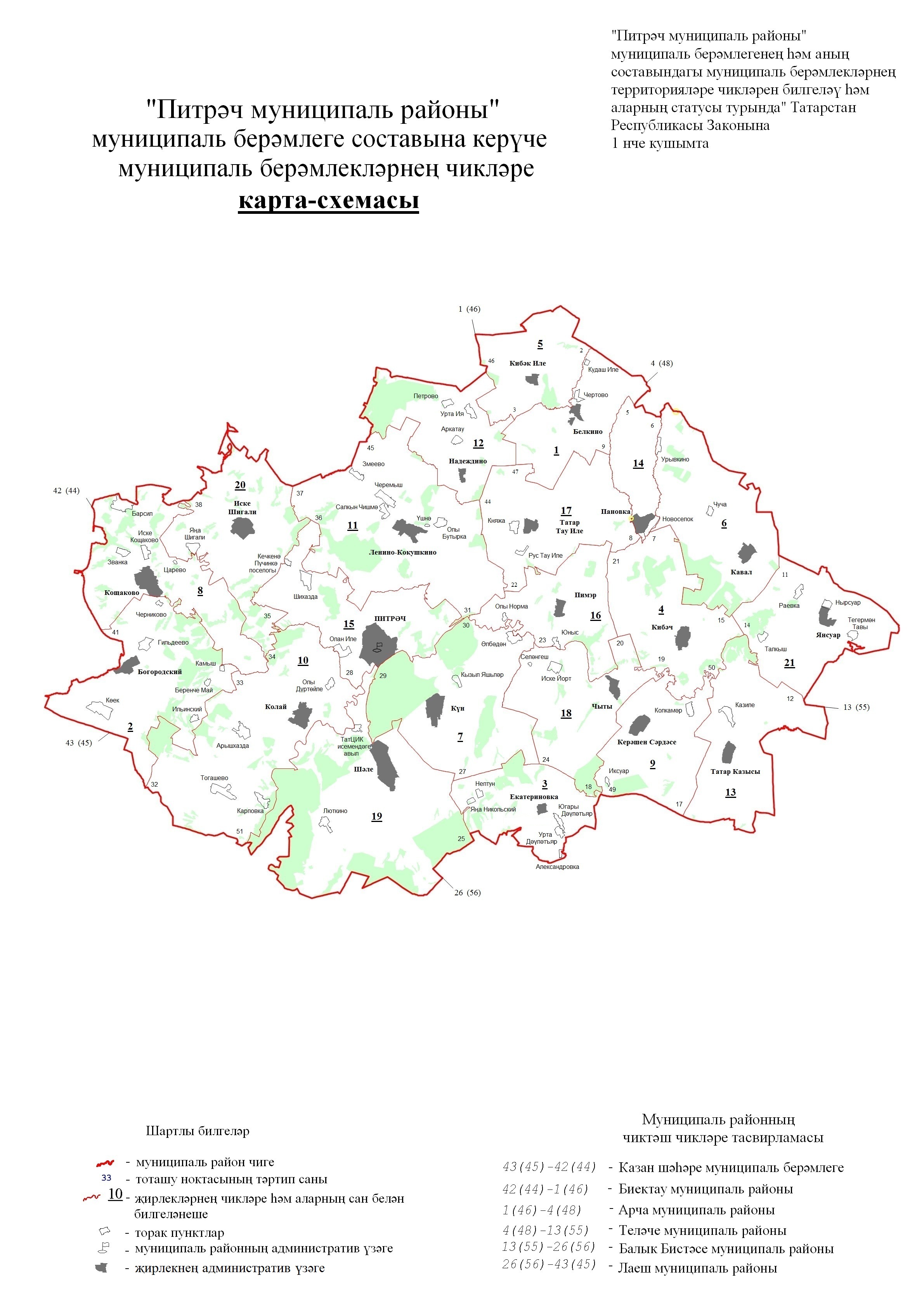 «Питрәч муниципаль районы» муниципаль берәмлеге составына керүче авыл җирлекләре(1 нче  кушымта 2017 елның 26 маендагы 31-ТРЗ, 2018 елның 13 июлендәге 53-ТРЗ номерлы Татарстан Республикасы Законы редакциясендә)«Питрәч муниципаль районы» муниципаль берәмлегенең һәм аның составындагы муниципаль берәмлекләрнең территорияләре чикләрен билгеләү һәм аларның статусы турында» Татарстан Республикасы Законына 2 нче кушымта(2 нче кушымта 2014 елның 21 ноябрендәге 95-ТРЗ, 2018 елның 13 июлендәге 53-ТРЗ номерлы Татарстан Республикасы законнары редакциясендә) «Питрәч муниципаль районы» муниципаль берәмлеге территориясе чигенең картографик тасвирламасы Әлеге картографик тасвирлама «Питрәч муниципаль районы» муниципаль берәмлеге территориясе чигенең карта-схемасын («Питрәч муниципаль районы» муниципаль берәмлегенең һәм аның составындагы муниципаль берәмлекләрнең территорияләре чикләрен билгеләү һәм аларның статусы турында» Татарстан Республикасы Законына 1 нче кушымта) тасвирлаудан гыйбарәт. Питрәч муниципаль районы Биектау, Арча, Теләче, Балык Бистәсе, Лаеш муниципаль районнары һәм Казан шәһәре муниципаль берәмлеге белән чиктәш.«Питрәч муниципаль районы» муниципаль берәмлеге чиге «Биектау муниципаль районы» муниципаль берәмлеге белән чиктәш җирдә Питрәч, Биектау муниципаль районнары һәм Казан шәһәре муниципаль берәмлеге чикләре тоташкан урында Званка авылыннан  төньяк-көнбатышта урнашкан 42 нче (44 нче) тоташу ноктасыннан алып төньяк-көнчыгышка таба, Мәскәү – Уфа федераль автомобиль юлына бүлеп бирелгән полосаны кисеп үтеп,  авыл хуҗалыгы җирләре буйлап,  урман полосасының көнчыгыш чиге буйлап,  авыл хуҗалыгы җирләре буйлап, кибеп баручы инешне кисеп үтеп,  урман массивы буйлап,  авыл хуҗалыгы җирләре буйлап уза, алга таба  урман массивы буйлап,  «Шәһәр яны урманчылыгы» Татарстан Республикасы дәүләт бюджет учреждениесенең Биектау участок урманчылыгындагы 196 нчы урман кварталының аерымланган кишәрлегенең көньяк чиге буйлап,  авыл хуҗалыгы җирләре буйлап бара, аннары 196 нчы урман кварталының аерымланган кишәрлегенең көньяк чиге  буйлап  уза, авыл хуҗалыгы җирләре буйлап , 196 нчы урман кварталының аерымланган кишәрлегенең көньяк-көнчыгыш чиге буйлап , авыл хуҗалыгы җирләре буйлап  бара, алга таба  урман массивы буйлап,  авыл хуҗалыгы җирләре буйлап, 201 нче урман кварталының аерымланган кишәрлегенең төньяк чиге буйлап, инешне кисеп үтеп, , авыл хуҗалыгы җирләре буйлап , чокыр буенча , урман массивының көньяк-көнчыгыш чиге буйлап , авыл хуҗалыгы җирләре буйлап  һәм көньяк-көнчыгышка таба  бара, 150 нче  урман кварталының көньяк-көнбатыш һәм көньяк чикләре буйлап, сынык сызык ясап, , көнчыгышка таба  авыл хуҗалыгы җирләре буйлап, 150 нче урман кварталының көньяк-көнбатыш чиге буйлап , авыл хуҗалыгы җирләре буйлап  уза, алга таба 150 нче урман кварталының көньяк-көнбатыш чиге буйлап  бара, кибеп баручы инеш агымы буенча  өскә таба уза, аннары төньяк-көнбатышка таба  авыл хуҗалыгы җирләре буйлап, 150 нче урман кварталының төньяк-көнчыгыш чиге буйлап, сынык сызык ясап,  бара, сынык сызык ясап, төньякка таба  урман массивы буйлап, 202 нче урман кварталының аерымланган кишәрлегенең көнбатыш чиге буйлап , авыл хуҗалыгы җирләре буйлап  төньякка таба һәм  төньяк-көнчыгышка таба,  урман полосасының төньяк-көнбатыш чиге буйлап уза, алга таба  көньяк-көнчыгышка таба урман полосасының төньяк-көнчыгыш чиге буйлап,  авыл хуҗалыгы җирләре буйлап,  урман полосасы буйлап,  авыл хуҗалыгы җирләре буйлап,  агач-куак массивының төньяк чиге буйлап,  авыл хуҗалыгы җирләре буйлап,  урман полосасының көньяк чиге буйлап бара, аннары, сынык сызык ясап,  авыл хуҗалыгы җирләре буйлап, 155 нче урман кварталының төньяк-көнбатыш, көнбатыш һәм көньяк-көнбатыш чикләре буйлап, сынык сызык ясап,  көньяк-көнбатышка таба уза, алга таба, сынык сызык ясап, көньякка таба, кибеп баручы инешне кисеп үтеп,  авыл хуҗалыгы җирләре буйлап, 155 нче урман кварталының көньяк-көнбатыш чиге буйлап, сынык сызык ясап, , көньяк һәм көньяк-көнчыгыш чикләре буйлап, сынык сызык ясап,  көньяк-көнчыгышка таба бара, аннары, сынык сызык ясап, төньяк-көнчыгышка таба, урман полосасын кисеп үтеп,  авыл хуҗалыгы җирләре буйлап,  «Шәһәр яны урманчылыгы» Татарстан Республикасы дәүләт бюджет учреждениесенең Иске Казан участок урманчылыгындагы 153 нче урман кварталының көньяк-көнчыгыш һәм көнчыгыш чикләре буйлап,  төньяк-көнбатышка таба 152 нче урман кварталының көнчыгыш чиге буйлап,  төньяк-көнчыгышка таба авыл хуҗалыгы җирләре буйлап, 152 нче урман кварталының көньяк-көнчыгыш, көнчыгыш һәм төньяк-көнчыгыш чикләре буйлап, сынык сызык ясап, , инеш агымы буенча  аска таба Сула елгасына койган җиргә кадәр уза, бу елга агымы буенча  өскә таба уза, алга таба  төньяк-көнчыгышка таба авыл хуҗалыгы җирләре буйлап, сынык сызык ясап,   төньяк-көнчыгышка таба 147 нче урман кварталының көньяк-көнчыгыш чиге буйлап кибеп баручы инешкә кадәр бара, әлеге инеш агымы буенча  өскә таба, сынык сызык ясап,   төньякка таба 147 нче урман кварталының көньяк-көнчыгыш чиге буйлап, сынык сызык ясап,  көньяк-көнбатышка таба, сынык сызык ясап,  төньяк-көнбатышка таба һәм  төньяк-көнчыгышка таба 147 нче, 139 нчы урман кварталларының көнчыгыш чиге буйлап, инеш агымы буенча  аска таба башка инеш тамагына кадәр уза, әлеге инеш агымы буенча  өскә таба, көньякка таба урман массивы буйлап  уза, алга таба  авыл хуҗалыгы җирләре буйлап,  көньяк-көнчыгышка таба,  төньяк-көнчыгышка таба,  көньяк-көнчыгышка таба,  көньяк-көнбатышка таба бара, 148 нче урман кварталының көнчыгыш чиге буйлап  һәм көньяк-көнбатыш чиге буйлап, сынык сызык ясап,  көньяк-көнчыгышка таба,   авыл хуҗалыгы җирләре буйлап, 148 нче урман кварталының көньяк чиге буйлап, сынык сызык ясап,  көнчыгышка таба уза, алга таба, сынык сызык ясап, төньяк-көнчыгышка таба 148 нче урман кварталының көньяк-көнчыгыш чиге буйлап , көньяк-көнчыгышка таба авыл хуҗалыгы җирләре буйлап  бара, 184 нче урман кварталының аерымланган кишәрлегенең көнбатыш чиге буйлап  уза, алга таба инеш агымы буенча  өскә таба, көньяк-көнчыгышка таба  авыл хуҗалыгы җирләре буйлап,  урман полосасының көньяк-көнбатыш чиге буйлап,  авыл хуҗалыгы җирләре буйлап,  урман полосасының көньяк-көнбатыш чиге буйлап бара,  төньяк-көнчыгышка таба урман полосасының көньяк-көнчыгыш чиге буйлап,  авыл хуҗалыгы җирләре буйлап,  урман полосасының көньяк-көнчыгыш чиге буйлап,  авыл хуҗалыгы җирләре буйлап һәм   көньяк-көнчыгышка таба инешкә кадәр уза, алга таба инеш агымы буенча  өскә таба Өшнә елгасына кадәр бара, әлеге елганы кисеп үтә,  төньяк-көнчыгышка таба яр  буе агач-куак массивы буйлап уза, алга таба  төньяк-көнбатышка таба агач-куак массивының төньяк-көнчыгыш чиге буйлап, төньяк-көнчыгышка таба  күмәк бакчаларның көньяк-көнчыгыш чиге буйлап,  авыл хуҗалыгы җирләре буйлап,  урман полосасы буйлап бара,  көнчыгышка таба авыл хуҗалыгы җирләре буйлап инешкә кадәр уза, алга таба инеш агымы буенча  өскә таба бара, аннары  төньякка таба авыл хуҗалыгы җирләре буйлап, сынык сызык ясап, төньяк-көнбатышка таба «Саба урманчылыгы» Татарстан Республикасы дәүләт бюджет учреждениесенең Ленин участок урманчылыгындагы 125 нче урман кварталының көньяк чиге буйлап , авыл хуҗалыгы җирләре буйлап , 125 нче урман кварталының көньяк-көнбатыш чиге буйлап, сынык сызык ясап,  бара,  көньяк-көнбатышка таба авыл хуҗалыгы җирләре буйлап, 125 нче урман кварталының көньяк-көнбатыш чиге буйлап, сынык сызык ясап,  төньяк-көнбатышка таба һәм төньяк-көнбатыш чиге буйлап  төньяк-көнчыгышка таба бара, аннары, сынык сызык ясап,  төньяк-көнчыгышка таба 123 нче, 120 нче урман кварталларының көнбатыш чиге буйлап, сынык сызык ясап,  төньяк-көнбатышка таба авыл хуҗалыгы җирләре буйлап, сынык сызык ясап, төньякка таба 125 нче урман кварталының төньяк-көнбатыш чиге буйлап , авыл хуҗалыгы җирләре буйлап ,  көньяк-көнчыгышка таба 120 нче урман кварталының төньяк-көнбатыш чиге буйлап уза, аннары төньякка таба 120 нче урман кварталының төньяк-көнбатыш чиге буйлап , авыл хуҗалыгы җирләре буйлап , 120 нче урман кварталының төньяк-көнбатыш чиге буйлап  һәм төньяк чиге буйлап  көньяк-көнчыгышка таба,  авыл хуҗалыгы җирләре буйлап бара, аннары 44 нче урман кварталының көньяк-көнбатыш һәм көньяк чикләре буйлап, сынык сызык ясап, , авыл хуҗалыгы җирләре буйлап , урман полосасының көньяк чиге буйлап  уза, алга таба авыл хуҗалыгы җирләре буйлап, Иинка елгасын һәм яр буе агач-куак массивын кисеп үтеп, сынык сызык ясап, , агач-куак массивының төньяк-көнчыгыш чиге буйлап , карьер буйлап  көньяк-көнчыгышка таба һәм  төньяк-көнчыгышка таба бара, аннары  авыл хуҗалыгы җирләре буйлап уза, алга таба  күмәк бакчаларның төньяк-көнбатыш чиге буйлап,  күмәк бакчалар буйлап,  авыл хуҗалыгы җирләре буйлап,  төньякка таба 46 нчы урман кварталының төньяк-көнбатыш чиге буйлап,  авыл хуҗалыгы җирләре буйлап бара, аннары  агач-куак массивының көнчыгыш чиге буйлап, сынык сызык ясап, төньяк-көнчыгышка таба  авыл хуҗалыгы җирләре буйлап,  агач-куак массивының көньяк-көнчыгыш чиге буйлап, авыл хуҗалыгы җирләре буйлап  төньяк-көнчыгышка таба һәм  төньяк-көнбатышка таба,  күмәк бакчаларның төньяк-көнчыгыш чиге буйлап уза, аннары төньякка таба, сынык сызык ясап,  урман массивы буйлап,  авыл хуҗалыгы җирләре буйлап,  урман массивының көнчыгыш чиге буйлап,  авыл хуҗалыгы җирләре буйлап бара, аннары  төньяк-көнбатышка таба 45 нче урман кварталының төньяк-көнчыгыш чиге буйлап уза, алга таба  урман полосасының төньяк-көнчыгыш чиге буйлап,  урман полосасы буйлап Питрәч, Биектау һәм Арча муниципаль районнары чикләре тоташкан урында Кибәк Иле авылыннан  төньяк-көнбатышта урнашкан 1 нче (46 нчы) тоташу ноктасына кадәр бара.«Питрәч муниципаль районы» муниципаль берәмлеге чиге «Арча муниципаль районы» муниципаль берәмлеге белән чиктәш җирдә Питрәч, Арча һәм Теләче муниципаль районнары чикләре тоташкан урында Урывкино авылыннан  төньяк-көнбатышта урнашкан 4 нче (48 нче) тоташу ноктасыннан алып төньяк-көнбатышка таба «Саба урманчылыгы» Татарстан Республикасы дәүләт бюджет учреждениесенең Ленин участок урманчылыгындагы 136 нчы урман кварталының аерымланган кишәрлегенең көньяк-көнбатыш чиге буйлап , сынык сызык ясап,    авыл хуҗалыгы җирләре буйлап урман полосасына кадәр уза, алга таба урман полосасының көньяк чиге буйлап  көнбатышка таба, көньяк-көнбатыш чиге буйлап  төньяк-көнбатышка таба,  авыл хуҗалыгы җирләре буйлап,  урман полосасының көньяк-көнбатыш чиге буйлап бара, аннары  авыл хуҗалыгы җирләре буйлап уза, Норма елгасын кисеп үтә, аннары төньяк-көнбатышка таба 133 нче урман кварталының аерымланган кишәрлегенең көньяк чиге буенча  уза, алга таба авыл хуҗалыгы җирләре буйлап , 133 нче урман кварталының аерымланган кишәрлегенең көньяк чиге буйлап  бара, аннары  авыл хуҗалыгы җирләре буйлап һәм  төньяк-көнчыгышка таба уза, алга таба   урман полосасы буйлап, авыл хуҗалыгы җирләре буйлап  төньяк-көнчыгышка таба һәм, чокырларны кисеп үтеп,  төньяк-көбатышка таба кибеп баручы инешкә кадәр бара, әлеге инеш агымы буенча  өскә таба, төньяк-көнбатышка таба  инешнең текә яры буйлап,  авыл хуҗалыгы җирләре буйлап бара, аннары, сынык сызык ясап, көньяк-көнбатышка таба  урман полосасының көньяк-көнчыгыш чиге буйлап, текә ярлы кишәрлекне кисеп үтеп,  авыл хуҗалыгы җирләре буйлап Шира елгасына кадәр уза, әлеге елга агымы буенча  аска таба, көнбатышка таба, урман полосасын кисеп үтеп,  бара, сынык сызык ясап,  урман полосасының көньяк чиге буйлап,  авыл хуҗалыгы җирләре буйлап,  урман полосасы буйлап 1 нче (46 нчы) тоташу ноктасына кадәр уза. «Питрәч муниципаль районы» муниципаль берәмлеге чиге «Теләче муниципаль районы» муниципаль берәмлеге белән чиктәш җирдә Питрәч, Теләче һәм Балык Бистәсе муниципаль районнары чикләре тоташкан урында Тегермән Тавы авылыннан  көньяк-көнбатышта урнашкан 13 нче (55 нче) тоташу ноктасыннан алып, сынык сызык ясап,  төньяк-көнбатышка таба авыл хуҗалыгы җирләре буйлап,  төньяк-көнчыгышка таба урман полосасының көньяк-көнчыгыш чиге буйлап уза, алга таба  авыл хуҗалыгы җирләре буйлап,  чокыр төбеннән, авыл хуҗалыгы җирләре буйлап  төньяк-көнчыгышка таба һәм  көньяк-көнчыгышка таба Нырсу елгасына кадәр бара, аннары әлеге елга агымы буенча  аска таба уза, сынык сызык ясап,  көньяк-көнчыгышка таба авыл хуҗалыгы җирләре буйлап,  төньяк-көнчыгышка таба урман полосасының көньяк-көнчыгыш чиге буйлап, «Мәскәү – Уфа» – Шәдке –Сауш – Шармаш автомобиль юлына бүлеп бирелгән полосаны кисеп үтеп,  авыл хуҗалыгы җирләре буйлап,  урман полосасының көньяк-көнчыгыш чиге буйлап бара, аннары авыл хуҗалыгы җирләре буйлап  төньяк-көнчыгышка таба,  көнчыгышка таба, сынык сызык ясап,  төньякка таба уза, алга таба  урман полосасының көньяк-көнбатыш чиге буйлап, «Мәскәү – Уфа» – Шәдке – Сауш – Шармаш автомобиль юлына бүлеп бирелгән полосаны кисеп үтеп, сынык сызык ясап,  авыл хуҗалыгы җирләре буйлап бара,  урман полосасының төньяк-көнчыгыш чиге буйлап,  авыл хуҗалыгы җирләре буйлап, агач-куак массивының көньяк-көнбатыш чиге буйлап  һәм төньяк-көнчыгыш чиге буйлап  бара, алга таба  агач-куак массивы буйлап Мишә елгасына кадәр бара, әлеге елга агымы буенча  аска таба, төньяк-көнбатышка таба  авыл хуҗалыгы җирләре буйлап уза, аннары  урман полосасының көньяк-көнбатыш чиге буйлап,  авыл хуҗалыгы җирләре буйлап үтә, сынык сызык ясап,  төньякка таба урман полосасының көнчыгыш чиге буйлап бара, төньяк-көнбатышка таба  урман полосасының төньяк-көнчыгыш чиге буйлап,  авыл хуҗалыгы җирләре буйлап,  урман полосасының төньяк-көнчыгыш чиге буйлап уза, алга таба  көнбатышка таба 114 нче урман кварталының көньяк чиге буйлап, сынык сызык ясап,  төньяк-көнбатышка таба 114 нче, 113 нче урман кварталларының көнбатыш һәм көньяк чикләре буйлап бара, аннары 113 нче урман кварталының көньяк-көнчыгыш һәм көньяк чикләре буйлап, Казан – Шәмәрдән автомобиль юлына бүлеп бирелгән полосаны кисеп үтеп, сынык сызык ясап,  көньяк-көнбатышка таба уза, алга таба  төньяк-көнчыгышка таба 113 нче урман кварталының көнбатыш чиге буйлап, сынык сызык ясап,  төньяк-көнбатышка таба 110, 109, 106, 103, 99, 95 нче урман кварталларының көньяк-көнбатыш һәм көнбатыш чикләре буйлап, сынык сызык ясап,  көньяк-көнбатышка таба 95 нче урман кварталының көньяк чиге буйлап һәм 98 нче урман кварталының көнчыгыш чиге буйлап кибеп баручы инешкә кадәр бара, әлеге инеш агымы буенча  аска таба уза, алга таба, сынык сызык ясап,  төньяк-көнбатышка таба 98 нче урман кварталының көньяк чиге буйлап, сынык сызык ясап,    төньяк-көнчыгышка таба «Саба урманчылыгы» Татарстан Республикасы дәүләт бюджет учреждениесенең Ленин участок урманчылыгындагы 98, 94, 91 нче урман кварталларының көнбатыш чиге буйлап 4 нче (48 нче) тоташу ноктасына кадәр бара.«Питрәч муниципаль районы» муниципаль берәмлеге чиге «Балык Бистәсе муниципаль районы» муниципаль берәмлеге белән чиктәш җирдә 13 нче (55 нче) тоташу ноктасыннан алып  көньяк-көнчыгышка таба урман полосасының төньяк-көнчыгыш чиге буйлап уза, алга таба авыл хуҗалыгы җирләре буйлап , сынык сызык ясап,  көньяк-көнбатышка таба, чокырны кисеп үтеп, сынык сызык ясап,  төньяк-көнбатышка таба инешкә кадәр бара, аннары әлеге инеш агымы буенча  аска таба уза, аннары көньяк-көнбатышка таба  авыл хуҗалыгы җирләре буйлап уза, алга таба  урман утыртмаларының көньяк-көнчыгыш чиге буйлап, авыл хуҗалыгы җирләре буйлап, чокырны кисеп үтеп, сынык сызык ясап,  көньяк-көнбатышка таба бара, аннары, сынык сызык ясап,  көньяк-көнчыгышка таба,  көньякка таба,  урман полосасының көнчыгыш чиге буйлап, Мәскәү –Уфа федераль автомобиль юлына бүлеп бирелгән полосаны кисеп үтеп,  авыл хуҗалыгы җирләре буйлап, кабат  урман полосасының көнчыгыш чиге буйлап,  авыл хуҗалыгы җирләре буйлап уза, алга таба, сынык сызык ясап,  төньяк-көнбатышка таба «Кызыл Йолдыз урманчылыгы» Татарстан Республикасы дәүләт бюджет учреждениесенең Балык Бистәсе участок урманчылыгындагы 79 нчы, 78 нче урман кварталларының төньяк чиге буйлап, сынык сызык ясап,  көньяк-көнбатышка таба 78 нче, 81 нче урман кварталларының көнбатыш чиге буйлап һәм 84 нче урман кварталының төньяк чиге буйлап,  төньяк-көнбатышка таба урман полосасының көньяк-көнбатыш чиге буйлап бара, аннары көньяк-көнбатышка таба  авыл хуҗалыгы җирләре буйлап, кибеп баручы инешне кисеп үтеп,  урман массивы буйлап,  авыл хуҗалыгы җирләре буйлап уза, аннары, сынык сызык ясап,  төньякка таба 76 нчы урман кварталының көньяк-көнчыгыш чиге буйлап,  көнбатышка таба авыл хуҗалыгы җирләре буйлап, сынык сызык ясап,  76 нчы урман кварталының төньяк чиге буйлап,  төньяк-көнбатышка таба авыл хуҗалыгы җирләре буйлап,  көньяк-көнбатышка таба Мәскәү – Уфа федераль  автомобиль юлына бүлеп бирелгән полосаның көньяк-көнчыгыш чиге буйлап,  74 нче урман кварталының төньяк-көнбатыш чиге буйлап,  төньяк-көнбатышка таба, «Мәскәү – Уфа» – Шумково – Балык Бистәсе автомобиль юлына бүлеп бирелгән полосаны кисеп үтеп, авыл хуҗалыгы җирләре буйлап Мәскәү – Уфа федераль автомобиль юлына бүлеп бирелгән полосага кадәр,  төньяк-көнбатышка таба әлеге федераль автомобиль юлы буйлап,  көньяк-көнбатышка таба «Лаеш урманчылыгы» Татарстан Республикасы дәүләт бюджет учреждениесенең Питрәч участок урманчылыгындагы 182 нче урман кварталының аерымланган кишәрлегенең көнчыгыш чиге буйлап бара, сынык сызык ясап,  авыл хуҗалыгы җирләре буйлап, сынык сызык ясап,  урман полосасының көньяк-көнчыгыш һәм көнчыгыш чикләре буенча, көньяк-көнчыгышка таба, кибеп баручы инешне кисеп үтеп,  авыл хуҗалыгы җирләре буйлап,  «Кызыл Йолдыз урманчылыгы» Татарстан Республикасы дәүләт бюджет учреждениесенең Балык Бистәсе участок урманчылыгындагы 145 нче урман кварталының аерымланган кишәрлегенең көнчыгыш чиге буйлап, урман полосасының көнчыгыш чиге буйлап, сынык сызык ясап,  көньякка таба һәм көньяк-көнбатыш чиге буйлап  төньяк-көнбатышка таба, сынык сызык ясап,  көньяк-көнбатышка таба авыл хуҗалыгы җирләре буйлап Әшнәк елгасына кадәр бара, әлеге елга агымы буенча  аска таба, сынык сызык ясап,  көньяк-көнбатышка таба авыл хуҗалыгы җирләре буйлап, «Лаеш урманчылыгы» Татарстан Республикасы дәүләт бюджет учреждениесенең Питрәч участок урманчылыгындагы 161 нче урман кварталының көнчыгыш чиге буйлап  төньяк-көнбатышка таба һәм  төньяк-көнбатышка таба,  авыл хуҗалыгы җирләре буйлап, сынык сызык ясап,  әлеге урман кварталының көнчыгыш чиге буйлап,  авыл хуҗалыгы җирләре буйлап,  161 нче урман кварталының көнчыгыш чиге буйлап,  авыл хуҗалыгы җирләре буйлап, сынык сызык ясап,  төньяк-көнчыгышка таба 161 нче урман кварталының көнчыгыш чиге буйлап, сынык сызык ясап,  төньяк-көнбатышка таба авыл хуҗалыгы җирләре буйлап, көнбатышка таба 181 нче урман кварталының төньяк чиге буйлап , авыл хуҗалыгы җирләре буйлап  бара, алга таба 151 нче урман кварталының төньяк чиге буйлап , сынык сызык ясап,  төньяк-көнбатышка таба, кибеп баручы инешне кисеп үтеп, авыл хуҗалыгы җирләре буйлап, төньяк-көнбатышка таба, сынык сызык ясап,  урман массивының көньяк-көнбатыш чиге буенча, сынык сызык ясап,  авыл хуҗалыгы җирләре буйлап, көньяк-көнбатышка таба  агач-куак массивының көньяк-көнчыгыш чиге буйлап,  авыл хуҗалыгы җирләре буйлап,  көнбатышка таба агач-куак массивының көньяк чиге буйлап, сынык сызык ясап,  көньяк-көнбатышка таба авыл хуҗалыгы җирләре буйлап, сынык сызык ясап, 157 нче урман кварталының көньяк чиге буйлап , чокырны кисеп үтеп, авыл хуҗалыгы җирләре буйлап, сынык сызык ясап, 1,2 км, төньяк-көнбатышка таба  урман массивының төньяк-көнчыгыш чиге буйлап, сынык сызык ясап,  авыл хуҗалыгы җирләре буйлап,  урман массивының төньяк-көнчыгыш чиге буйлап, көньяк-көнбатышка таба 155 нче урман кварталының көньяк чиге буйлап , авыл хуҗалыгы җирләре буйлап , 155 нче урман кварталының көньяк чиге буйлап  көньяк-көнбатышка таба,  авыл хуҗалыгы җирләре буйлап, 153, 151, 153 нче урман кварталларының көнчыгыш чиге буйлап  көньяк-көнчыгышка таба, көньяк-көнчыгыш һәм көньяк чикләре буйлап, сынык сызык ясап,  көньяк-көнбатышка таба,  авыл хуҗалыгы җирләре буйлап, кибеп баручы инешне кисеп үтеп, сынык сызык ясап,  153 нче урман кварталының көнчыгыш чиге буйлап,  төньяк-көнбатышка таба авыл хуҗалыгы җирләре буйлап, сынык сызык ясап,  көньяк-көнбатышка таба 152 нче урман кварталының көнчыгыш чиге буйлап бара, 152 нче урман кварталының көньяк-көнчыгыш чиге буйлап , авыл хуҗалыгы җирләре буйлап  көньяк-көнчыгышка таба Питрәч, Балык Бистәсе һәм Лаеш муниципаль районнары чикләре тоташкан урында Яңа Никольский авылыннан  көньяк-көнбатышта урнашкан 26 нчы (56 нчы) тоташу ноктасына кадәр уза.«Питрәч муниципаль районы» муниципаль берәмлеге чиге «Лаеш муниципаль районы» муниципаль берәмлеге белән чиктәш җирдә 26 нчы (56 нчы) тоташу ноктасыннан алып көньяк-көнбатышка таба  авыл хуҗалыгы җирләре буйлап, инешне кисеп үтеп,  урман массивы буенча уза, алга таба  авыл хуҗалыгы җирләре буйлап,  агач-куак массивы буенча бара, инеш агымы буенча  өскә таба һәм кибеп баручы инеш агымы буенча  өскә таба, 3,9 км төньяк-көнбатышка таба «Лаеш урманчылыгы» Татарстан Республикасы дәүләт бюджет учреждениесенең Янтык участок урманчылыгындагы 8, 7, 6, 9 нчы урман кварталларының төньяк чиге буйлап,  төньяк-көнчыгышка таба 5 нче урман кварталының көнчыгыш чиге буйлап,  төньяк-көнбатышка таба 5 нче, 4 нче урман кварталларының төньяк чиге буйлап,  көньяк-көнбатышка таба 4 нче урман кварталының көнбатыш чиге буйлап уза, аннары  4 нче урман кварталы буйлап уза, алга таба  төньяк-көнбатышка таба урман массивының көньяк-көнбатыш чиге буенча бара, сынык сызык ясап,  көнбатышка таба 92 нче урман кварталының аерымланган кишәрлегенең төньяк чиге буенча уза, алга таба  урман массивының көньяк-көнчыгыш чиге буйлап, кибеп баручы инешне кисеп үтеп,  урман массивы буенча, төньяк-көнбатышка таба урман массивының төньяк-көнчыгыш чиге буйлап , 92 нче урман кварталының аерымланган кишәрлегенең төньяк-көнчыгыш чиге буенча, сынык сызык ясап, ,  көньяк-көнбатышка таба, кибеп баручы инешләрне кисеп үтеп, «Лаеш урманчылыгы» Татарстан Республикасы дәүләт бюджет учреждениесенең Питрәч участок урманчылыгындагы 132  нче урман кварталының көньяк чиге буйлап,  төньяк-көнбатышка таба 132 нче урман кварталының көньяк чиге буйлап, сынык сызык ясап,  төньякка таба 132, 131, 135 нче урман кварталларының көнбатыш чиге буйлап,  көнчыгышка таба авыл хуҗалыгы җирләре буйлап бара, аннары, сынык сызык ясап,  төньякка таба 135, 134, 133, 126 нчы урман кварталларының көнбатыш чиге буйлап, көньяк-көнбатышка таба 125 нче урман кварталының көньяк-көнчыгыш чиге буйлап, сынык сызык ясап, , авыл хуҗалыгы җирләре буйлап , 127 нче, 128 нче урман кварталларының көньяк-көнчыгыш чиге буйлап, сынык сызык ясап,  авыл хуҗалыгы җирләре буйлап  уза, 128 нче урман кварталының көнчыгыш чиге буйлап , авыл хуҗалыгы җирләре буйлап  уза, алга таба 128 нче урман кварталының көньяк-көнчыгыш чиге буйлап , авыл хуҗалыгы җирләре буйлап  бара, 129 нчы урман кварталының көнчыгыш чиге буйлап , авыл хуҗалыгы җирләре буйлап  уза, алга таба 129 нчы урман кварталының көнчыгыш чиге буйлап , авыл хуҗалыгы җирләре буйлап  бара, 129 нчы урман кварталының көньяк-көнчыгыш чиге буйлап , сынык сызык ясап,  төньякка таба 129 нчы урман кварталының көнбатыш чиге буйлап, көньяк-көнбатышка таба  авыл хуҗалыгы җирләре буйлап, 180 нче урман кварталының аерымланган кишәрлегенең көнчыгыш чиге буенча  уза, алга таба  авыл хуҗалыгы җирләре буйлап, 180 нче урман кварталының аерымланган кишәрлегенең көньяк-көнчыгыш һәм көньяк-көнбатыш чикләре буенча, сынык сызык ясап,  төньяк-көнбатышка таба  авыл хуҗалыгы җирләре буйлап,  агач-куак массивы буенча Мишә елгасының сул ярына кадәр бара, аннары  төньяк-көнбатышка таба Мишә елгасы буенча һәм аның агымы буенча  өскә таба уза, әлеге елга буенча  төньяк-көнбатышка таба аның уң ярына кадәр бара, сынык сызык ясап,  авыл хуҗалыгы җирләре буйлап, көньяк-көнбатышка таба  агач-куак массивы буенча,  авыл хуҗалыгы җирләре буйлап,  урман массивы буенча,  төньяк-көнбатышка таба авыл хуҗалыгы җирләре буйлап,  көньяк-көнбатышка таба урман массивы буенча, төньяк-көнбатышка таба «Шәһәр яны урманчылыгы» Татарстан Республикасы дәүләт бюджет учреждениесенең Столбище участок урманчылыгындагы 110 нчы урман кварталының аерымланган кишәрлегенең көньяк чиге буйлап  уза,  авыл хуҗалыгы җирләре буйлап, 110 нчы урман кварталының аерымланган кишәрлегенең көньяк чиге буенча , авыл хуҗалыгы җирләре буйлап  уза, алга таба 97 нче урман кварталының көньяк чиге буйлап , урман полосасының көньяк-көнбатыш чиге буйлап , төньякка таба урман полосасының көнбатыш чиге буйлап , 113 нче урман кварталының аерымланган кишәрлегенең көнчыгыш чиге буенча  бара, алга таба урман полосасының көнбатыш чиге буйлап  һәм көньяк-көнбатыш чиге буйлап төньяк-көнбатышка таба,  авыл хуҗалыгы җирләре буйлап, сынык сызык ясап,  урман полосасының көньяк-көнбатыш чиге буйлап,  урман массивының төньяк-көнчыгыш чиге буенча,  урман полосасы буенча,  урман массивының көньяк-көнбатыш һәм көнбатыш чикләре буенча, сынык сызык ясап,   авыл хуҗалыгы җирләре буйлап,  урман массивы буенча,  авыл хуҗалыгы җирләре буйлап,  агач-куак массивы буйлап,  авыл хуҗалыгы җирләре буйлап,  агач-куак массивының көньяк-көнбатыш чиге буенча,  авыл хуҗалыгы җирләре буйлап бара, аннары көньяк-көнбатышка таба  урман массивы буенча,  авыл хуҗалыгы җирләре буйлап Питрәч, Лаеш муниципаль районнары һәм Казан шәһәре муниципаль берәмлеге чикләре тоташкан урында Көек авылыннан  көньякта урнашкан урнашкан 43 нче (45 нче) тоташу ноктасына кадәр бара.Питрәч муниципаль районы» муниципаль берәмлеге чиге Казан шәһәре муниципаль берәмлеге белән чиктәш җирдә 42 нче (44 нче) тоташу ноктасыннан алып 1,7 км көньякка таба Мәскәү – Уфа федераль автомобиль юлына бүлеп бирелгән полосаның көнбатыш чиге буйлап, әлеге автомобиль юлына бүлеп бирелгән полосаны кисеп үтеп, 45 м көнчыгышка таба, әлеге автомобиль юлына бүлеп бирелгән полосаның көнчыгыш чиге буйлап 370 м төньякка таба уза, шуннан соң  урман полосасының көньяк чиге буйлап 585 м көньяк-көнчыгышка, сынык сызык ясап, 435 м авыл хуҗалыгы җирләре буйлап, 105 м «Шәһәр яны урманчылыгы» Татарстан Республикасы дәүләт бюджет учреждениесенең Биектау участок урманчылыгындагы 163 нче урман кварталының көнбатыш чиге буйлап, сынык сызык ясап, 315 м авыл хуҗалыгы җирләре буйлап, 175 м 163 нче урман кварталының көнбатыш чиге буйлап бара, аннары авыл хуҗалыгы җирләре буйлап, сынык сызык ясап, 320 м көньяк-көнбатышка таба, урман массивын кисеп үтеп, 625 м төньяк-көнбатышка таба, Мәскәү – Уфа федераль автомобиль юлына бүлеп бирелгән полосаны кисеп үтеп, 310 м көньяк-көнбатышка таба бара, әлеге автомобиль юлына бүлеп бирелгән полосаның көнбатыш чиге буйлап 2,07 км көньякка таба, урман полосасының көньяк-көнбатыш чиге буйлап 550 м төньяк-көнбатышка таба уза, шуннан соң көньякка таба авыл хуҗалыгы җирләре буйлап 200 м,  Казан – Шәмәрдән автомобиль юлына бүлеп бирелгән полосаны һәм урман полосасын кисеп үтеп, авыл хуҗалыгы җирләре буйлап 250 м көньяк-көнчыгышка таба, 100 м төньяк-көнчыгышка таба, 150 м көнчыгышка таба урман полосасының төньяк чиге буйлап, 160 м авыл хуҗалыгы җирләре буйлап, сынык сызык ясап, 300 м «Шәһәр яны урманчылыгы» Татарстан Республикасы дәүләт бюджет учреждениесенең Столбище участок урманчылыгындагы 99 нчы урман кварталының аерымланган кишәрлеге буйлап, 5,68 км көньяк-көнчыгышка таба Мәскәү – Уфа федераль автомобиль юлына бүлеп бирелгән полосаның көнбатыш чиге буйлап, 80 м көньякка таба авыл хуҗалыгы җирләре буйлап, «Шәһәр яны урманчылыгы» Татарстан Республикасы дәүләт бюджет учреждениесенең Столбище участок урманчылыгындагы 103 нче урман кварталының аерымланган кишәрлегенең көнчыгыш чиге буйлап 910 м һәм көньяк, көньяк-көнбатыш чикләре буйлап 170 м төньяк-көнбатышка таба, күмәк бакчаның көньяк-көнчыгыш чиге буйлап 65 м көньяк-көнбатышка таба, буаның сул яры буйлап 230 м көньякка таба, 160 м авыл хуҗалыгы җирләре буйлап, Крутовка елгасы агымы буенча 570 м аска таба аның Нокса елгасына койган урынына кадәр бара, әлеге елга агымы буенча 3,89 км аска таба уза, шуннан соң, сынык сызык ясап, 615 м көньяк-көнбатышка таба авыл хуҗалыгы җирләре буйлап, яр буе агач-куак полосасын һәм Нокса елгасы ярының текә кишәрлеген кисеп үтеп, кибеп баручы инешкә кадәр бара, әлеге инеш агымы буенча, Питрәч муниципаль районының Көек авылын Казан – Салмачы автомобиль юлы белән тоташтыручы автомобиль юлына бүлеп бирелгән полосаны кисеп үтеп, 1,92 км өскә таба бара, аннары 260 м көньяк-көнчыгышка таба авыл хуҗалыгы җирләре буйлап, 720 м көньяк-көнбатышка таба, кибеп баручы инешне һәм чокырларны кисеп үтеп, сынык сызык ясап, 2,66 км көньяк-көнчыгышка таба, 1,9 км урман полосасының көньяк-көнбатыш чиге буйлап уза, шуннан соң 50 м көньяк-көнчыгышка таба авыл хуҗалыгы җирләре буйлап 43 нче (45 нче) тоташу ноктасына кадәр бара. (сигезенче абзац 2018 елның 13 июлендәге 53-ТРЗ номерлы Татарстан Республикасы Законы редакциясендә)«Питрәч муниципаль районы» муниципаль берәмлегенең һәм аның составындагы муниципаль берәмлекләрнең территорияләре чикләрен билгеләү һәм аларның статусы турында» Татарстан Республикасы Законына 3 нче кушымта(3 нче кушымта 2014 елның 21 ноябрендәге 95-ТРЗ номерлы Татарстан Республикасы        законнары редакциясендә)Питрәч муниципаль районының «Белкино авыл җирлеге» муниципаль берәмлеге территориясе чигенең картографик тасвирламасы Әлеге картографик тасвирлама «Белкино авыл җирлеге» муниципаль берәмлеге территориясе чигенең карта-схемасын («Питрәч муниципаль районы» муниципаль берәмлегенең һәм аның составындагы муниципаль берәмлекләрнең территорияләре чикләрен билгеләү һәм аларның статусы турында» Татарстан Республикасы Законына 1 нче кушымта) тасвирлаудан гыйбарәт. Белкино авыл җирлеге Кибәк Иле, Надеждино, Пановка, Татар Тау Иле авыл җирлекләре, Арча һәм Теләче муниципаль районнары белән чиктәш. Белкино авыл җирлеге чиге Арча муниципаль районы белән чиктәш җирдә Белкино, Кибәк Иле авыл җирлекләре һәм Арча муниципаль районы чикләре тоташкан урында Кудаш Иле авылыннан  төньяк-көнчыгышта Норма елгасында урнашкан 2 нче тоташу ноктасыннан алып Питрәч муниципаль районы чиге буйлап Белкино авыл җирлеге, Арча һәм Теләче муниципаль районнары чикләре тоташкан урында Урывкино авылыннан  төньяк-көнбатышта урнаш-кан 4 нче (48 нче) тоташу ноктасына кадәр уза. Белкино авыл җирлеге чиге Теләче муниципаль районы белән чиктәш җирдә 4 нче (48 нче) тоташу ноктасыннан алып Питрәч муниципаль районы чиге буйлап Белкино, Пановка авыл җирлекләре һәм Теләче муниципаль районы чикләре тоташкан урында Урывкино авылыннан  төньяк-көнбатышта урнашкан 5 нче тоташу ноктасына кадәр уза. Белкино авыл җирлеге чиге Пановка авыл җирлеге белән чиктәш җирдә 5 нче тоташу ноктасыннан алып  төньяк-көнбатышка таба авыл хуҗалыгы җирләре буйлап кибеп баручы инешнең чишмә башына кадәр уза, аннары әлеге инеш агымы буенча  аска таба Белкино, Пановка һәм Татар Тау Иле авыл җирлекләре чикләре тоташкан урында Белкино авылыннан  көньяк-көнчыгышта урнашкан 9 нчы тоташу ноктасына кадәр уза. Белкино авыл җирлеге чиге Татар Тау Иле авыл җирлеге белән чиктәш җирдә 9 нчы тоташу ноктасыннан алып төньяк-көнбатышка таба, сынык сызык ясап,  авыл хуҗалыгы җирләре буйлап,  урман полосасының көньяк-көнбатыш чиге буйлап,  авыл хуҗалыгы җирләре буйлап,  урман полосасының көньяк-көнбатыш чиге буйлап уза, аннары  көньяк-көнбатышка таба авыл хуҗалыгы җирләре буйлап,  урман полосасы буенча,  урман полосасының төньяк-көнбатыш чиге буйлап бара, көнбатышка таба   авыл хуҗалыгы җирләре буйлап чокырга кадәр уза, аннары төньяк-көнбатышка таба  чокыр төбе буенча,  авыл хуҗалыгы җирләре буйлап кибеп баручы инешнең чишмә башына кадәр бара, әлеге инеш агымы буенча  аска таба уза, аннары көньяк-көнбатышка таба  авыл хуҗалыгы җирләре буйлап,  урман полосасының көньяк-көнчыгыш чиге буйлап,  авыл хуҗалыгы җирләре буйлап һәм  төньяк-көнбатышка таба,  урман полосасының көньяк-көнбатыш чиге буйлап,  авыл хуҗалыгы җирләре буйлап,  урман полосасы буенча,  урман полосасының көньяк-көнбатыш чиге буйлап,  агач-куак полосасының көньяк-көнбатыш чиге буйлап,  авыл хуҗалыгы җирләре буйлап,  агач-куак полосасының көньяк-көнбатыш чиге буйлап,  авыл хуҗалыгы җирләре буйлап Норма елгасына кадәр бара, әлеге елга агымы буенча  өскә таба уза, көнбатышка таба  яр буе агач-куак массивы буйлап,  авыл хуҗалыгы җирләре буйлап һәм  төньякка таба,  көнбатышка таба бара, аннары 1,0 км урман полосасының көньяк чиге буйлап Белкино, Татар Тау Иле һәм Надеждино авыл җирлекләре чикләре тоташкан урында Надеждино авылыннан 3,4 км көнчыгышта урнашкан 47 нче тоташу ноктасына кадәр уза. Белкино авыл җирлеге чиге Надеждино авыл җирлеге белән чиктәш җирдә 47 нче тоташу ноктасыннан алып төньякка таба  урман полосасының көнбатыш чиге буйлап,  урман полосасының көнчыгыш чиге буйлап, кибеп баручы инешне һәм чокырларны кисеп үтеп,  авыл хуҗалыгы җирләре буйлап,  урман полосасының көнбатыш чиге буйлап,  авыл хуҗалыгы җирләре буйлап,  урман полосасының көнбатыш чиге буйлап,  урман полосасы буйлап,  урман полосасының көнбатыш чиге буйлап,  авыл хуҗалыгы җирләре буйлап һәм  төньяк-көнбатышка таба бара, аннары төньяк-көнчыгышка таба «Лаеш урманчылыгы» Татарстан Республикасы дәүләт бюджет учреждениесенең Питрәч участок урманчылыгындагы 11 нче урман кварталының аерымланган кишәрлегенең көньяк-көнчыгыш чиге буйлап , авыл хуҗалыгы җирләре буйлап  уза, алга таба төньяк-көнбатышка таба авыл хуҗалыгы җирләре буйлап , 11 нче урман кварталының аерымланган кишәрлегенең төньяк-көнчыгыш чиге буенча  бара, аннары  төньяк-көнбатышка таба авыл хуҗалыгы җирләре буйлап Белкино, Надеждино һәм Кибәк Иле авыл җирлекләре чикләре тоташкан урында Урта Ия авылыннан  көньяк-көнчыгышта урнашкан 3 нче тоташу ноктасына кадәр уза.Белкино авыл җирлеге чиге Кибәк Иле авыл җирлеге белән чиктәш җирдә              3 нче тоташу ноктасыннан алып төньяк-көнчыгышка таба  авыл хуҗалыгы җирләре буйлап,  сазлыкның төньяк-көнбатыш чиге буйлап, сынык сызык ясап,  авыл хуҗалыгы җирләре буйлап, Белкино – Кибәк Иле автомобиль юлына бүлеп бирелгән полосаны кисеп үтеп, Шира елгасына кадәр уза, аннары Шира елгасы агымы буенча  аска таба аның Норма елгасына койган җиренә кадәр бара, әлеге елга агымы буенча  өскә таба 2 нче тоташу ноктасына кадәр уза.«Питрәч муниципаль районы» муниципаль берәмлегенең һәм аның составындагы муниципаль берәмлекләрнең территорияләре чикләрен билгеләү һәм аларның статусы турында» Татарстан Республикасы Законына 4 нче кушымта(4 нче кушымта 2014 елның 21 ноябрендәге 95-ТРЗ номерлы Татарстан Республикасы        						                            законнары редакциясендә)Питрәч муниципаль районының «Богородский авыл җирлеге» муниципаль берәмлеге территориясе чигенең картографик тасвирламасы Әлеге картографик тасвирлама «Богородский авыл җирлеге» муниципаль берәмлеге территориясе чигенең карта-схемасын («Питрәч муниципаль районы» муниципаль берәмлегенең һәм аның составындагы муниципаль берәмлекләрнең территорияләре чикләрен билгеләү һәм аларның статусы турында» Татарстан Республикасы Законына 1 нче кушымта) тасвирлаудан гыйбарәт. Богородский авыл җирлеге Казан шәһәре муниципаль берәмлеге, Кощаково, Колай авыл җирлекләре һәм Лаеш муниципаль районы белән чиктәш. Богородский авыл җирлеге чиге Лаеш муниципаль районы белән чиктәш җирдә Богородский, Колай авыл җирлекләре һәм Лаеш муниципаль районы чикләре тоташкан урында Тогашево авылыннан  көнбатышта урнашкан 32 нче тоташу ноктасыннан алып Питрәч муниципаль районы чиге буйлап Богородский авыл җирлеге, Лаеш муниципаль районы һәм Казан шәһәре муниципаль берәмлеге чикләре тоташкан урында Көек авылыннан  көньякта урнашкан 43 нче (45 нче) тоташу ноктасына кадәр уза. Богородский авыл җирлеге чиге Казан шәһәре муниципаль берәмлеге белән чиктәш җирдә Богородский, Кощаково авыл җирлекләре һәм Казан шәһәре муниципаль берәмлеге чикләре тоташкан урында Гильдеево авылыннан  төньяк-көнбатышта урнашкан 41 нче тоташу ноктасыннан алып Питрәч муниципаль районы чиге буйлап 43 нче (45 нче) тоташу ноктасына кадәр уза. Богородский авыл җирлеге чиге Кощаково авыл җирлеге белән чиктәш җирдә 41 нче тоташу ноктасыннан алып көнчыгышка таба, Мәскәү – Уфа федераль автомобиль юлына бүлеп бирелгән полосаны кисеп үтеп,  авыл хуҗалыгы җирләре буйлап,  урман полосасы буенча,  урман полосасының көньяк чиге буйлап,  авыл хуҗалыгы җирләре буйлап,  «Шәһәр яны урманчылыгы» Татарстан Республикасы дәүләт бюджет учреждениесенең Столбище участок урманчылыгындагы 102 нче урман кварталының аерымланган кишәрлегенең төньяк чиге буйлап уза, аннары төньяк-көнбатышка таба  авыл хуҗалыгы җирләре буйлап,  урман полосасының көньяк-көнбатыш чиге буенча,  авыл хуҗалыгы җирләре буйлап һәм төньяк-көнчыгышка таба , урман полосасының төньяк-көнбатыш чиге буенча , авыл хуҗалыгы җирләре буйлап  бара, 100 нче урман кварталының аерымланган кишәрлегенең көньяк-көнчыгыш чиге  буйлап , авыл хуҗалыгы җирләре буйлап , урман полосасының төньяк-көнбатыш чиге буйлап , авыл хуҗалыгы җирләре буйлап  һәм көньяк-көнчыгышка таба, кибеп баручы инешне кисеп үтеп, , урман полосасының көньяк-көнбатыш чиге буйлап  уза, аннары төньяк-көнчыгышка таба  урман полосасының көньяк-көнчыгыш чиге буйлап,  авыл хуҗалыгы җирләре буйлап уза, аннары көньяк-көнчыгышка таба  урман полосасы буенча,  урман полосасының көньяк-көнбатыш чиге буйлап,  авыл хуҗалыгы җирләре буйлап,  урман полосасы буйлап,  авыл хуҗалыгы җирләре буйлап,  урман полосасы буенча бара, алга таба, сынык сызык ясап, көнчыгышка таба, Нокса елгасын кисеп үтеп,  авыл хуҗалыгы җирләре буйлап,  күмәк бакчалар буйлап уза, сынык сызык ясап,  төньяк-көнчыгышка таба авыл хуҗалыгы җирләре буйлап бара, аннары, сынык сызык ясап, көньяк-көнчыгышка таба «Шәһәр яны урманчылыгы» Татарстан Республикасы дәүләт бюджет учреждениесенең Столбище участок урманчылыгындагы 5 нче урман кварталының көньяк-көнбатыш һәм көньяк чикләре буйлап , күмәк бакчаларның көнчыгыш чиге буйлап , авыл хуҗалыгы җирләре буйлап  һәм  төньяк-көнчыгышка таба,  урман массивының төньяк-көнбатыш чиге буйлап уза, аннары, сынык сызык ясап,  көньяк-көнчыгышка таба авыл хуҗалыгы җирләре буйлап уза, алга таба 5 нче урман кварталының аерымланган кишәрлегенең көнчыгыш чиге буйлап  көнбатышка таба һәм көньяк-көнчыгыш чиге буйлап  көньяк-көнбатышка таба бара, көньяк-көнчыгышка таба авыл хуҗалыгы җирләре буйлап , 105 нче урман кварталының аерымланган кишәрлегенең көнчыгыш чиге буйлап  уза, аннары  көнчыгышка таба авыл хуҗалыгы җирләре буйлап бара, 13 нче урман кварталының төньяк чиге буйлап  төньяк-көнчыгышка таба һәм төньяк-көнчыгыш чиге буйлап  көньяк-көнчыгышка таба уза, алга таба, сынык сызык ясап,  төньяк-көнчыгышка таба 105 нче урман кварталының аерымланган кишәрлегенең көнбатыш чиге буйлап бара, аннары төньяк-көнбатышка таба авыл хуҗалыгы җирләре буйлап , 5 нче урман кварталының аерымланган кишәрлегенең көнбатыш чиге  буйлап , авыл хуҗалыгы җирләре буйлап  уза, алга таба, сынык сызык ясап,  төньяк-көнчыгышка таба 105 нче урман кварталының аерымланган кишәрлегенең төньяк-көнбатыш чиге буйлап бара, аннары  авыл хуҗалыгы җирләре буйлап һәм  көньяк-көнчыгышка таба уза, 5 нче урман кварталының аерымланган кишәрлегенең төньяк-көнчыгыш чиге  буйлап , авыл хуҗалыгы җирләре буйлап  уза, 105 нче урман кварталының аерымланган кишәрлегенең төньяк-көнчыгыш чиге  буйлап  уза,  авыл хуҗалыгы җирләре буйлап бара, аннары 105 нче урман кварталының аерымланган кишәрлегенең төньяк-көнчыгыш чиге буйлап, сынык сызык ясап,  һәм көньяк-көнчыгыш һәм көньяк чикләре буйлап  көньяк-көнбатышка таба уза, көньяк-көнчыгышка таба  авыл хуҗалыгы җирләре буйлап,  урман массивының көньяк-көнбатыш чиге буйлап,  урман массивы буйлап, 15 нче урман кварталының төньяк-көнчыгыш чиге буйлап  бара, авыл хуҗалыгы җирләре буйлап , 15 нче урман кварталының көнчыгыш чиге буйлап , авыл хуҗалыгы җирләре буйлап, кибеп баручы инешне кисеп үтеп, сынык сызык ясап, , 102 нче урман кварталының аерымланган кишәрлегенең төньяк-көнчыгыш чиге  буйлап  уза, алга таба  урман полосасы буйлап бара, аннары  көньяк-көнбатышка таба урман полосасының көнчыгыш чиге буйлап дәвам итә, алга таба 18 нче урман кварталының төньяк чиге буйлап, сынык сызык ясап,  көнчыгышка таба һәм көнчыгыш чиге буйлап  көньякка таба уза,  көньякка таба авыл хуҗалыгы җирләре буйлап бара,  көньяк-көнбатышка таба 108 нче урман кварталының аерымланган кишәрлегенең төньяк чиге  буйлап уза,  бу урман кварталы буйлап инешкә кадәр  бара, әлеге инеш агымы буенча  аска таба Богородский, Кощаково һәм Колай авыл җирлекләре чикләре тоташкан урында Камыш авылыннан  көнчыгышта урнашкан 33 нче тоташу ноктасына кадәр уза. Богородский авыл җирлеге чиге Колай авыл җирлеге белән чиктәш җирдә 33 нче тоташу ноктасыннан алып көньяк-көнбатышка таба  чокырның көньяк чиге буйлап,  авыл хуҗалыгы җирләре буйлап һәм, кибеп баручы инешне кисеп үтеп,  көньяк-көнчыгышка таба,  урман полосасының көньяк-көнбатыш чиге буйлап уза, аннары  көнбатышка таба урман полосасы буенча бара, урман полосасының төньяк-көнбатыш чиге буйлап  көньяк-көнбатышка таба һәм төньяк-көнчыгыш чиге буйлап  төньяк-көнбатышка таба уза,  авыл хуҗалыгы җирләре буйлап,  агач-куак полосасының көньяк-көнбатыш чиге буйлап бара, алга таба көньяк-көнбатышка авыл хуҗалыгы җирләре буйлап , «Лаеш урманчылыгы» Татарстан Республикасы дәүләт бюджет учреждениесенең Питрәч участок урманчылыгындагы 175 нче урман кварталының аерымланган кишәрлегенең төньяк-көнбатыш чиге буйлап , «Шәһәр яны урманчылыгы» Татарстан Республикасы дәүләт бюджет учреждениесенең Столбище участок урманчылыгындагы 108 нче урман кварталының аерымланган кишәрлегенең көньяк-көнчыгыш чиге буйлап  уза,  авыл хуҗалыгы җирләре буйлап,  урман полосасы буйлап,  урман полосасының көньяк-көнчыгыш чиге буйлап,  «Лаеш урманчылыгы» Татарстан Республикасы дәүләт бюджет учреждениесенең Питрәч участок урманчылыгындагы 175 нче урман кварталының аерымланган кишәрлегенең көнбатыш чиге буйлап, Мәскәү – Уфа федераль автомобиль юлына бүлеп бирелгән полосаны кисеп үтеп,  авыл хуҗалыгы җирләре буйлап,  урман массивы буйлап, сынык сызык ясап,  авыл хуҗалыгы җирләре буйлап бара, аннары көньякка таба  урман полосасының көнчыгыш чиге буйлап,  «Шәһәр яны урманчылыгы» Татарстан Республикасы дәүләт бюджет учреждениесенең Столбище участок урманчылыгындагы 108 нче урман кварталының аерымланган кишәрлегенең көнчыгыш чиге буйлап кибеп баручы инешкә кадәр бара, әлеге инеш агымы буенча  аска таба уза, аннары көньяк-көнбатышка таба 108 нче урман кварталының аерымланган кишәрлегенең көньяк-көнчыгыш чиге буйлап , урман массивының төньяк-көнбатыш чиге буйлап , күл буенча , сынык сызык ясап,  урман массивының төньяк-көнбатыш чиге буйлап уза, «Лаеш урманчылыгы» Татарстан Республикасы дәүләт бюджет учреждениесенең Питрәч участок урманчылыгындагы 115 нче урман кварталының төньяк-көнбатыш чиге буйлап 1,0 км көньяк-көнчыгышка таба һәм көньяк-көнбатыш чиге  көньяк-көнчыгышка таба уза,  авыл хуҗалыгы җирләре буйлап, 115 нче урман кварталының көньяк-көнбатыш чиге буйлап  бара, алга таба, сынык сызык ясап,  көньякка таба агач-куак массивының көнчыгыш чиге буйлап уза, аннары, сынык сызык ясап,  көньяк-көнбатышка таба авыл хуҗалыгы җирләре буйлап бара, көньяк-көнчыгышка таба  урман полосасының көнбатыш чиге буйлап,  авыл хуҗалыгы җирләре буйлап һәм, агач-куак массивын кисеп үтеп, сынык сызык ясап,  төньяк-көнбатышка таба уза,  урман полосасының төньяк-көнчыгыш чиге буйлап,  авыл хуҗалыгы җирләре буйлап бара, аннары, сынык сызык ясап,  төньяк-көнчыгышка таба «Шәһәр яны урманчылыгы» Татарстан Республикасы дәүләт бюджет учреждениесенең Столбище участок урманчылыгындагы 37 нче, 35 нче урман кварталларының көнчыгыш чиге буйлап бара, алга таба 35 нче урман кварталының төньяк-көнчыгыш һәм төньяк чикләре буйлап, кибеп баручы инешләрне кисеп үтеп,  төньяк-көнбатышка таба, 35 нче урман кварталының төньяк-көнбатыш чиге буйлап  көньяк-көнчыгышка таба уза,  авыл хуҗалыгы җирләре буйлап бара, аннары  көньякка таба 35 нче урман кварталының көнбатыш чиге буйлап бара,  көньяк-көнбатышка таба авыл хуҗалыгы җирләре буйлап уза, аннары 35 нче урман кварталының төньяк чиге буйлап  төньяк-көнбатышка таба, көнбатыш чиге буйлап  көньяк-көнбатышка таба, көньяк-көнбатыш чиге буйлап  көньяк-көнчыгышка таба, сынык сызык ясап,  көньякка таба 36 нчы урман кварталының көнбатыш чиге буйлап бара, аннары көньяк-көнчыгышка таба  авыл хуҗалыгы җирләре буйлап, 38 нче урман кварталының көньяк-көнбатыш чиге буйлап, сынык сызык ясап,  уза, аннары көньяк-көнбатышка таба  урман массивының көньяк-көнчыгыш чиге буйлап,  урман полосасының көньяк-көнчыгыш чиге буйлап бара,  төньяк-көнбатышка таба авыл хуҗалыгы җирләре буйлап уза, аннары көньяк-көнбатышка таба  урман полосасының төньяк-көнбатыш чиге буйлап,  авыл хуҗалыгы җирләре буйлап,  урман полосасының көнбатыш чиге буйлап,  авыл хуҗалыгы җирләре буйлап,  урман массивының көнбатыш чиге буйлап,  авыл хуҗалыгы җирләре буйлап,  агач-куак массивының төньяк-көнбатыш чиге буйлап,  авыл хуҗалыгы җирләре буйлап 32 нче тоташу ноктасына кадәр бара.«Питрәч муниципаль районы» муниципаль берәмлегенең һәм аның составындагы муниципаль берәмлекләрнең территорияләре чикләрен билгеләү һәм аларның статусы турында» Татарстан Республикасы Законына 5 нче кушымта(5 нче кушымта 2014 елның 21 ноябрендәге 95-ТРЗ номерлы Татарстан Республикасы        						                           законнары редакциясендә)Питрәч муниципаль районының «Екатериновка авыл җирлеге» муниципаль берәмлеге территориясе чигенең картографик тасвирламасы Әлеге картографик тасвирлама «Екатериновка авыл җирлеге» муниципаль берәмлеге территориясе чигенең карта-схемасын («Питрәч муниципаль районы» муниципаль берәмлегенең һәм аның составындагы муниципаль берәмлекләрнең территорияләре чикләрен билгеләү һәм аларның статусы турында» Татарстан Республикасы Законына 1 нче кушымта) тасвирлаудан гыйбарәт. Екатериновка авыл җирлеге Күн, Керәшен Сәрдәсе, Чыты, Шәле авыл җирлекләре һәм Балык Бистәсе муниципаль районы белән чиктәш. Екатериновка авыл җирлеге чиге Керәшен Сәрдәсе авыл җирлеге белән чиктәш җирдә Екатериновка, Керәшен Сәрдәсе авыл җирлекләре һәм Балык Бистәсе муниципаль районы чикләре тоташкан урында Иксуар авылыннан  көньяк-көнбатышта урнашкан 49 нчы тоташу ноктасыннан алып  төньяк-көнчыгышка таба, Мәскәү – Уфа федераль автомобиль юлына бүлеп бирелгән полосаны кисеп үтеп, авыл хуҗалыгы җирләре буйлап Екатериновка, Керәшен Сәрдәсе һәм Чыты авыл җирлекләре чикләре тоташкан урында Иксуар авылыннан  көньяк-көнбатышта урнашкан 18 нче тоташу ноктасына кадәр уза. Екатериновка авыл җирлеге чиге Чыты авыл җирлеге белән чиктәш җирдә 18 нче тоташу ноктасыннан алып  төньяк-көнбатышка таба «Лаеш урманчылыгы» Татарстан Республикасы дәүләт бюджет учреждениесенең Питрәч участок урманчылыгындагы 106 нчы урман кварталының көньяк-көнбатыш чиге буйлап уза, аннары  көньяк-көнбатышка таба авыл хуҗалыгы җирләре буйлап, Мәскәү – Уфа федераль автомобиль юлына бүлеп бирелгән полосаны кисеп үтеп, 107 нче урман кварталының көнчыгыш чиге буйлап, сынык сызык ясап,  көньякка таба, көньяк чиге буйлап  көнбатышка таба һәм көньяк-көнбатыш чиге буйлап, сынык сызык ясап,  төньякка таба,  төньяк-көнбатышка таба авыл хуҗалыгы җирләре буйлап бара, алга таба 107 нче урман кварталының көньяк-көнбатыш чиге буйлап , авыл хуҗалыгы җирләре буйлап  бара, 107 нче урман кварталының көнбатыш чиге буйлап  уза, алга таба авыл хуҗалыгы җирләре буйлап  көньяк-көнбатышка таба,  төньяк-көнбатышка таба бара, 107 нче урман кварталының көнбатыш чиге буйлап , авыл хуҗалыгы җирләре буйлап , сынык сызык ясап, төньякка таба 107 нче урман кварталының көнбатыш чиге буйлап , авыл хуҗалыгы җирләре буйлап  уза, 107 нче урман кварталының төньяк-көнбатыш чиге буйлап  бара, авыл хуҗалыгы җирләре буйлап Мәскәү – Уфа федераль автомобиль юлына бүлеп бирелгән полосаның көньяк-көнбатыш чигенә кадәр  уза, алга таба  төньяк-көнбатышка таба әлеге автомобиль юлына бүлеп бирелгән полоса чиге буйлап Екатериновка, Чыты һәм Күн авыл җирлекләре чикләре тоташкан урында Екатериновка авылыннан  төньякта урнашкан 24 нче тоташу ноктасына кадәр бара.Екатериновка авыл җирлеге чиге Күн авыл җирлеге белән чиктәш җирдә 24 нче тоташу ноктасыннан алып  көнбатышка таба Мәскәү – Уфа федераль автомобиль юлына бүлеп бирелгән полосаның көньяк чиге буйлап уза, аннары «Лаеш урманчылыгы» Татарстан Республикасы дәүләт бюджет учреждениесенең Питрәч участок урманчылыгындагы 99 нчы урман кварталының көнчыгыш чиге буйлап 1,1 км төньякка таба, төньяк-көнбатыш чиге буйлап, сынык сызык ясап, 1,7 км көньяк-көнбатышка таба һәм көньяк-көнбатыш чиге буйлап  көньяк-көнчыгышка таба Мәскәү – Уфа федераль автомобиль юлына бүлеп бирелгән полосаның төньяк-көнчыгыш чигенә кадәр бара, алга таба  көньяк-көнбатышка таба әлеге автомобиль юлына бүлеп бирелгән полоса чиге буйлап Екатериновка, Күн һәм Шәле авыл җирлекләре чикләре тоташкан урында Нептун авылыннан  төньяк-көнбатышта урнашкан 27 нче тоташу ноктасына кадәр бара. Екатериновка авыл җирлеге чиге Шәле авыл җирлеге белән чиктәш җирдә 27 нче тоташу ноктасыннан алып, сынык сызык ясап,  көньяк-көнбатышка таба авыл хуҗалыгы җирләре буйлап, Мәскәү – Уфа федераль автомобиль юлына бүлеп бирелгән полосаны кисеп үтеп, кибеп баручы инешкә кадәр уза, аннары кибеп баручы инеш агымы буенча  аска таба бара, аннары көньяк-көнчыгышка таба урман полосасының көньяк-көнбатыш чиге буйлап , «Лаеш урманчылыгы» Татарстан Республикасы дәүләт бюджет учреждениесенең Питрәч участок урманчылыгындагы 146 нчы урман кварталының төньяк чиге буйлап, сынык сызык ясап, кибеп баручы инешкә кадәр  уза, әлеге инеш агымы буенча  аска таба бара, аннары көньяк-көнбатышка таба авыл хуҗалыгы җирләре буйлап, сынык сызык ясап, , 146 нчы урман кварталының төньяк-көнчыгыш чиге буйлап  уза, авыл хуҗалыгы җирләре буйлап, сынык сызык ясап,  бара, алга таба, сынык сызык ясап,  көньяк-көнчыгышка таба 146 нчы, 153 нче урман кварталларының көнчыгыш һәм төньяк-көнчыгыш чикләре буйлап Екатериновка, Шәле авыл җирлекләре һәм Балык Бистәсе муниципаль районы чикләре тоташкан урында Яңа Никольский авылыннан  көньякта урнашкан 25 нче тоташу ноктасына кадәр уза.Екатериновка авыл җирлеге чиге Балык Бистәсе муниципаль районы белән чиктәш җирдә 25 нче тоташу ноктасыннан алып Питрәч муниципаль районы чиге буйлап 49 нчы тоташу ноктасына кадәр уза.«Питрәч муниципаль районы» муниципаль берәмлегенең һәм аның составындагы муниципаль берәмлекләрнең территорияләре чикләрен билгеләү һәм аларның статусы турында» Татарстан Республикасы Законына 6 нчы кушымта(үз көчен югалткан.– 2011 елның 30 июнендәге 36-ТРЗ                                                           номерлы Татарстан Республикасы Законы)«Питрәч муниципаль районы» муниципаль берәмлегенең һәм аның составындагы муниципаль берәмлекләрнең территорияләре чикләрен билгеләү һәм аларның статусы турында» Татарстан Республикасы Законына 7 нче кушымта(7 нче кушымта 2014 елның 21 ноябрендәге 95-ТРЗ номерлы Татарстан Республикасы        законнары редакциясендә)Питрәч муниципаль районының «Кибәч авыл җирлеге» муниципаль берәмлеге территориясе чигенең картографик тасвирламасы Әлеге картографик тасвирлама «Кибәч авыл җирлеге» муниципаль берәмлеге территориясе чигенең карта-схемасын («Питрәч муниципаль районы» муниципаль берәмлегенең һәм аның составындагы муниципаль берәмлекләрнең территорияләре чикләрен билгеләү һәм аларның статусы турында» Татарстан Республикасы Законына 1 нче кушымта) тасвирлаудан гыйбарәт. Кибәч авыл җирлеге Кавал, Керәшен Сәрдәсе, Татар Казысы, Пановка, Пимәр, Татар Тау Иле, Чыты һәм Янсуар авыл җирлекләре белән чиктәш. Кибәч авыл җирлеге чиге Кавал авыл җирлеге белән чиктәш җирдә Кибәч, Кавал һәм Пановка авыл җирлекләре чикләре тоташкан урында Чуча авылыннан 4,0 км көньяк-көнбатышта урнашкан 7 нче тоташу ноктасыннан алып  төньяк-көнчыгышка таба Казан – Шәмәрдән автомобиль юлы буйлап уза, аннары көньяк-көнчыгышка таба «Казан – Шәмәрдән» – Кибәч автомобиль юлы буйлап , «Казан – Шәмәрдән» – Кибәч автомобиль юлына бүлеп бирелгән полосаны аның көнчыгыш чигенә кадәр кисеп үтеп, «Лаеш урманчылыгы» Татарстан Республикасы дәүләт бюджет учреждениесенең Питрәч участок урманчылыгындагы 23 нче урман кварталының төньяк-көнбатыш чиге буйлап, сынык сызык ясап,  бара, алга таба автомобиль юлына бүлеп бирелгән полосаның әлеге чиге буенча  көньякка таба бара, аннары көнчыгышка таба, юл буендагы урман полосасын кисеп үтеп,  авыл хуҗалыгы җирләре буйлап, 23 нче, 24 нче урман кварталларының көньяк чиге буйлап, сынык сызык ясап,  көньяк-көнчыгышка таба уза,  көньяк-көнбатышка таба 26 нчы урман кварталы буйлап бара, аннары, сынык сызык ясап,  көнбатышка таба 28 нче, 27 нче урман кварталларының төньяк чиге буйлап уза, алга таба  көньякка таба 27 нче урман кварталының көнбатыш чиге буйлап бара, аннары  көнчыгышка таба 27 нче, 28 нче урман кварталларының көньяк чиге буйлап уза,  төньяк-көнчыгышка таба 28 нче урман кварталының көньяк-көнчыгыш чиге буйлап бара, сынык сызык ясап,  көньяк-көнчыгышка таба, Кавал елгасын һәм аның текә ярларын кисеп үтеп, авыл хуҗалыгы җирләре буйлап, сынык сызык ясап,  көнчыгышка таба 29 нчы урман кварталының көньяк чиге буйлап уза,  төньяк-көнчыгышка таба авыл хуҗалыгы җирләре буйлап бара, алга таба, сынык сызык ясап,  көньяк-көнчыгышка таба 29 нчы, 30 нчы урман кварталларының көньяк һәм көньяк-көнбатыш чикләре буйлап уза, аннары  төньяк-көнчыгышка таба 30 нчы урман кварталының көньяк-көнчыгыш чиге буйлап Кибәч, Кавал һәм Янсуар авыл җирлекләре чикләре тоташкан урында Талкыш авылыннан  төньяк-көнбатышта урнашкан 15 нче тоташу ноктасына кадәр уза. Кибәч авыл җирлеге чиге Янсуар авыл җирлеге белән чиктәш җирдә 15 нче тоташу ноктасыннан алып көньяк-көнчыгышка таба  авыл хуҗалыгы җирләре буйлап,  урман полосасының көньяк-көнбатыш чиге буенча,  авыл хуҗалыгы җирләре буйлап Кибәч, Янсуар һәм Татар Казысы авыл җирлекләре чикләре тоташкан урында Талкыш авылыннан  көнбатышта урнашкан 14 нче тоташу ноктасына кадәр уза. Кибәч авыл җирлеге чиге Татар Казысы авыл җирлеге белән чиктәш җирдә 14 нче тоташу ноктасыннан алып көньяк-көнбатышка таба «Лаеш урманчылыгы» Татарстан Республикасы дәүләт бюджет учреждениесенең Питрәч участок урманчылыгындагы 34 нче урман кварталының төньяк чиге буйлап, сынык сызык ясап,  уза, авыл хуҗалыгы җирләре буйлап , 34 нче урман кварталы буйлап  бара, авыл хуҗалыгы җирләре буйлап , 34 нче урман кварталының төньяк-көнбатыш чиге буйлап  уза, авыл хуҗалыгы җирләре буйлап , 34 нче урман кварталы буйлап  һәм аның көнбатыш чиге буйлап  бара, аннары 34 нче урман кварталы буйлап  көньякка таба һәм аның көньяк-көнбатыш чиге буйлап  көньяк-көнчыгышка таба бара, сынык сызык ясап,  көньякка таба 179 нчы урман кварталының аерымланган кишәрлегенең көнбатыш чиге буйлап бара, аннары авыл хуҗалыгы җирләре буйлап  көньяк-көнбатышка таба, сынык сызык ясап,  көньяк-көнчыгышка таба, сынык сызык ясап,  көнбатышка таба уза, алга таба  көньяк-көнбатышка таба 37 нче урман кварталы буйлап бара, аннары авыл хуҗалыгы җирләре буйлап, сынык сызык ясап,  көньяк-көнбатышка таба һәм  төньяк-көнбатышка таба, яр буе агач-куак полосасын кисеп үтеп, Мишә елгасына кадәр бара,  Мишә елгасы буенча Кибәч, Татар Казысы һәм Керәшен Сәрдәсе авыл җирлекләре чикләре тоташкан урында Казиле авылыннан  төньяк-көнбатышта әлеге елгада урнашкан 50 нче тоташу ноктасына кадәр бара. Кибәч авыл җирлеге чиге Керәшен Сәрдәсе авыл җирлеге белән чиктәш җирдә 50 нче тоташу ноктасыннан алып Мишә елгасы агымы буенча  аска таба Кибәч, Керәшен Сәрдәсе һәм Чыты авыл җирлекләре чикләре тоташкан урында Кибәч авылыннан  көньяк-көнбатышта урнашкан 19 нчы тоташу ноктасына кадәр уза. Кибәч авыл җирлеге чиге Чыты авыл җирлеге белән чиктәш җирдә 19 нчы тоташу ноктасыннан алып Мишә елгасы агымы буенча  аска таба уза, алга таба әлеге елга буенча  төньякка таба,  авыл хуҗалыгы җирләре буйлап,  көнчыгышка таба һәм, сынык сызык ясап,  төньяк-көнбатышка таба бара, «Лаеш урманчылыгы» Татарстан Республикасы дәүләт бюджет учреждениесенең Питрәч участок урманчылыгындагы 177  нче урман кварталының аерымланган кишәрлегенең төньяк-көнчыгыш чиге буйлап , авыл хуҗалыгы җирләре буйлап , 173 нче урман кварталының аерымланган кишәрлегенең көньяк-көнбатыш чиге буйлап, чокырларны кисеп үтеп,  уза,  авыл хуҗалыгы җирләре буйлап бара, алга таба  көньяк-көнбатышка таба урман полосасының төньяк-көнбатыш чиге буйлап Кибәч, Чыты һәм Пимәр авыл җирлекләре чикләре тоташкан урында Чыты авылыннан  төньякта урнашкан 20 нче тоташу ноктасына кадәр уза.Кибәч авыл җирлеге чиге Пимәр авыл җирлеге белән чиктәш җирдә 20 нче тоташу ноктасыннан алып, сынык сызык ясап,  төньякка таба авыл хуҗалыгы җирләре буйлап уза, алга таба  төньяк-көнчыгышка таба урман полосасының төньяк-көнбатыш чиге буйлап Кибәч, Пимәр һәм Татар Тау Иле авыл җирлекләре чикләре тоташкан урында Пановка авылыннан  көньяк-көнбатышта урнашкан 21 нче тоташу ноктасына кадәр уза. Кибәч авыл җирлеге чиге Татар Тау Иле авыл җирлеге белән чиктәш җирдә 21 нче тоташу ноктасыннан алып  көнчыгышка таба авыл хуҗалыгы җирләре буйлап кибеп баручы инешкә кадәр уза, әлеге инеш агымы буенча  аска таба   Кибәч, Татар Тау Иле һәм Пановка авыл җирлекләре чикләре тоташкан урында Новоселок авылының көньяк-көнбатыш чигендә  урнашкан 8 нче тоташу ноктасына кадәр бара. Кибәч авыл җирлеге чиге Пановка авыл җирлеге белән чиктәш җирдә 7 нче тоташу ноктасыннан алып көньяк-көнбатышка таба  Казан – Шәмәрдән автомобиль юлы буйлап,  профильле автомобиль юлына бүлеп бирелгән полосаның көньяк-көнчыгыш чиге буйлап, әлеге  автомобиль юлына бүлеп бирелгән полосаны кисеп үтеп,  уза, алга таба көнбатышка таба  авыл хуҗалыгы җирләре буйлап инешкә кадәр бара, инеш агымы буенча  аска таба,  буаның уң яры буенча уза, инеш агымы буенча  аска таба аның Сеинка елгасы белән кушылган җиренә кадәр бара, әлеге инеш агымы буенча  өскә таба уза, алга таба, сынык сызык ясап,  төньяк-көнбатышка таба, текә ярны кисеп үтеп, авыл хуҗалыгы җирләре буйлап 8 нче тоташу ноктасына кадәр уза.«Питрәч муниципаль районы» муниципаль берәмлегенең һәм аның составындагы муниципаль берәмлекләрнең территорияләре чикләрен билгеләү һәм аларның статусы турында» Татарстан Республикасы Законына 8 нче кушымта(8 нче кушымта 2014 елның 21 ноябрендәге 95-ТРЗ номерлы Татарстан Республикасы        законнары редакциясендә)Питрәч муниципаль районының «Кибәк Иле авыл җирлеге» муниципаль берәмлеге территориясе чигенең картографик тасвирламасы Әлеге картографик тасвирлама «Кибәк Иле авыл җирлеге» муниципаль берәмлеге территориясе чигенең карта-схемасын («Питрәч муниципаль районы» муниципаль берәмлегенең һәм аның составындагы муниципаль берәмлекләрнең территорияләре чикләрен билгеләү һәм аларның статусы турында» Татарстан Рес-публикасы Законына 1 нче кушымта) тасвирлаудан гыйбарәт. Кибәк Иле авыл җирлеге Белкино, Надеждино авыл җирлекләре, Арча һәм Биектау муниципаль районнары белән чиктәш. Кибәк Иле авыл җирлеге чиге Арча муниципаль районы белән чиктәш җирдә Кибәк Иле, Белкино авыл җирлекләре һәм Арча муниципаль районы чикләре тоташкан урында Кудаш Иле авылыннан  төньяк-көнчыгышта Норма елгасында урнашкан 2 нче тоташу ноктасыннан алып Питрәч муниципаль районы чиге буйлап Кибәк Иле авыл җирлеге, Арча һәм Биектау муниципаль районнары чикләре тоташкан урында Кибәк Иле авылыннан  төньяк-көнбатышта урнашкан 1 нче (46 нчы) тоташу ноктасына кадәр уза. Кибәк Иле авыл җирлеге чиге Биектау муниципаль районы белән чиктәш җирдә 1 нче (46 нчы) тоташу ноктасыннан алып Питрәч муниципаль районы чиге буйлап Кибәк Иле, Надеждино авыл җирлекләре һәм Биектау муниципаль районы чикләре тоташкан урында Урта Ия авылыннан  төньяк-көнчыгышта урнашкан 46 нчы тоташу ноктасына кадәр уза. Кибәк Иле авыл җирлеге чиге Надеждино авыл җирлеге белән чиктәш җирдә 46 нчы тоташу ноктасыннан алып көньяк-көнчыгышка таба  авыл хуҗалыгы җирләре буйлап, сынык сызык ясап,  «Саба урманчылыгы» Татарстан Республикасы дәүләт бюджет учреждениесенең Ленин участок урманчылыгындагы 46 нчы урман кварталының көньяк-көнбатыш чиге буйлап,  авыл хуҗалыгы җирләре буйлап,  урман полосасының көньяк-көнбатыш чиге буйлап уза, алга таба авыл хуҗалыгы җирләре буйлап  көньяк-көнбатышка таба, сынык сызык ясап,  көньяк-көнчыгышка таба бара, сынык сызык ясап,  «Лаеш урманчылыгы» Татарстан Республикасы дәүләт бюджет учреждениесенең Питрәч участок урманчылыгындагы 11 нче урман кварталының аерымланган кишәрлегенең көньяк-көнбатыш чиге буйлап, авыл хуҗалыгы җирләре буйлап  көньякка таба, сынык сызык ясап,  төньяк-көнчыгышка таба,  көньяк-көнчыгышка таба уза,  агач-куак массивы буйлап,  авыл хуҗалыгы җирләре буйлап Кибәк Иле, Надеждино һәм Белкино авыл җирлекләре чикләре тоташкан урында Урта Ия авылыннан  көньяк-көнчыгышта урнашкан 3 нче тоташу ноктасына кадәр уза.Кибәк Иле авыл җирлеге чиге Белкино авыл җирлеге белән чиктәш җирдә      3 нче тоташу ноктасыннан алып төньяк-көнчыгышка таба  авыл хуҗалыгы җирләре буйлап,  сазлыкның төньяк-көнбатыш чиге буйлап, сынык сызык ясап,  авыл хуҗалыгы җирләре буйлап, Белкино – Кибәк Иле автомобиль юлына бүлеп бирелгән полосаны кисеп үтеп, Шира елгасына кадәр уза, аннары Шира елгасы агымы буенча  аска таба аның Норма елгасына койган җиренә кадәр бара, әлеге елга агымы буенча  өскә таба 2 нче тоташу ноктасына кадәр уза.«Питрәч муниципаль районы» муниципаль берәмлегенең һәм аның составындагы муниципаль берәмлекләрнең территорияләре чикләрен билгеләү һәм аларның статусы турында» Татарстан Республикасы Законына 9 нчы кушымта(9 нчы кушымта 2014 елның 21 ноябрендәге 95-ТРЗ номерлы Татарстан Республикасы        законнары редакциясендә)Питрәч муниципаль районының «Кавал авыл җирлеге» муниципаль берәмлеге территориясе чигенең картографик тасвирламасы Әлеге картографик тасвирлама «Кавал авыл җирлеге» муниципаль берәмлеге территориясе чигенең карта-схемасын («Питрәч муниципаль районы» муниципаль берәмлегенең һәм аның составындагы муниципаль берәмлекләрнең территорияләре чикләрен билгеләү һәм аларның статусы турында» Татарстан Республикасы Законына 1 нче кушымта) тасвирлаудан гыйбарәт. Кавал авыл җирлеге Кибәч, Пановка, Янсуар авыл җирлекләре һәм Теләче муниципаль районы белән чиктәш. Кавал авыл җирлеге чиге Пановка авыл җирлеге белән чиктәш җирдә Кавал, Пановка авыл җирлекләре һәм Теләче муниципаль районы чикләре тоташкан урында Урывкино авылыннан  төньякта Сеинка елгасында урнашкан 6 нчы тоташу ноктасыннан алып Сеинка елгасы агымы буенча  аска таба буага кадәр уза,  көньякка таба әлеге буа буйлап бара, Сеинка елгасы агымы буенча  аска таба уза, аннары авыл хуҗалыгы җирләре буйлап, сынык сызык ясап,  көньяк-көнчыгышка таба һәм, сынык сызык ясап,  көньяк-көнбатышка таба Кавал, Пановка һәм Кибәч авыл җирлекләре чикләре тоташкан урында Чуча авылыннан 4,0 км көньяк-көнбатышта урнашкан 7 нче тоташу ноктасына кадәр бара. Кавал авыл җирлеге чиге Кибәч авыл җирлеге белән чиктәш җирдә 7 нче тоташу ноктасыннан алып  төньяк-көнчыгышка таба Казан – Шәмәрдән автомобиль юлы буйлап уза, аннары көньяк-көнчыгышка таба «Казан – Шәмәрдән» – Кибәч автомобиль юлы буйлап , «Казан – Шәмәрдән» – Кибәч автомобиль юлына бүлеп бирелгән полосаны аның көнчыгыш чигенә кадәр кисеп үтеп, «Лаеш урманчылыгы» Татарстан Республикасы дәүләт бюджет учреждениесенең Питрәч участок урманчылыгындагы 23 нче урман кварталының төньяк-көнбатыш чиге буйлап, сынык сызык ясап,  бара, алга таба автомобиль юлына бүлеп бирелгән полосаның әлеге чиге буенча  көньякка таба бара, аннары көнчыгышка таба, юл буендагы урман полосасын кисеп үтеп,  авыл хуҗалыгы җирләре буйлап, 23 нче, 24 нче урман кварталларының көньяк чиге буйлап, сынык сызык ясап,  көньяк-көнчыгышка таба уза,  көньяк-көнбатышка таба 26 нчы урман кварталы буйлап бара, аннары, сынык сызык ясап,  көнбатышка таба 28 нче, 27 нче урман кварталларының төньяк чиге буйлап уза, алга таба  көньякка таба 27 нче урман кварталының көнбатыш чиге буйлап бара, аннары  көнчыгышка таба 27 нче, 28 нче урман кварталларының көньяк чиге буйлап уза,  төньяк-көнчыгышка таба 28 нче урман кварталының көньяк-көнчыгыш чиге буйлап бара, сынык сызык ясап,  көньяк-көнчыгышка таба, Кавал елгасын һәм аның текә ярларын кисеп үтеп, авыл хуҗалыгы җирләре буйлап, сынык сызык ясап,  көнчыгышка таба 29 нчы урман кварталының көньяк чиге буйлап уза,  төньяк-көнчыгышка таба авыл хуҗалыгы җирләре буйлап бара, алга таба, сынык сызык ясап,  көньяк-көнчыгышка таба 29 нчы, 30 нчы урман кварталларының көньяк һәм көньяк-көнбатыш чикләре буйлап уза, аннары  төньяк-көнчыгышка таба 30 нчы урман кварталының көньяк-көнчыгыш чиге буйлап Кавал, Кибәч һәм Янсуар авыл җирлекләре чикләре тоташкан урында Талкыш авылыннан  төньяк-көнбатышта урнашкан 15 нче тоташу ноктасына кадәр уза.Кавал авыл җирлеге чиге Янсуар авыл җирлеге белән чиктәш җирдә 15 нче тоташу ноктасыннан алып  төньяк-көнчыгышка таба «Лаеш урманчылыгы» Татарстан Республикасы дәүләт бюджет учреждениесенең Питрәч участок урманчылыгындагы 30 нчы урман кварталының көньяк-көнчыгыш чиге буйлап, сынык сызык ясап,   авыл хуҗалыгы җирләре буйлап уза, аннары көнчыгышка таба 166 нчы урман кварталының аерымланган кишәрлегенең көньяк чиге буйлап , авыл хуҗалыгы җирләре буйлап  бара, 166 нчы урман кварталының аерымланган кишәрлегенең көньяк чиге буйлап  уза, аннары төньяк-көнчыгышка таба  урман полосасының көньяк-көнчыгыш чиге буйлап,  авыл хуҗалыгы җирләре буйлап,  урман полосасының көньяк-көнчыгыш чиге буйлап, 31 нче урман кварталының көньяк-көнчыгыш чиге буйлап  бара, аннары төньякка таба  авыл хуҗалыгы җирләре буйлап,  урман полосасының көнчыгыш чиге буйлап,  авыл хуҗалыгы җирләре буйлап Кавал, Янсуар авыл җирлекләре һәм Теләче муниципаль районы чикләре тоташкан урында Кавал авылыннан  көнчыгышта урнашкан 11 нче тоташу ноктасына кадәр уза. Кавал авыл җирлеге чиге Теләче муниципаль районы белән чиктәш җирдә 11 нче тоташу ноктасыннан алып Питрәч муниципаль районы чиге буйлап 6 нчы тоташу ноктасына кадәр уза.«Питрәч муниципаль районы» муниципаль берәмлегенең һәм аның составындагы муниципаль берәмлекләрнең территорияләре чикләрен билгеләү һәм аларның статусы турында» Татарстан Республикасы Законына 10 нчы кушымта(10 нчы кушымта 2014 елның 21 ноябрендәге 95-ТРЗ номерлы Татарстан Республикасы        законнары редакциясендә)Питрәч муниципаль районының «Күн авыл җирлеге» муниципаль берәмлеге территориясе чигенең картографик тасвирламасы Әлеге картографик тасвирлама «Күн авыл җирлеге» муниципаль берәмлеге территориясе чигенең карта-схемасын («Питрәч муниципаль районы» муниципаль берәмлегенең һәм аның составындагы муниципаль берәмлекләрнең территорияләре чикләрен билгеләү һәм аларның статусы турында» Татарстан Республикасы Законына 1 нче кушымта) тасвирлаудан гыйбарәт. Күн авыл җирлеге Екатериновка, Ленино-Кокушкино, Питрәч, Пимәр, Чыты һәм Шәле авыл җирлекләре белән чиктәш. Күн авыл җирлеге чиге Пимәр авыл җирлеге белән чиктәш җирдә Күн, Пимәр һәм Ленино-Кокушкино авыл җирлекләре чикләре тоташкан урында Олы Норма авылыннан  көнбатышта Мишә елгасында урнашкан 31 нче тоташу ноктасыннан алып Мишә елгасы агымы буенча  өскә таба, әлеге елга буенча  көнчыгышка таба уза, аннары көньяк-көнчыгышка таба, яр буе агач-куак массивын кисеп үтеп,  авыл хуҗалыгы җирләре буйлап,  агач-куак массивы буйлап бара, аннары төньяк-көнчыгышка таба  агач-куак массивының көньяк-көнчыгыш чиге буйлап,  авыл хуҗалыгы җирләре буйлап һәм  көньяк-көнчыгышка таба,  агач-куак массивы буйлап, текә ярны кисеп үтеп, Мишә елгасына кадәр уза, әлеге елга буенча  һәм аның агымы буенча  өскә таба уза, аннары көньяк-көнчыгышка таба  елга буенча, елганың текә сул ярын кисеп үтеп,  авыл хуҗалыгы җирләре буйлап,  төньяк-көнчыгышка таба, елганың текә уң ярын кисеп үтеп, Мишә елгасына кадәр бара, Мишә елгасы буенча   һәм аның агымы буенча  өскә таба әлеге елга ермагы тамагына кадәр уза, әлеге ермак буенча аның агымы буенча  өскә таба бара, төньяк-көнбатышка таба  күл буенча уза, Мишә елгасы ермагы буйлап аның агымы буенча  өскә таба бара, аннары авыл хуҗалыгы җирләре буйлап  көньяк-көнбатышка таба һәм   көньяк-көнчыгышка таба бара,  агач-куак массивы буйлап,  авыл хуҗалыгы җирләре буйлап,  сазлыкның көньяк-көнбатыш чиге буйлап, авыл хуҗалыгы җирләре буйлап  һәм төньяк-көнчыгышка таба ,  сазлыкның көньяк-көнчыгыш чиге буйлап,  авыл хуҗалыгы җирләре буйлап, сазлыкны һәм яр буе агач-куак массивын кисеп үтеп, Мишә елгасы ермагына кадәр уза, аннары әлеге ермак агымы буенча  өскә таба уза, күлнең көнбатыш чиге буйлап  бара һәм кабат әлеге ермак агымы буенча 1,5 км өскә таба Мишә елгасының төп үзәненә кадәр бара, әлеге елга агымы буенча  өскә таба Күн, Пимәр һәм Чыты авыл җирлекләре чикләре тоташкан урында Әлбәдән авылыннан  көньяк-көнчыгышта Мишә елгасында урнашкан 23 нче тоташу ноктасына кадәр уза.Күн авыл җирлеге чиге Чыты авыл җирлеге белән чиктәш җирдә 23 нче тоташу ноктасыннан алып Мишә елгасы ермагы агымы буенча  өскә таба уза, аннары, сынык сызык ясап,  көнбатышка таба авыл хуҗалыгы җирләре буйлап кибеп баручы инешкә кадәр бара, әлеге инеш агымы буенча, Питрәч – Чыты – Янсуар автомобиль юлына бүлеп бирелгән полосаны кисеп үтеп,  өскә таба уза, аннары авыл хуҗалыгы җирләре буйлап  көньяк-көнчыгышка таба,  көньяк-көнбатышка таба бара,  урман утыртмаларының көньяк-көнчыгыш чиге буйлап,  урман утыртмалары буйлап уза, сынык сызык ясап, көньяк-көнчыгышка таба  авыл хуҗалыгы җирләре буйлап,  агач-куак массивының төньяк-көнчыгыш чиге буйлап,   авыл хуҗалыгы җирләре буйлап,  урман полосасының көньяк-көнбатыш чиге буйлап,  авыл хуҗалыгы җирләре буйлап, Мәскәү – Уфа федераль автомобиль юлына бүлеп бирелгән полосаны кисеп үтеп, Күн, Чыты һәм Екатериновка авыл җирлекләре чикләре тоташкан урында Екатериновка авылыннан  төньякта урнашкан 24 нче тоташу ноктасына кадәр бара. Күн авыл җирлеге чиге Екатериновка авыл җирлеге белән чиктәш җирдә 24 нче тоташу ноктасыннан алып  көнбатышка таба Мәскәү – Уфа федераль автомобиль юлына бүлеп бирелгән полосаның көньяк чиге буйлап уза, аннары «Лаеш урманчылыгы» Татарстан Республикасы дәүләт бюджет учреждениесенең Питрәч участок урманчылыгындагы 99 нчы урман кварталының көнчыгыш чиге буйлап 1,1 км төньякка таба, төньяк-көнбатыш чиге буйлап, сынык сызык ясап, 1,7 км көньяк-көнбатышка таба һәм көньяк-көнбатыш чиге буйлап  көньяк-көнчыгышка таба Мәскәү – Уфа федераль автомобиль юлына бүлеп бирелгән полосаның төньяк-көнчыгыш чигенә кадәр бара, алга таба  көньяк-көнбатышка таба әлеге автомобиль юлына бүлеп бирелгән полоса чиге буйлап Күн, Екатериновка һәм Шәле авыл җирлекләре чикләре тоташкан урында Нептун авылыннан  төньяк-көнбатышта урнашкан 27 нче тоташу ноктасына кадәр бара. Күн авыл җирлеге чиге Шәле авыл җирлеге белән чиктәш җирдә 27 нче тоташу ноктасыннан алып төньяк-көнчыгышка таба  авыл хуҗалыгы җирләре буйлап,  урман полосасының көньяк-көнчыгыш чиге буйлап, авыл хуҗалыгы җирләре буйлап  һәм, чокырларны кисеп үтеп,  төньяк-көнбатышка таба,  урман полосасының көньяк-көнбатыш чиге буйлап,  авыл хуҗалыгы җирләре буйлап,  урман полосасының көньяк-көнбатыш чиге буйлап,  авыл хуҗалыгы җирләре буйлап,  урман полосасының көньяк-көнбатыш чиге буйлап,  авыл хуҗалыгы җирләре буйлап,  урман полосасының көньяк-көнбатыш чиге буйлап бара, алга таба төньякка таба, сынык сызык ясап,  авыл хуҗалыгы җирләре буйлап уза, төньяк-көнчыгышка таба  урман полосасының төньяк-көнбатыш чиге буйлап, «Мәскәү – Уфа» – Күн автомобиль юлына бүлеп бирелгән полосаны кисеп үтеп,  авыл хуҗалыгы җирләре буйлап,  «Лаеш урманчылыгы» Татарстан Республикасы дәүләт бюджет учреждениесенең Питрәч участок урманчылыгындагы 94 нче, 92 нче урман кварталларының көнчыгыш чиге буйлап,  авыл хуҗалыгы җирләре буйлап, 92 нче урман кварталының көнчыгыш чиге буйлап  бара, әлеге урман кварталы буйлап  көньяк-көнбатышка таба уза,  авыл хуҗалыгы җирләре буйлап, 92 нче урман кварталының көньяк чиге буйлап  бара, алга таба, сынык сызык ясап,  көньякка таба 94 нче урман кварталы буйлап уза, аннары көньяк-көнбатышка таба  авыл хуҗалыгы җирләре буйлап, 94 нче урман кварталының көньяк-көнчыгыш чиге буйлап  бара, әлеге урман кварталы буйлап  һәм аның көнбатыш чиге буйлап , Мәскәү – Уфа федераль автомобиль юлына бүлеп бирелгән полосаны кисеп үтеп,  авыл хуҗалыгы җирләре буйлап, 93 нче урман кварталының көньяк-көнчыгыш чиге буйлап  уза, әлеге урман кварталы буенча , авыл хуҗалыгы җирләре буйлап  бара, алга таба төньяк-көнбатышка таба  авыл хуҗалыгы җирләре буйлап , 93 нче урман кварталының көньяк-көнбатыш чиге буйлап  уза, Мәскәү – Уфа федераль автомобиль юлына бүлеп бирелгән полосаны кабат кисеп үтеп,  авыл хуҗалыгы җирләре буйлап, 93 нче урман кварталының көньяк-көнбатыш һәм көнбатыш чикләре буйлап, сынык сызык ясап,  бара,  авыл хуҗалыгы җирләре буйлап уза, аннары төньякка таба 93 нче, 91 нче урман кварталларының көнбатыш чиге буйлап, сынык сызык ясап,  бара,  авыл хуҗалыгы җирләре буйлап, 91 нче, 87 нче урман кварталларының көнбатыш чиге буйлап, канауны кисеп үтеп,  уза, авыл хуҗалыгы җирләре буйлап  бара, аннары төньяк-көнчыгышка таба 85 нче урман кварталының көнбатыш чиге буйлап, сынык сызык ясап,  уза, авыл хуҗалыгы җирләре буйлап , 79 нчы урман кварталының көнбатыш чиге буйлап, сынык сызык ясап,  Күн, Шәле һәм Питрәч авыл җирлекләре чикләре тоташкан урында Олан Иле авылыннан   көньяк-көнчыгышта урнашкан 29 нчы тоташу ноктасына кадәр бара.Күн авыл җирлеге чиге Питрәч авыл җирлеге белән чиктәш җирдә Күн, Питрәч һәм Ленино-Кокушкино авыл җирлекләре чикләре тоташкан урында Олы Норма авылыннан  көнбатышта Мишә елгасында урнашкан 30 нчы тоташу ноктасыннан алып Мишә елгасы агымы буенча  аска таба уза, аннары көньякка таба  әлеге елга буенча, сынык сызык ясап,  авыл хуҗалыгы җирләре буйлап, «Лаеш урманчылыгы» Татарстан Республикасы дәүләт бюджет учреждениесенең Питрәч участок урманчылыгындагы 176 нчы урман кварталының аерымланган кишәрлегенең көнбатыш чиге буйлап  бара, 77 нче урман кварталының төньяк-көнчыгыш һәм төньяк  чикләре буйлап  төньяк-көнбатышка таба уза, 76 нчы урман кварталының төньяк-көнбатыш чиге буйлап, сынык сызык ясап,  көньяк-көнбатышка таба, Питрәч – Чыты – Янсуар автомобиль юлына бүлеп бирелгән полосаны кисеп үтеп,  76 нчы урман кварталы буйлап 29 нчы тоташу ноктасына кадәр уза. Күн авыл җирлеге чиге Ленино-Кокушкино авыл җирлеге белән чиктәш җирдә 30 нчы тоташу ноктасыннан алып Мишә елгасы агымы буенча  өскә таба 31 нче тоташу ноктасына кадәр уза.«Питрәч муниципаль районы» муниципаль берәмлегенең һәм аның составындагы муниципаль берәмлекләрнең территорияләре чикләрен билгеләү һәм аларның статусы турында» Татарстан Республикасы Законына 11 нче кушымта(11 нче кушымта 2014 елның 21 ноябрендәге 95-ТРЗ номерлы Татарстан Республикасы        законнары редакциясендә)Питрәч муниципаль районының «Кощаково авыл җирлеге» муниципаль берәмлеге территориясе чигенең картографик тасвирламасы Әлеге картографик тасвирлама «Кощаково авыл җирлеге» муниципаль берәмлеге территориясе чигенең карта-схемасын («Питрәч муниципаль районы» муниципаль берәмлегенең һәм аның составындагы муниципаль берәмлекләрнең территорияләре чикләрен билгеләү һәм аларның статусы турында» Татарстан Республикасы Законына 1 нче кушымта) тасвирлаудан гыйбарәт. Кощаково авыл җирлеге Казан шәһәре муниципаль берәмлеге, Богородский, Колай, Шигали авыл җирлекләре һәм Биектау муниципаль районы белән чиктәш. Кощаково авыл җирлеге чиге Казан шәһәре муниципаль берәмлеге белән чиктәш җирдә Кощаково авыл җирлеге, Казан шәһәре муниципаль берәмлеге һәм Биектау муниципаль районы чикләре тоташкан урында Званка авылыннан  төньяк-көнбатышта урнашкан 42 нче (44 нче) тоташу ноктасыннан алып Питрәч муниципаль районы чиге буйлап Кощаково, Богородский авыл җирлекләре һәм Казан шәһәре муниципаль берәмлеге чикләре тоташкан урында Гильдеево авылыннан  төньяк-көнбатышта урнашкан 41 нче тоташу ноктасына кадәр уза. Кощаково авыл җирлеге чиге Богородский авыл җирлеге белән чиктәш җирдә 41 нче тоташу ноктасыннан алып көнчыгышка таба, Мәскәү – Уфа федераль автомобиль юлына бүлеп бирелгән полосаны кисеп үтеп,  авыл хуҗалыгы җирләре буйлап,  урман полосасы буенча,  урман полосасының көньяк чиге буйлап,  авыл хуҗалыгы җирләре буйлап,  «Шәһәр яны урманчылыгы» Татарстан Республикасы дәүләт бюджет учреждениесенең Столбище участок урманчылыгындагы 102 нче урман кварталының аерымланган кишәрлегенең төньяк чиге буйлап уза, аннары төньяк-көнбатышка таба  авыл хуҗалыгы җирләре буйлап,  урман полосасының көньяк-көнбатыш чиге буенча,  авыл хуҗалыгы җирләре буйлап һәм төньяк-көнчыгышка таба , урман полосасының төньяк-көнбатыш чиге буенча , авыл хуҗалыгы җирләре буйлап  бара, 100 нче урман кварталының аерымланган кишәрлегенең көньяк-көнчыгыш чиге  буйлап , авыл хуҗалыгы җирләре буйлап , урман полосасының төньяк-көнбатыш чиге буйлап , авыл хуҗалыгы җирләре буйлап  һәм көньяк-көнчыгышка таба, кибеп баручы инешне кисеп үтеп, , урман полосасының көньяк-көнбатыш чиге буйлап  уза, аннары төньяк-көнчыгышка таба  урман полосасының көньяк-көнчыгыш чиге буйлап,  авыл хуҗалыгы җирләре буйлап уза, аннары көньяк-көнчыгышка таба  урман полосасы буенча,  урман полосасының көньяк-көнбатыш чиге буйлап,  авыл хуҗалыгы җирләре буйлап,  урман полосасы буйлап,  авыл хуҗалыгы җирләре буйлап,  урман полосасы буенча бара, алга таба, сынык сызык ясап, көнчыгышка таба, Нокса елгасын кисеп үтеп,  авыл хуҗалыгы җирләре буйлап,  күмәк бакчалар буйлап уза, сынык сызык ясап,  төньяк-көнчыгышка таба авыл хуҗалыгы җирләре буйлап бара, аннары, сынык сызык ясап, көньяк-көнчыгышка таба «Шәһәр яны урманчылыгы» Татарстан Республикасы дәүләт бюджет учреждениесенең Столбище участок урманчылыгындагы 5 нче урман кварталының көньяк-көнбатыш һәм көньяк чикләре буйлап , күмәк бакчаларның көнчыгыш чиге буйлап , авыл хуҗалыгы җирләре буйлап  һәм  төньяк-көнчыгышка таба,  урман массивының төньяк-көнбатыш чиге буйлап уза, аннары, сынык сызык ясап,  көньяк-көнчыгышка таба авыл хуҗалыгы җирләре буйлап уза, алга таба 5 нче урман кварталының аерымланган кишәрлегенең көнчыгыш чиге буйлап  көнбатышка таба һәм көньяк-көнчыгыш чиге буйлап  көньяк-көнбатышка таба бара, көньяк-көнчыгышка таба авыл хуҗалыгы җирләре буйлап , 105 нче урман кварталының аерымланган кишәрлегенең көнчыгыш чиге буйлап  уза, аннары  көнчыгышка таба авыл хуҗалыгы җирләре буйлап бара, 13 нче урман кварталының төньяк чиге буйлап  төньяк-көнчыгышка таба һәм төньяк-көнчыгыш чиге буйлап  көньяк-көнчыгышка таба уза, алга таба, сынык сызык ясап,  төньяк-көнчыгышка таба 105 нче урман кварталының аерымланган кишәрлегенең көнбатыш чиге буйлап бара, аннары төньяк-көнбатышка таба авыл хуҗалыгы җирләре буйлап , 5 нче урман кварталының аерымланган кишәрлегенең көнбатыш чиге  буйлап , авыл хуҗалыгы җирләре буйлап  уза, алга таба, сынык сызык ясап,  төньяк-көнчыгышка таба 105 нче урман кварталының аерымланган кишәрлегенең төньяк-көнбатыш чиге буйлап бара, аннары  авыл хуҗалыгы җирләре буйлап һәм  көньяк-көнчыгышка таба уза, 5 нче урман кварталының аерымланган кишәрлегенең төньяк-көнчыгыш чиге  буйлап , авыл хуҗалыгы җирләре буйлап  уза, 105 нче урман кварталының аерымланган кишәрлегенең төньяк-көнчыгыш чиге буйлап  уза,  авыл хуҗалыгы җирләре буйлап бара, аннары 105 нче урман кварталының аерымланган кишәрлегенең төньяк-көнчыгыш чиге буйлап, сынык сызык ясап,  һәм көньяк-көнчыгыш һәм көньяк чикләре буйлап  көньяк-көнбатышка таба уза, көньяк-көнчыгышка таба  авыл хуҗалыгы җирләре буйлап,  урман массивының көньяк-көнбатыш чиге буйлап,  урман массивы буйлап, 15 нче урман кварталының төньяк-көнчыгыш чиге буйлап  бара, авыл хуҗалыгы җирләре буйлап , 15 нче урман кварталының көнчыгыш чиге буйлап , авыл хуҗалыгы җирләре буйлап, кибеп баручы инешне кисеп үтеп, сынык сызык ясап, , 102 нче урман кварталының аерымланган кишәрлегенең төньяк-көнчыгыш чиге  буйлап  уза, алга таба  урман полосасы буйлап бара, аннары  көньяк-көнбатышка таба урман полосасының көнчыгыш чиге буйлап дәвам итә, алга таба 18 нче урман кварталының төньяк чиге буйлап, сынык сызык ясап,  көнчыгышка таба һәм көнчыгыш чиге буйлап  көньякка таба уза,  көньякка таба авыл хуҗалыгы җирләре буйлап бара,  көньяк-көнбатышка таба 108 нче урман кварталының аерымланган кишәрлегенең төньяк чиге  буйлап уза,  бу урман кварталы буйлап инешкә кадәр  бара, әлеге инеш агымы буенча  аска таба Кощаково, Богородский һәм Колай авыл җирлекләре чикләре тоташкан урында Камыш авылыннан  көнчыгышта урнашкан 33 нче тоташу ноктасына кадәр уза. Кощаково авыл җирлеге чиге Колай авыл җирлеге белән чиктәш җирдә Кощаково, Колай һәм Шигали авыл җирлекләре чикләре тоташкан урында Камыш авылыннан  көнчыгышта Шемелка елгасында урнашкан 34 нче тоташу ноктасыннан алып Шемелка елгасы агымы буенча  аска таба елгага инеш койган җиргә кадәр уза, әлеге  инеш агымы буенча  өскә таба бара,  көньяк-көнбатышка таба буа буенча уза, инеш агымы буенча  өскә таба 33 нче тоташу ноктасына кадәр бара. Кощаково авыл җирлеге чиге Шигали авыл җирлеге белән чиктәш җирдә 34 нче тоташу ноктасыннан алып Шемелка елгасы агымы буенча  өскә таба  уза, аннары төньяк-көнчыгышка таба  буаның көньяк-көнчыгыш чиге буйлап,  профильле автомобиль юлы буенча һәм  төньяк-көнбатышка таба бара, аннары көньяк-көнбатышка таба  авыл хуҗалыгы җирләре буйлап,  урман полосасының төньяк-көнбатыш чиге буйлап уза, авыл хуҗалыгы җирләре буйлап, сынык сызык ясап,  төньяк-көнбатышка таба,  төньяк-көнчыгышка таба,  төньяк-көнбатышка таба,  көньяк-көнбатышка таба,  төньяк-көнбатышка таба, сынык сызык ясап,  төньяк-көнчыгышка таба,  көнбатышка таба,  төньяк-көнчыгышка таба бара, алга таба  төньяк-көнбатышка таба профильле автомобиль юлы буйлап уза, аннары көньяк-көнбатышка таба  урман полосасының көньяк-көнчыгыш чиге буйлап, сынык сызык ясап,  авыл хуҗалыгы җирләре буйлап,  көньякка таба,  көнбатышка таба, текә ярны кисеп үтеп,  төньякка таба,  төньяк-көнбатышка таба,  урман массивының көнчыгыш чиге буйлап бара, аннары көньяк-көнбатышка таба  урман массивының төньяк-көнбатыш чиге буйлап,  агач-куак массивы буйлап, 51 нче урман кварталының аерымланган кишәрлегенең көнчыгыш чиге буенча  бара, алга таба әлеге аерымланган кишәрлек буйлап  төньяк-көнбатышка таба, сынык сызык ясап,  көньякка таба уза, авыл хуҗалыгы җирләре буйлап  көньяк-көнчыгышка таба,  көньяк-көнбатышка таба, сынык сызык ясап,  көнбатышка таба,  көньяк-көнбатышка таба уза, аннары төньяк-көнбатышка таба  урман полосасының көньяк-көнбатыш чиге буйлап,  урман полосасының төньяк-көнчыгыш чиге буйлап, сынык сызык ясап,  урман полосасы буйлап һәм  көнбатышка таба уза,  урман полосасының көньяк чиге буйлап, төньяк-көнбатышка таба  урман полосасы буйлап, Казан – Шәмәрдән автомобиль юлына бүлеп бирелгән полосаны кисеп үтеп,  авыл хуҗалыгы җирләре буйлап,  урман полосасының төньяк-көнчыгыш чиге буйлап,  авыл хуҗалыгы җирләре буйлап,  урман полосасының төньяк-көнчыгыш чиге буйлап,  авыл хуҗалыгы җирләре буйлап бара, алга таба төньяк-көнчыгышка таба  урман полосасы буйлап, профильле автомобиль юлына бүлеп бирелгән полосаны кисеп үтеп,  авыл хуҗалыгы җирләре буйлап,  урман полосасының көньяк-көнчыгыш чиге буйлап,  авыл хуҗалыгы җирләре буйлап,  урман полосасының көньяк-көнчыгыш чиге буйлап, канауны кисеп үтеп,  авыл хуҗалыгы җирләре буйлап,  төньякка таба, сынык сызык ясап,  төньяк-көнчыгышка таба,  төньяк-көнбатышка таба уза,  урман массивының көньяк чиге буйлап, авыл хуҗалыгы җирләре буйлап, сынык сызык ясап,  төньяк-көнбатышка таба,  төньяк-көнчыгышка таба, сынык сызык ясап,  көньяк-көнчыгышка таба бара,  урман массивының төньяк-көнчыгыш чиге буйлап, авыл хуҗалыгы җирләре буйлап  көньяк-көнчыгышка таба,  төньяк-көнчыгышка таба,  төньяк-көнбатышка таба Кощаково, Шигали авыл җирлекләре һәм Биектау муниципаль районы чикләре тоташкан урында Яңа Шигали авылыннан   төньякта урнашкан 38 нче тоташу ноктасына кадәр уза.Кощаково авыл җирлеге чиге Биектау муниципаль районы белән чиктәш җирдә 42 нче (44 нче) тоташу ноктасыннан алып Питрәч муниципаль районы чиге буйлап 38 нче тоташу ноктасына кадәр уза.«Питрәч муниципаль районы» муниципаль берәмлегенең һәм аның составындагы муниципаль берәмлекләрнең территорияләре чикләрен билгеләү һәм аларның статусы турында» Татарстан Республикасы Законына 12 нче кушымта(12 нче кушымта 2014 елның 21 ноябрендәге 95-ТРЗ номерлы Татарстан Республикасы        законнары редакциясендә)Питрәч муниципаль районының «Керәшен Сәрдәсе авыл җирлеге» муниципаль берәмлеге территориясе чигенең  картографик тасвирламасы Әлеге картографик тасвирлама «Керәшен Сәрдәсе авыл җирлеге» муниципаль берәмлеге территориясе чигенең карта-схемасын («Питрәч муниципаль районы» муниципаль берәмлегенең һәм аның составындагы муниципаль берәмлекләрнең территорияләре чикләрен билгеләү һәм аларның статусы турында» Татарстан Республикасы Законына 1 нче кушымта) тасвирлаудан гыйбарәт. Керәшен Сәрдәсе авыл җирлеге Екатериновка, Кибәч, Татар Казысы, Чыты авыл җирлекләре һәм Балык Бистәсе муниципаль районы белән чиктәш. Керәшен Сәрдәсе авыл җирлеге чиге Татар Казысы авыл җирлеге белән чиктәш җирдә Керәшен Сәрдәсе, Татар Казысы авыл җирлекләре һәм Балык Бистәсе муниципаль районы чикләре тоташкан урында Татар Казысы авылыннан  көньяк-көнбатышта урнашкан 17 нче тоташу ноктасыннан алып авыл хуҗалыгы җирләре буйлап, урман полосасын, чокырны кисеп үтеп, сынык сызык ясап,  төньяк-көнчыгышка таба,  төньяк-көнбатышка таба уза, аннары  көнбатышка таба чокыр буйлап инешкә кадәр бара, әлеге инеш агымы буенча  аска таба уза, төньяк-көнчыгышка таба, чокырларны кисеп үтеп,  авыл хуҗалыгы җирләре буйлап,  урман полосасының төньяк-көнбатыш чиге буйлап, авыл хуҗалыгы җирләре буйлап  төньяк-көнчыгышка таба, Питрәч – Чыты – Янсуар автомобиль юлына бүлеп бирелгән полосаны кисеп үтеп,  төньяк-көнбатышка таба, чокырны, инешне һәм яр буе агач-куак полосасын кисеп үтеп,  төньяк-көнчыгышка таба,  төньякка таба, сынык сызык ясап,  төньяк-көнбатышка таба,  төньяк-көнчыгышка таба Мишә елгасына кадәр бара, әлеге елга буенча  һәм аның агымы буенча  аска таба Керәшен Сәрдәсе, Татар Казысы һәм Кибәч авыл җирлекләре чикләре тоташкан урында Казиле авылыннан  төньяк-көнбатышта Мишә елгасында урнашкан 50 нче тоташу ноктасына кадәр бара.Керәшен Сәрдәсе авыл җирлеге чиге Кибәч авыл җирлеге белән чиктәш җирдә 50 нче тоташу ноктасыннан алып Мишә елгасы агымы буенча  аска таба Керәшен Сәрдәсе, Кибәч һәм Чыты авыл җирлекләре чикләре тоташкан урында Кибәч авылыннан  көньяк-көнбатышта урнашкан 19 нчы тоташу ноктасына кадәр уза.Керәшен Сәрдәсе авыл җирлеге чиге Чыты авыл җирлеге белән чиктәш җирдә 19 нчы тоташу ноктасыннан алып көньяк-көнбатышка таба  Мишә елгасы буенча, елганың текә сул ярын, канауны кисеп үтеп,  авыл хуҗалыгы җирләре буйлап,  төньяк-көнбатышка таба, канауларны ике тапкыр кисеп үтеп,  көньяк-көнбатышка таба, канауларны кисеп үтеп,  агач-куак массивы буйлап,  авыл хуҗалыгы җирләре буйлап,  урман полосасының көньяк-көнчыгыш чиге буйлап, чокырны кисеп үтеп,  авыл хуҗалыгы җирләре буйлап,  «Лаеш урманчылыгы» Татарстан Республикасы дәүләт бюджет учреждениесенең Питрәч участок урманчылыгындагы 177 нче урман кварталының аерымланган кишәрлегенең көньяк-көнчыгыш чиге буйлап, Питрәч – Чыты – Янсуар һәм Чыты – Керәшен Сәрдәсе автомобиль юлларына бүлеп бирелгән полосаларны кисеп үтеп,  авыл хуҗалыгы җирләре буйлап,  агач-куак полосасының көньяк-көнчыгыш чиге буйлап,  авыл хуҗалыгы җирләре буйлап,  агач-куак полосасының көньяк-көнчыгыш чиге буйлап уза, аннары көньякка таба  агач-куак полосасының көнчыгыш чиге буйлап бара, авыл хуҗалыгы җирләре буйлап  һәм  көньяк-көнчыгышка таба,  көньяк-көнбатышка таба,  урман полосасының көньяк-көнчыгыш чиге буйлап,  авыл хуҗалыгы җирләре буйлап уза, алга таба  көньяк-көнчыгышка таба 104 нче урман кварталының төньяк-көнчыгыш чиге буйлап бара, алга таба, сынык сызык ясап, көньяк-көнбатышка таба  авыл хуҗалыгы җирләре буйлап, 104 нче урман кварталының көньяк-көнчыгыш чиге буйлап , авыл хуҗалыгы җирләре буйлап  көньяк-көнчыгышка таба, инешне кисеп үтеп,  көньяк-көнбатышка таба уза, аннары көньяк-көнчыгышка таба 106 нчы урман кварталының төньяк-көнчыгыш чиге буйлап  уза, авыл хуҗалыгы җирләре буйлап  көньяк-көнбатышка таба,  көньяк-көнчыгышка таба, 106 нчы урман кварталының төньяк-көнчыгыш чиге буйлап, сынык сызык ясап,  бара, аннары авыл хуҗалыгы җирләре буйлап, сынык сызык ясап,  төньяк-көнчыгышка таба, кибеп баручы инешне кисеп үтеп,  көньякка таба Керәшен Сәрдәсе, Чыты һәм Екатериновка авыл җирлекләре чикләре тоташкан урында Иксуар авылыннан  көньяк-көнбатышта урнашкан 18 нче тоташу ноктасына кадәр уза.Керәшен Сәрдәсе авыл җирлеге чиге Екатериновка авыл җирлеге белән чиктәш җирдә Керәшен Сәрдәсе, Екатериновка авыл җирлекләре һәм Балык Бистәсе муниципаль районы чикләре тоташкан урында Иксуар авылыннан  көньяк-көнбатышта урнашкан 49 нчы тоташу ноктасыннан алып  төньяк-көнчыгышка таба, Мәскәү – Уфа федераль автомобиль юлына бүлеп бирелгән полосаны кисеп үтеп, авыл хуҗалыгы җирләре буйлап 18 нче тоташу ноктасына кадәр уза.  Керәшен Сәрдәсе авыл җирлеге чиге Балык Бистәсе муниципаль районы белән чиктәш җирдә 49 нчы тоташу ноктасыннан алып Питрәч муниципаль районы чиге буйлап 17 нче тоташу ноктасына кадәр уза.«Питрәч муниципаль районы» муниципаль берәмлегенең һәм аның составындагы муниципаль берәмлекләрнең территорияләре чикләрен билгеләү һәм аларның статусы турында» Татарстан Республикасы Законына 13 нче кушымта(13 нче кушымта 2014 елның 21 ноябрендәге 95-ТРЗ номерлы Татарстан Республикасы        законнары редакциясендә)Питрәч муниципаль районының «Колай авыл җирлеге» муниципаль берәмлеге территориясе чигенең картографик тасвирламасы Әлеге картографик тасвирлама «Колай авыл җирлеге» муниципаль берәмлеге территориясе чигенең карта-схемасын («Питрәч муниципаль районы» муниципаль берәмлегенең һәм аның составындагы муниципаль берәмлекләрнең территорияләре чикләрен билгеләү һәм аларның статусы турында» Татарстан Республикасы Законына 1 нче кушымта) тасвирлаудан гыйбарәт. Колай авыл җирлеге Богородский, Кощаково, Питрәч, Шәле, Шигали авыл җирлекләре һәм Лаеш муниципаль районы белән чиктәш. Колай авыл җирлеге чиге Шәле авыл җирлеге белән чиктәш җирдә Колай, Шәле авыл җирлекләре һәм Лаеш муниципаль районы чикләре тоташкан урында Карповка поселогыннан  көньяк-көнбатышта урнашкан 51 нче тоташу ноктасыннан алып төньяк-көнчыгышка таба  авыл хуҗалыгы җирләре буйлап,  «Лаеш урманчылыгы» Татарстан Республикасы дәүләт бюджет учреждениесенең Питрәч участок урманчылыгындагы 129 нчы урман кварталының көнбатыш чиге буйлап уза, авыл хуҗалыгы җирләре буйлап  төньякка таба һәм  көньяк-көнчыгышка таба уза, 129 нчы урман кварталының төньяк-көнбатыш чиге буйлап  бара, аннары төньяк-көнчыгышка таба 129 нчы, 128 нче урман кварталларының төньяк-көнбатыш һәм көнбатыш чикләре буйлап, сынык сызык ясап,  уза, 128 нче, 127 нче урман кварталлары буйлап  бара, 127 нче урман кварталының көнбатыш чиге буйлап  төньякка таба, төньяк-көнчыгышка таба 127 нче, 125 нче урман кварталлары һәм, күлне кисеп үтеп, 119 нчы урман кварталының аерымланган кишәрлеге буйлап, сынык сызык ясап, 1,9 км, авыл хуҗалыгы җирләре буйлап  уза, төньяк-көнбатышка таба 119 нчы  урман кварталының аерымланган кишәрлегенең көнбатыш чиге буйлап  бара,  авыл хуҗалыгы җирләре буйлап, 119 нчы урман кварталының аерымланган кишәрлегенең төньяк-көнчыгыш чиге буйлап  уза, авыл хуҗалыгы җирләре буйлап , 119 нчы  урман кварталының аерымланган кишәрлегенең көнбатыш чиге буйлап «Мәскәү – Уфа» – Карповка автомобиль юлына бүлеп бирелгән полосаның көньяк-көнчыгыш чигенә кадәр  уза, аннары төньяк-көнчыгышка таба автомобиль юлына бүлеп бирелгән полосаның әлеге чиге буйлап  бара, әлеге автомобиль юлы буйлап  уза, аннары көнчыгышка таба  авыл хуҗалыгы җирләре буйлап, 181 нче  урман кварталының аерымланган кишәрлеге буйлап  бара, әлеге аерымланган кишәрлекнең төньяк чиге буйлап  һәм әлеге аерымланган кишәрлек буйлап  көньякка таба дәвам итә,  төньяк-көнчыгышка таба 181 нче  урман кварталының аерымланган кишәрлегенең төньяк чиге буйлап бара, аннары, сынык сызык ясап,  төньяк-көнбатышка таба авыл хуҗалыгы җирләре буйлап Мишә елгасына кадәр уза, әлеге елга буенча  төньякка таба һәм, Мәскәү – Уфа федераль автомобиль юлына бүлеп бирелгән полосаны кисеп үтеп, аның агымы буенча  өскә таба Колай, Шәле һәм Питрәч авыл җирлекләре чикләре тоташкан урында Питрәч авылыннан  көньяк-көнбатышта Мишә елгасында урнашкан 28 нче тоташу ноктасына кадәр уза.Колай авыл җирлеге чиге Питрәч авыл җирлеге белән чиктәш җирдә 28 нче тоташу ноктасыннан алып Сула елгасы агымы буенча  өскә таба, «Мәскәү – Уфа» – Питрәч – Колай автомобиль юлына бүлеп бирелгән полосаны кисеп үтеп,  аңа кибеп баручы инеш койган җиргә кадәр уза, әлеге инеш агымы  буенча  өскә таба бара, аннары  төньяк-көнбатышка таба «Лаеш урманчылыгы» Татарстан Республикасы дәүләт бюджет учреждениесенең Питрәч участок урманчылыгындагы 58 нче урман кварталының төньяк-көнчыгыш чиге буйлап Колай, Питрәч һәм Шигали авыл җирлекләре чикләре тоташкан урында Шихазда авылыннан  көньяк-көнбатышта урнашкан 35 нче тоташу ноктасына кадәр уза.Колай авыл җирлеге чиге Кощаково авыл җирлеге белән чиктәш җирдә Колай, Кощаково һәм Шигали авыл җирлекләре чикләре тоташкан урында Камыш авылыннан  көнчыгышта Шемелка елгасында урнашкан 34 нче тоташу ноктасыннан алып Шемелка елгасы агымы буенча  аска таба елгага инеш койган җиргә кадәр уза, әлеге инеш агымы буенча  өскә таба бара,  көньяк-көнбатышка таба буа буенча уза, инеш агымы буенча  өскә таба Колай, Кощаково һәм Богородский авыл җирлекләре чикләре тоташкан урында Камыш авылыннан  көнчыгышта урнашкан 33 нче тоташу ноктасына кадәр бара. Колай авыл җирлеге чиге Шигали авыл җирлеге белән чиктәш җирдә 35 нче тоташу ноктасыннан алып «Лаеш урманчылыгы» Татарстан Республикасы дәүләт бюджет учреждениесенең Питрәч участок урманчылыгындагы 58 нче урман кварталының төньяк-көнчыгыш чиге буйлап  төньяк-көнбатышка таба, төньяк-көнбатыш чиге буйлап, сынык сызык ясап,  көньяк-көнбатышка таба, көнбатыш һәм көньяк-көнбатыш чикләре буйлап, сынык сызык ясап,  көньяк-көнчыгышка таба уза, аннары көньяк-көнбатышка таба  урман полосасының көньяк чиге буйлап, 57 нче  урман кварталының аерымланган кишәрлегенең көньяк-көнчыгыш чиге буйлап  бара, алга таба, сынык сызык ясап,  көньяк-көнчыгышка таба авыл хуҗалыгы җирләре буйлап 34 нче тоташу ноктасына кадәр уза.Колай авыл җирлеге чиге Богородский авыл җирлеге белән чиктәш җирдә 33 нче тоташу ноктасыннан алып көньяк-көнбатышка таба  чокырның көньяк чиге буйлап,  авыл хуҗалыгы җирләре буйлап һәм, кибеп баручы инешне кисеп үтеп,  көньяк-көнчыгышка таба,  урман полосасының көньяк-көнбатыш чиге буйлап уза, аннары  көнбатышка таба урман полосасы буенча бара, урман полосасының төньяк-көнбатыш чиге буйлап  көньяк-көнбатышка таба һәм төньяк-көнчыгыш чиге буйлап  төньяк-көнбатышка таба уза,  авыл хуҗалыгы җирләре буйлап,  агач-куак полосасының көньяк-көнбатыш чиге буйлап бара, алга таба көньяк-көнбатышка авыл хуҗалыгы җирләре буйлап , «Лаеш урманчылыгы» Татарстан Республикасы дәүләт бюджет учреждениесенең Питрәч участок урманчылыгындагы 175 нче урман кварталының аерымланган кишәрлегенең төньяк-көнбатыш чиге буйлап , «Шәһәр яны урманчылыгы» Татарстан Республикасы дәүләт бюджет учреждениесенең Столбище участок урманчылыгындагы 108 нче урман кварталының аерымланган кишәрлегенең көньяк-көнчыгыш чиге буйлап  уза,  авыл хуҗалыгы җирләре буйлап,  урман полосасы буйлап,  урман полосасының көньяк-көнчыгыш чиге буйлап,  «Лаеш урманчылыгы» Татарстан Республикасы дәүләт бюджет учреждениесенең Питрәч участок урманчылыгындагы 175 нче урман кварталының аерымланган кишәрлегенең көнбатыш чиге буйлап, Мәскәү – Уфа федераль автомобиль юлына бүлеп бирелгән полосаны кисеп үтеп,  авыл хуҗалыгы җирләре буйлап,  урман массивы буйлап, сынык сызык ясап,  авыл хуҗалыгы җирләре буйлап бара, аннары көньякка таба  урман полосасының көнчыгыш чиге буйлап,  «Шәһәр яны урманчылыгы» Татарстан Республикасы дәүләт бюджет учреждениесенең Столбище участок урманчылыгындагы 108 нче урман кварталының аерымланган кишәрлегенең көнчыгыш чиге буйлап кибеп баручы инешкә кадәр уза, әлеге инеш агымы буенча  аска таба уза, аннары көньяк-көнбатышка таба 108 нче урман кварталының аерымланган кишәрлегенең көньяк-көнчыгыш чиге буйлап , урман массивының төньяк-көнбатыш чиге буйлап , күл буенча , сынык сызык ясап,  урман массивының төньяк-көнбатыш чиге буйлап уза, «Лаеш урманчылыгы» Татарстан Республикасы дәүләт бюджет учреждениесенең Питрәч участок урманчылыгындагы 115 нче урман кварталының төньяк-көнбатыш чиге буйлап 1,0 км көньяк-көнчыгышка таба һәм көньяк-көнбатыш чиге  көньяк-көнчыгышка таба уза,  авыл хуҗалыгы җирләре буйлап, 115 нче урман кварталының көньяк-көнбатыш чиге буйлап  бара, алга таба, сынык сызык ясап,  көньякка таба агач-куак массивының көнчыгыш чиге буйлап уза, аннары, сынык сызык ясап,  көньяк-көнбатышка таба авыл хуҗалыгы җирләре буйлап бара, көньяк-көнчыгышка таба  урман полосасының көнбатыш чиге буйлап,  авыл хуҗалыгы җирләре буйлап һәм, агач-куак массивын кисеп үтеп, сынык сызык ясап,  төньяк-көнбатышка таба уза,  урман полосасының төньяк-көнчыгыш чиге буйлап,  авыл хуҗалыгы җирләре буйлап бара, аннары, сынык сызык ясап,  төньяк-көнчыгышка таба «Шәһәр яны урманчылыгы» Татарстан Республикасы дәүләт бюджет учреждениесенең Столбище участок урманчылыгындагы 37 нче, 35 нче урман кварталларының көнчыгыш чиге буйлап бара, алга таба 35 нче урман кварталының төньяк-көнчыгыш һәм төньяк чикләре буйлап, кибеп баручы инешләрне кисеп үтеп,  төньяк-көнбатышка таба, 35 нче урман кварталының төньяк-көнбатыш чиге буйлап  көньяк-көнчыгышка таба уза,  авыл хуҗалыгы җирләре буйлап бара, аннары  көньякка таба 35 нче урман кварталының көнбатыш чиге буйлап бара,  көньяк-көнбатышка таба авыл хуҗалыгы җирләре буйлап уза, аннары 35 нче урман кварталының төньяк чиге буйлап  төньяк-көнбатышка таба, көнбатыш чиге буйлап  көньяк-көнбатышка таба, көньяк-көнбатыш чиге буйлап  көньяк-көнчыгышка таба, сынык сызык ясап,  көньякка таба 36 нчы урман кварталының көнбатыш чиге буйлап бара, аннары көньяк-көнчыгышка таба  авыл хуҗалыгы җирләре буйлап, 38 нче урман кварталының көньяк-көнбатыш чиге буйлап, сынык сызык ясап,  уза, аннары көньяк-көнбатышка таба  урман массивының көньяк-көнчыгыш чиге буйлап,  урман полосасының көньяк-көнчыгыш чиге буйлап бара,  төньяк-көнбатышка таба авыл хуҗалыгы җирләре буйлап уза, аннары көньяк-көнбатышка таба  урман полосасының төньяк-көнбатыш чиге буйлап,  авыл хуҗалыгы җирләре буйлап,  урман полосасының көнбатыш чиге буйлап,  авыл хуҗалыгы җирләре буйлап,  урман массивының көнбатыш чиге буйлап,  авыл хуҗалыгы җирләре буйлап,  агач-куак массивының төньяк-көнбатыш чиге буйлап,  авыл хуҗалыгы җирләре буйлап Колай, Богородский авыл җирлекләре һәм Лаеш муниципаль районы чикләре тоташкан урында Тогашево авылыннан  көнбатышта урнашкан 32 нче тоташу ноктасына кадәр бара. Колай авыл җирлеге чиге Лаеш муниципаль районы белән чиктәш җирдә 32 нче тоташу ноктасыннан алып Питрәч муниципаль районы чиге буйлап 51 нче тоташу ноктасына кадәр уза.«Питрәч муниципаль районы» муниципаль берәмлегенең һәм аның составындагы муниципаль берәмлекләрнең территорияләре чикләрен билгеләү һәм аларның статусы турында» Татарстан Республикасы Законына 14 нче кушымта(14 нче кушымта 2014 елның 21 ноябрендәге 95-ТРЗ номерлы Татарстан Республикасы        законнары редакциясендә)Питрәч муниципаль районының «Ленино-Кокушкино авыл җирлеге» муниципаль берәмлеге территориясе чигенең картографик тасвирламасы Әлеге картографик тасвирлама «Ленино-Кокушкино авыл җирлеге» муниципаль берәмлеге территориясе чигенең карта-схемасын («Питрәч муниципаль районы» муниципаль берәмлегенең һәм аның составындагы муниципаль берәмлекләрнең территорияләре чикләрен билгеләү һәм аларның статусы турында» Татарстан Республикасы Законына 1 нче кушымта) тасвирлаудан гыйбарәт. Ленино-Кокушкино авыл җирлеге Күн, Надеждино, Питрәч, Пимәр, Татар Тау Иле, Шигали авыл җирлекләре һәм Биектау муниципаль районы белән чиктәш. Ленино-Кокушкино авыл җирлеге чиге Биектау муниципаль районы белән чиктәш җирдә Ленино-Кокушкино, Надеждино авыл җирлекләре һәм Биектау муниципаль районы чикләре тоташкан урында Змеево авылыннан  төньяк-көнчыгышта урнашкан 45 нче тоташу ноктасыннан алып Питрәч муниципаль районы чиге буйлап Ленино-Кокушкино, Шигали авыл җирлекләре һәм Биектау муниципаль районы чикләре тоташкан урында Иске Шигали авылыннан  төньяк-көнчыгышта урнашкан 37 нче тоташу ноктасына кадәр уза. Ленино-Кокушкино авыл җирлеге чиге Шигали авыл җирлеге белән чиктәш җирдә Ленино-Кокушкино, Шигали һәм Питрәч авыл җирлекләре чикләре тоташкан урында Кечкенә Пүчинкә поселогыннан  төньяк-көнчыгышта урнашкан 36 нчы тоташу ноктасыннан алып Казан – Шәмәрдән автомобиль юлына бүлеп бирелгән полосаның төньяк-көнчыгыш һәм төньяк-көнбатыш чикләре буйлап  төньяк-көнбатышка таба һәм  көньяк-көнбатышка таба уза, аннары төньяк-көнбатышка таба, юл буе урман полосасын кисеп үтеп,  авыл хуҗалыгы җирләре буйлап, «Лаеш урманчылыгы» Татарстан Республикасы дәүләт бюджет учреждениесенең Питрәч участок урманчылыгындагы 41 нче урман кварталының аерымланган кишәрлегенең көнчыгыш чиге буйлап  бара,  авыл хуҗалыгы җирләре буйлап, 41 нче урман кварталының аерымланган кишәрлегенең көнчыгыш чиге буйлап  уза,  авыл хуҗалыгы җирләре буйлап бара, алга таба  төньяк-көнчыгышка таба 41 нче урман кварталының аерымланган кишәрлегенең көнчыгыш чиге буйлап бара, аннары  төньяк-көнбатышка таба авыл хуҗалыгы җирләре буйлап уза, төньяк-көнчыгышка таба  урман полосасының төньяк-көнбатыш чиге буйлап, 41 нче урман кварталының аерымланган кишәрлегенең көнчыгыш чиге буйлап  бара,  авыл хуҗалыгы җирләре буйлап уза, алга таба  көнбатышка таба 41 нче урман кварталының аерымланган кишәрлегенең төньяк чиге буйлап бара, аннары, сынык сызык ясап,  төньякка таба авыл хуҗалыгы җирләре буйлап 37 нче тоташу ноктасына кадәр уза.Ленино-Кокушкино авыл җирлеге чиге Питрәч авыл җирлеге белән чиктәш җирдә 36 нчы тоташу ноктасыннан алып көньяк-көнчыгышка таба  Казан – Шәмәрдән автомобиль юлына бүлеп бирелгән полосаның көньяк-көнбатыш чиге буйлап, юл буе урман полосасын кисеп үтеп,   авыл хуҗалыгы җирләре буйлап уза, аннары көньякка таба «Лаеш урманчылыгы» Татарстан Республикасы дәүләт бюджет учреждениесенең Питрәч участок урманчылыгындагы 44 нче урман кварталының көнбатыш чиге буйлап, сынык сызык ясап, , авыл хуҗалыгы җирләре буйлап , 167 нче урман кварталының аерымланган кишәрлегенең көнчыгыш чиге буйлап  бара,  авыл хуҗалыгы җирләре буйлап һәм  көнбатышка таба уза,  көньяк-көнбатышка таба урман массивының көньяк-көнчыгыш чиге буйлап,  көнбатышка таба авыл хуҗалыгы җирләре буйлап бара, 168 нче урман кварталының аерымланган кишәрлегенең төньяк-көнчыгыш чиге буйлап  төньяк-көнчыгышка таба һәм көнбатыш чиге буйлап  көньяк-көнбатышка таба уза,  агач-куак массивы буйлап,  агач-куак массивының төньяк-көнбатыш чиге буйлап бара, алга таба көнчыгышка таба  авыл хуҗалыгы җирләре буйлап,  агач-куак массивының төньяк чиге буйлап, 168 нче урман кварталының аерымланган кишәрлегенең көньяк чиге буйлап  уза, авыл хуҗалыгы җирләре буйлап  көньякка таба,  төньяк-көнбатышка таба,  көньяк-көнбатышка таба, сынык сызык ясап,  көньяк-көнчыгышка таба кибеп баручы инешкә кадәр уза, әлеге инеш агымы буенча  өскә таба уза, аннары көньяк-көнчыгышка таба  авыл хуҗалыгы җирләре буйлап,  урман массивының көньяк-көнбатыш чиге буенча бара, күмәк бакчаларның көньяк-көнбатыш чиге буйлап  һәм көнчыгыш чиге буйлап  төньяк-көнчыгышка таба,  авыл хуҗалыгы җирләре буйлап һәм  көньяк-көнчыгышка таба уза, аннары  көньяк-көнбатышка таба профильле автомобиль юлы буйлап уза, авыл хуҗалыгы җирләре буйлап, сынык сызык ясап,  көньякка таба,  көнчыгышка таба, сынык сызык ясап,  төньяк-көнчыгышка таба һәм  көньякка таба кибеп баручы инешкә кадәр бара, әлеге инеш  агымы буенча  аска таба уза, алга таба, сынык сызык ясап,  көньяк-көнбатышка таба авыл хуҗалыгы җирләре буйлап Иске Шигали – Питрәч автомобиль юлына бүлеп бирелгән полосаның төньяк-көнчыгыш чигенә кадәр бара,  көньяк-көнчыгышка таба автомобиль юлына бүлеп бирелгән полосаның әлеге чиге буйлап «Иске Шигали – Питрәч» – Ленино-Кокушкино автомобиль юлына бүлеп бирелгән полосаның төньяк-көнбатыш чигенә кадәр уза, аннары  төньяк-көнчыгышка таба автомобиль юлына бүлеп бирелгән полосаның әлеге чиге буенча инешкә кадәр бара, әлеге инеш агымы буенча  аска таба уза, алга таба, сынык сызык ясап, авыл хуҗалыгы җирләре буйлап, текә ярны кисеп үтеп,  көньяк-көнбатышка таба,  көньяк-көнчыгышка таба уза,  урман полосасының көньяк-көнбатыш чиге буйлап,  авыл хуҗалыгы җирләре буйлап,  урман полосасының көньяк-көнбатыш чиге буйлап бара, алга таба  төньяк-көнчыгышка таба 63 нче урман кварталының төньяк-көнбатыш чиге буйлап бара,  авыл хуҗалыгы җирләре буйлап һәм  көньяк-көнчыгышка таба,  урман полосасының төньяк-көнчыгыш чиге буйлап,  авыл хуҗалыгы җирләре буйлап,  урман полосасының төньяк-көнчыгыш чиге буйлап,  авыл хуҗалыгы җирләре буйлап,  урман полосасының төньяк-көнчыгыш чиге буйлап,  авыл хуҗалыгы җирләре буйлап уза, аннары  көньяк-көнбатышка таба 64 нче урман кварталының төньяк-көнбатыш чиге буйлап уза,  авыл хуҗалыгы җирләре буйлап, 64 нче урман кварталының төньяк-көнбатыш чиге буйлап  бара, авыл хуҗалыгы җирләре буйлап  һәм төньяк-көнчыгышка таба  уза, 64 нче урман кварталының көньяк-көнчыгыш чиге буйлап  бара, алга таба  көньяк-көнчыгышка таба авыл хуҗалыгы җирләре буйлап, яр буе агач-куак полосасын кисеп үтеп, Мишә елгасына кадәр уза,  Мишә елгасы буенча Ленино-Кокушкино, Питрәч һәм Күн авыл җирлекләре чикләре тоташкан урында Олы Норма авылыннан  көнбатышта әлеге елгада урнашкан 30 нчы тоташу ноктасына кадәр бара.Ленино-Кокушкино авыл җирлеге чиге Күн авыл җирлеге белән чиктәш җирдә 30 нчы тоташу ноктасыннан алып Мишә елгасы агымы буенча  өскә таба Ленино-Кокушкино, Күн һәм Пимәр авыл җирлекләре чикләре тоташкан урында Олы Норма авылыннан  көнбатышта әлеге елгада урнашкан 31 нче тоташу ноктасына кадәр уза. Ленино-Кокушкино авыл җирлеге чиге Пимәр авыл җирлеге белән чиктәш җирдә 31 нче тоташу ноктасыннан алып төньяк-көнчыгышка таба  Мишә елгасы буенча,  авыл хуҗалыгы җирләре буйлап уза, аннары  төньяк-көнбатышка таба «Лаеш урманчылыгы» Татарстан Республикасы дәүләт бюджет учреждениесенең Питрәч участок урманчылыгындагы 64 нче урман кварталының көньяк-көнчыгыш чиге буйлап бара, авыл хуҗалыгы җирләре буйлап, сынык сызык ясап,  төньяк-көнчыгышка таба һәм  көньяк-көнчыгышка таба,  агач-куак массивы буйлап Норма елгасына кадәр дәвам итә, әлеге елга агымы буенча  өскә таба Ленино-Кокушкино, Пимәр һәм Татар Тау Иле авыл җирлекләре чикләре тоташкан урында Олы Норма авылыннан  төньякта Норма елгасында урнашкан 22 нче тоташу ноктасына кадәр уза.Ленино-Кокушкино авыл җирлеге чиге Татар Тау Иле авыл җирлеге белән чиктәш җирдә 22 нче тоташу ноктасыннан алып Норма елгасы агымы буенча  өскә таба елгага кибеп баручы инеш койган урынга кадәр уза, әлеге инеш агымы буенча  өскә таба бара, аннары, сынык сызык ясап,  төньякка таба авыл хуҗалыгы җирләре буйлап уза, алга таба төньяк-көнбатышка таба  урман полосасының көньяк-көнбатыш чиге буйлап,  авыл хуҗалыгы җирләре буйлап һәм  төньякка таба бара, алга таба «Лаеш урманчылыгы» Татарстан Республикасы дәүләт бюджет учреждениесенең Питрәч участок урманчылыгындагы 17 нче урман кварталының көнчыгыш чиге буйлап , төньяк-көнчыгыш чиге буйлап  төньяк-көнбатышка таба һәм төньяк чиге буйлап  көньяк-көнбатышка таба уза, аннары төньяк-көнчыгышка таба  авыл хуҗалыгы җирләре буйлап,  урман полосасының көнбатыш чиге буйлап,  төньякка таба, Казан – Шәмәрдән автомобиль юлына бүлеп бирелгән полосаны һәм юл буе урман полосаларын кисеп үтеп, авыл хуҗалыгы җирләре буйлап, 16 нчы урман кварталының көнчыгыш чиге буйлап  бара,  авыл хуҗалыгы җирләре буйлап Ленино-Кокушкино, Татар Тау Иле һәм Надеждино авыл җирлекләре чикләре тоташкан урында Надеждино авылыннан  көньяк-көнчыгышта урнашкан 44 нче тоташу ноктасына кадәр уза.Ленино-Кокушкино авыл җирлеге чиге Надеждино авыл җирлеге белән чиктәш җирдә 44 нче тоташу ноктасыннан алып көньяк-көнбатышка таба «Лаеш урманчылыгы» Татарстан Республикасы дәүләт бюджет учреждениесенең Питрәч участок урманчылыгындагы 15 нче урман кварталының көньяк чиге буйлап , авыл хуҗалыгы җирләре буйлап, сынык сызык ясап, «Казан – Шәмәрдән» – Аркатау автомобиль юлына бүлеп бирелгән полосаны кисеп үтеп, Ия елгасына кадәр  уза, аннары әлеге елга агымы буенча  өскә таба бара, алга таба төньяк-көнбатышка таба  авыл хуҗалыгы җирләре буйлап,  урман полосасы буйлап,  урман полосасының төньяк-көнбатыш чиге буйлап уза, аннары  көньяк-көнбатышка таба урман полосасы буйлап, 14 нче урман кварталының төньяк-көнчыгыш чиге буйлап  көнбатышка таба һәм  төньякка таба бара, алга таба авыл хуҗалыгы җирләре буйлап инешкә кадәр  уза, әлеге инеш агымы буенча  өскә таба буага кадәр бара,  төньяк-көнбатышка таба әлеге буа буенча уза, инеш агымы буенча  өскә таба бара, алга таба 13 нче урман кварталының көньяк-көнчыгыш чиге буйлап  төньяк-көнчыгышка таба һәм төньяк-көнчыгыш чиге буйлап  төньяк-көнбатышка таба уза,  авыл хуҗалыгы җирләре буйлап, 13 нче урман кварталының төньяк-көнчыгыш һәм төньяк чикләре буйлап, сынык сызык ясап,  бара, сынык сызык ясап,  авыл хуҗалыгы җирләре буйлап уза, алга таба  төньякка таба агач-куак массивының көнбатыш чиге буйлап бара, сынык сызык ясап,  төньяк-көнбатышка таба авыл хуҗалыгы җирләре буйлап уза, аннары  көнбатышка таба сазлыкның төньяк чиге буйлап бара, аннары төньяк-көнчыгышка таба  авыл хуҗалыгы җирләре буйлап,  урман полосасы буйлап, сынык сызык ясап,  урман полосасының көньяк-көнчыгыш чиге буйлап,  урман полосасы буйлап,  урман полосасының көньяк-көнчыгыш чиге буйлап уза, аннары  төньяк-көнбатышка таба «Саба урманчылыгы» Татарстан Республикасы дәүләт бюджет учреждениесенең Ленин участок урманчылыгындагы 137 нче урман кварталының аерымланган кишәрлегенең көньяк-көнбатыш чиге буйлап бара, алга таба, сынык сызык ясап,  көньяк-көнбатышка таба авыл хуҗалыгы җирләре буйлап һәм  төньяк-көнбатышка таба уза, аннары  урман полосасының төньяк-көнчыгыш чиге буйлап бара, алга таба 126 нчы урман кварталының көньяк-көнчыгыш чиге буйлап, сынык сызык ясап,  көньяк-көнбатышка таба уза,  көньякка таба, кибеп баручы инешне кисеп үтеп, авыл хуҗалыгы җирләре буйлап бара, 126 нчы урман кварталының көньяк-көнчыгыш чиге буйлап  көньяк-көнбатышка таба һәм, кибеп баручы инешне кисеп үтеп, көньяк-көнбатыш чиге буйлап, сынык сызык ясап, 1,1 км төньяк-көнбатышка таба уза,  көнбатышка таба авыл хуҗалыгы җирләре буйлап 45 нче тоташу ноктасына кадәр уза.«Питрәч муниципаль районы» муниципаль берәмлегенең һәм аның составындагы муниципаль берәмлекләрнең территорияләре чикләрен билгеләү һәм аларның статусы турында» Татарстан Республикасы Законына 15 нче кушымта(15 нче кушымта 2014 елның 21 ноябрендәге 95-ТРЗ номерлы Татарстан Республикасы        законнары редакциясендә)Питрәч муниципаль районының «Надеждино авыл җирлеге» муниципаль берәмлеге территориясе чигенең картографик тасвирламасы Әлеге картографик тасвирлама «Надеждино авыл җирлеге» муниципаль берәмлеге территориясе чигенең карта-схемасын («Питрәч муниципаль районы» муниципаль берәмлегенең һәм аның составындагы муниципаль берәмлекләрнең территорияләре чикләрен билгеләү һәм аларның статусы турында» Татарстан Республикасы Законына 1 нче кушымта) тасвирлаудан гыйбарәт. Надеждино авыл җирлеге Белкино, Кибәк Иле, Ленино-Кокушкино, Татар Тау Иле авыл җирлекләре һәм Биектау муниципаль районы белән чиктәш. Надеждино авыл җирлеге чиге Кибәк Иле авыл җирлеге белән чиктәш җирдә Надеждино, Кибәк Иле авыл җирлекләре һәм Биектау муниципаль районы чикләре тоташкан урында Урта Ия авылыннан  төньяк-көнчыгышта урнашкан 46 нчы тоташу ноктасыннан алып көньяк-көнчыгышка таба  авыл хуҗалыгы җирләре буйлап, «Саба урманчылыгы» Татарстан Республикасы дәүләт бюджет учреждениесенең Ленин участок урманчылыгындагы 46 нчы урман кварталының көньяк-көнбатыш чиге буйлап, сынык сызык ясап, , авыл хуҗалыгы җирләре буйлап , урман полосасының көньяк-көнбатыш чиге буйлап  уза, алга таба авыл хуҗалыгы җирләре буйлап  көньяк-көнбатышка таба, сынык сызык ясап,  көньяк-көнчыгышка таба бара, «Лаеш урманчылыгы» Татарстан Республикасы дәүләт бюджет учреждениесенең Питрәч участок урманчылыгындагы 11 нче урман кварталының аерымланган кишәрлегенең көньяк-көнбатыш чиге буйлап, сынык сызык ясап, , авыл хуҗалыгы җирләре буйлап  көньякка таба, сынык сызык ясап,  төньяк-көнчыгышка таба,  көньяк-көнчыгышка таба уза,  агач-куак массивы буйлап,  авыл хуҗалыгы җирләре буйлап Надеждино, Кибәк Иле һәм Белкино авыл җирлекләре чикләре тоташкан урында Урта Ия авылыннан  көньяк-көнчыгышта урнашкан 3 нче тоташу ноктасына кадәр уза.Надеждино авыл җирлеге чиге Белкино авыл җирлеге белән чиктәш җирдә Надеждино, Белкино һәм Татар Тау Иле авыл җирлекләре чикләре тоташкан урында Надеждино авылыннан  көнчыгышта  урнашкан 47 нче тоташу ноктасыннан алып төньякка таба  урман полосасының көнбатыш чиге буйлап,  урман полосасының көнчыгыш чиге буйлап, кибеп баручы инешне һәм чокырларны кисеп үтеп,  авыл хуҗалыгы җирләре буйлап,  урман полосасының көнбатыш чиге буйлап,  авыл хуҗалыгы җирләре буйлап,  урман полосасының көнбатыш чиге буйлап,  урман полосасы буйлап,  урман полосасының көнбатыш чиге буйлап,  авыл хуҗалыгы җирләре буйлап һәм  төньяк-көнбатышка таба бара, аннары төньяк-көнчыгышка таба «Лаеш урманчылыгы» Татарстан Республикасы дәүләт бюджет учреждениесенең Питрәч участок урманчылыгындагы 11 нче урман кварталының аерымланган кишәрлегенең көньяк-көнчыгыш чиге буйлап , авыл хуҗалыгы җирләре буйлап  уза, алга таба төньяк-көнбатышка таба авыл хуҗалыгы җирләре буйлап , 11 нче урман кварталының аерымланган кишәрлегенең төньяк-көнчыгыш чиге буенча  бара, аннары  төньяк-көнбатышка таба авыл хуҗалыгы җирләре буйлап 3 нче тоташу ноктасына кадәр уза.Надеждино авыл җирлеге чиге Татар Тау Иле авыл җирлеге белән чиктәш җирдә 47 нче тоташу ноктасыннан алып авыл хуҗалыгы җирләре буйлап  көнбатышка таба,  көньяк-көнбатышка таба уза, алга таба  урман полосасының төньяк-көнбатыш чиге буйлап,  авыл хуҗалыгы җирләре буйлап,  «Лаеш урманчылыгы» Татарстан Республикасы дәүләт бюджет учреждениесенең Питрәч участок урманчылыгындагы 15 нче урман кварталының көнчыгыш чиге буйлап Надеждино, Татар Тау Иле һәм Ленино-Кокушкино авыл җирлекләре чикләре тоташкан урында Надеждино авылыннан  көньяк-көнчыгышта урнашкан 44 нче тоташу ноктасына кадәр уза.Надеждино авыл җирлеге чиге Ленино-Кокушкино авыл җирлеге белән чиктәш җирдә 44 нче тоташу ноктасыннан алып көньяк-көнбатышка таба «Лаеш урманчылыгы» Татарстан Республикасы дәүләт бюджет учреждениесенең Питрәч участок урманчылыгындагы 15 нче урман кварталының көньяк чиге буйлап , авыл хуҗалыгы җирләре буйлап, сынык сызык ясап, «Казан – Шәмәрдән» – Аркатау автомобиль юлына бүлеп бирелгән полосаны кисеп үтеп, Ия елгасына кадәр  уза, аннары әлеге елга агымы буенча  өскә таба бара, алга таба төньяк-көнбатышка таба  авыл хуҗалыгы җирләре буйлап,  урман полосасы буйлап,  урман полосасының төньяк-көнбатыш чиге буйлап уза, аннары  көньяк-көнбатышка таба урман полосасы буйлап, 14 нче урман кварталының төньяк-көнчыгыш чиге буйлап  көнбатышка таба һәм  төньякка таба бара, алга таба авыл хуҗалыгы җирләре буйлап инешкә кадәр  уза, әлеге инеш агымы буенча  өскә таба буага кадәр бара,  төньяк-көнбатышка таба әлеге буа буенча уза, инеш агымы буенча  өскә таба бара, алга таба 13 нче урман кварталының көньяк-көнчыгыш чиге буйлап  төньяк-көнчыгышка таба һәм төньяк-көнчыгыш чиге буйлап  төньяк-көнбатышка таба уза,  авыл хуҗалыгы җирләре буйлап, 13 нче урман кварталының төньяк-көнчыгыш һәм төньяк чикләре буйлап, сынык сызык ясап,  бара, сынык сызык ясап,  авыл хуҗалыгы җирләре буйлап уза, алга таба  төньякка таба агач-куак массивының көнбатыш чиге буйлап бара, сынык сызык ясап,  төньяк-көнбатышка таба авыл хуҗалыгы җирләре буйлап уза, аннары  көнбатышка таба сазлыкның төньяк чиге буйлап бара, аннары төньяк-көнчыгышка таба  авыл хуҗалыгы җирләре буйлап,  урман полосасы буйлап, сынык сызык ясап,  урман полосасының көньяк-көнчыгыш чиге буйлап,  урман полосасы буйлап,  урман полосасының көньяк-көнчыгыш чиге буйлап уза, аннары  төньяк-көнбатышка таба «Саба урманчылыгы» Татарстан Республикасы дәүләт бюджет учреждениесенең Ленин участок урманчылыгындагы 137 нче урман кварталының аерымланган кишәрлегенең көньяк-көнбатыш чиге буйлап бара, алга таба, сынык сызык ясап,  көньяк-көнбатышка таба авыл хуҗалыгы җирләре буйлап һәм  төньяк-көнбатышка таба уза, аннары  урман полосасының төньяк-көнчыгыш чиге буйлап бара, алга таба 126 нчы урман кварталының көньяк-көнчыгыш чиге буйлап, сынык сызык ясап,  көньяк-көнбатышка таба уза,  көньякка таба, кибеп баручы инешне кисеп үтеп, авыл хуҗалыгы җирләре буйлап бара, 126 нчы урман кварталының көньяк-көнчыгыш чиге буйлап  көньяк-көнбатышка таба һәм, кибеп баручы инешне кисеп үтеп, көньяк-көнбатыш чиге буйлап, сынык сызык ясап, 1,1 км төньяк-көнбатышка таба уза,  көнбатышка таба авыл хуҗалыгы җирләре буйлап Надеждино, Ленино-Кокушкино авыл җирлекләре һәм Биектау муниципаль районы чикләре тоташкан урында Змеево авылыннан  төньяк-көнчыгышта урнашкан 45 нче тоташу ноктасына кадәр уза.Надеждино авыл җирлеге чиге Биектау муниципаль районы белән чиктәш җирдә 45 нче тоташу ноктасыннан алып Питрәч муниципаль районы чиге буйлап 46 нчы тоташу ноктасына кадәр уза.«Питрәч муниципаль районы» муниципаль берәмлегенең һәм аның составындагы муниципаль берәмлекләрнең территорияләре чикләрен билгеләү һәм аларның статусы турында» Татарстан Республикасы Законына 16 нчы кушымта(16 нчы кушымта 2014 елның 21 ноябрендәге 95-ТРЗ номерлы Татарстан Республикасы        законнары редакциясендә)Питрәч муниципаль районының «Татар Казысы авыл җирлеге» муниципаль берәмлеге территориясе чигенең картографик тасвирламасы Әлеге картографик тасвирлама «Татар Казысы авыл җирлеге» муниципаль берәмлеге территориясе чигенең карта-схемасын («Питрәч муниципаль районы» муниципаль берәмлегенең һәм аның составындагы муниципаль берәмлекләрнең территорияләре чикләрен билгеләү һәм аларның статусы турында» Татарстан Республикасы Законына 1 нче кушымта) тасвирлаудан гыйбарәт. Татар Казысы авыл җирлеге Кибәч, Керәшен Сәрдәсе, Янсуар авыл җирлекләре, Балык Бистәсе һәм Теләче муниципаль районнары белән чиктәш. Татар Казысы авыл җирлеге чиге Керәшен Сәрдәсе авыл җирлеге белән чиктәш җирдә Татар Казысы, Керәшен Сәрдәсе авыл җирлекләре һәм Балык Бистәсе муниципаль районы чикләре тоташкан урында Татар Казысы авылыннан  көньяк-көнбатышта урнашкан 17 нче тоташу ноктасыннан алып авыл хуҗалыгы җирләре буйлап, урман полосасын, чокырны кисеп үтеп, сынык сызык ясап,  төньяк-көнчыгышка таба,  төньяк-көнбатышка таба уза, аннары  көнбатышка таба чокыр буйлап инешкә кадәр бара, әлеге инеш агымы буенча  аска таба уза, төньяк-көнчыгышка таба, чокырларны кисеп үтеп,  авыл хуҗалыгы җирләре буйлап,  урман полосасының төньяк-көнбатыш чиге буйлап, авыл хуҗалыгы җирләре буйлап  төньяк-көнчыгышка таба, Питрәч – Чыты – Янсуар автомобиль юлына бүлеп бирелгән полосаны кисеп үтеп,  төньяк-көнбатышка таба, чокырны, инешне һәм яр буе агач-куак полосасын кисеп үтеп,  төньяк-көнчыгышка таба,  төньякка таба, сынык сызык ясап,  төньяк-көнбатышка таба,  төньяк-көнчыгышка таба Мишә елгасына кадәр бара, әлеге елга буенча  һәм аның агымы буенча  аска таба Татар Казысы, Керәшен Сәрдәсе һәм Кибәч авыл җирлекләре чикләре тоташкан урында Казиле авылыннан  төньяк-көнбатышта Мишә елгасында урнашкан 50 нче тоташу ноктасына кадәр бара.Татар Казысы авыл җирлеге чиге Кибәч авыл җирлеге белән чиктәш җирдә Татар Казысы, Кибәч һәм Янсуар авыл җирлекләре чикләре тоташкан урында Талкыш авылыннан  көнбатышта урнашкан 14 нче тоташу ноктасыннан алып көньяк-көнбатышка таба «Лаеш урманчылыгы» Татарстан Республикасы дәүләт бюджет учреждениесенең Питрәч участок урманчылыгындагы 34 нче урман кварталының төньяк чиге буйлап, сынык сызык ясап,  уза, авыл хуҗалыгы җирләре буйлап , 34 нче урман кварталы буйлап  бара, авыл хуҗалыгы җирләре буйлап , 34 нче урман кварталының төньяк-көнбатыш чиге буйлап  уза, авыл хуҗалыгы җирләре буйлап , 34 нче урман кварталы буйлап  һәм аның көнбатыш чиге буйлап  бара, аннары 34 нче урман кварталы буйлап  көньякка таба һәм аның көньяк-көнбатыш чиге буйлап  көньяк-көнчыгышка таба бара, сынык сызык ясап,  көньякка таба 179 нчы урман кварталының аерымланган кишәрлегенең көнбатыш чиге буйлап бара, аннары авыл хуҗалыгы җирләре буйлап  көньяк-көнбатышка таба, сынык сызык ясап,  көньяк-көнчыгышка таба, сынык сызык ясап,  көнбатышка таба уза, алга таба  көньяк-көнбатышка таба 37  нче урман кварталы буйлап бара, аннары авыл хуҗалыгы җирләре буйлап, сынык сызык ясап,  көньяк-көнбатышка таба һәм  төньяк-көнбатышка таба, яр буе агач-куак полосасын кисеп үтеп, Мишә елгасына кадәр бара,  Мишә елгасы буенча 50 нче тоташу ноктасына кадәр бара. Татар Казысы авыл җирлеге чиге Янсуар авыл җирлеге белән чиктәш җирдә 14 нче тоташу ноктасыннан алып, сынык сызык ясап,  төньяк-көнчыгышка таба «Лаеш урманчылыгы» Татарстан Республикасы дәүләт бюджет учреждениесенең Питрәч участок урманчылыгындагы 34 нче урман кварталының төньяк чиге буйлап уза, аннары көньяк-көнчыгышка таба  авыл хуҗалыгы җирләре буйлап, 34 нче урман кварталының көнчыгыш чиге буйлап  бара, авыл хуҗалыгы җирләре буйлап , 34 нче урман кварталының көнчыгыш чиге буйлап  уза, аннары көньякка таба  авыл хуҗалыгы җирләре буйлап, 35 нче урман кварталының төньяк-көнчыгыш чиге буйлап , авыл хуҗалыгы җирләре буйлап, сынык сызык ясап,  көньяк-көнчыгышка таба,  көнчыгышка таба һәм  көньяк-көнбатышка таба, 35 нче урман кварталының көнчыгыш чиге буйлап, сынык сызык ясап,  бара,  авыл хуҗалыгы җирләре буйлап, 35 нче урман кварталының көнчыгыш чиге буйлап, сынык сызык ясап,  уза, алга таба, сынык сызык ясап, төньяк-көнбатышка таба  авыл хуҗалыгы җирләре буйлап, 35 нче урман кварталының көньяк-көнбатыш чиге буйлап  уза, аннары  көньяк-көнбатышка таба авыл хуҗалыгы җирләре буйлап, яр буе агач-куак полосасын кисеп үтеп, Мишә елгасына кадәр бара, әлеге елга буенча  уза һәм аның агымы буенча  өскә таба бара, аннары көньяк-көнчыгышка таба  елга буенча һәм  агач-куак массивының көнбатыш чиге буйлап уза, алга таба авыл хуҗалыгы җирләре буйлап, чокырны кисеп үтеп, сынык сызык ясап, , урман полосасының көньяк-көнбатыш чиге буйлап , урман полосасы буйлап , урман полосасының көньяк-көнбатыш чиге буйлап , авыл хуҗалыгы җирләре буйлап  һәм  төньяк-көнчыгышка таба,  урман полосасының көньяк-көнчыгыш чиге буйлап бара, көньяк-көнчыгышка таба, Питрәч – Чыты – Янсуар автомобиль юлына бүлеп бирелгән полосаны кисеп үтеп,  авыл хуҗалыгы җирләре буйлап,  урман полосасының көньяк-көнбатыш чиге буйлап Татар Казысы, Янсуар авыл җирлекләре һәм Теләче муниципаль районы чикләре тоташкан урында Талкыш авылыннан  көньяк-көнчыгышта урнашкан 12 нче тоташу ноктасына кадәр бара.Татар Казысы авыл җирлеге чиге Теләче муниципаль районы белән чиктәш җирдә 12 нче тоташу ноктасыннан алып Питрәч муниципаль районы чиге буйлап Татар Казысы авыл җирлеге, Теләче һәм Балык Бистәсе муниципаль районнары чикләре тоташкан урында Тегермән Тавы авылыннан  көньяк-көнбатышта урнашкан 13 нче (55 нче) тоташу ноктасына кадәр уза. Татар Казысы авыл җирлеге чиге Балык Бистәсе муниципаль районы белән чиктәш җирдә 13 нче (55 нче) тоташу ноктасыннан алып Питрәч муниципаль районы чиге буйлап 17 нче тоташу ноктасына кадәр уза.«Питрәч муниципаль районы» муниципаль берәмлегенең һәм аның составындагы муниципаль берәмлекләрнең территорияләре чикләрен билгеләү һәм аларның статусы турында» Татарстан Республикасы Законына 17 нче кушымта(17 нче кушымта 2014 елның 21 ноябрендәге 95-ТРЗ номерлы Татарстан Республикасы        законнары редакциясендә)Питрәч муниципаль районының «Пановка авыл җирлеге» муниципаль берәмлеге территориясе чигенең картографик тасвирламасы Әлеге картографик тасвирлама «Пановка авыл җирлеге» муниципаль берәмлеге территориясе чигенең карта-схемасын («Питрәч муниципаль районы» муниципаль берәмлегенең һәм аның составындагы муниципаль берәмлекләрнең территорияләре чикләрен билгеләү һәм аларның статусы турында» Татарстан Республикасы Законына 1 нче кушымта) тасвирлаудан гыйбарәт. Пановка авыл җирлеге Белкино, Кибәч, Кавал, Татар Тау Иле авыл җирлекләре һәм Теләче муниципаль районы белән чиктәш. Пановка авыл җирлеге чиге Кавал авыл җирлеге белән чиктәш җирдә Пановка, Кавал авыл җирлекләре һәм Теләче муниципаль районы чикләре тоташкан урында Урывкино авылыннан  төньякта Сеинка елгасында урнашкан 6 нчы тоташу ноктасыннан алып Сеинка елгасы агымы буенча  аска таба буага кадәр уза,  көньякка таба әлеге буа буйлап бара, Сеинка елгасы агымы буенча  аска таба уза, аннары авыл хуҗалыгы җирләре буйлап, сынык сызык ясап,  көньяк-көнчыгышка таба һәм, сынык сызык ясап,  көньяк-көнбатышка таба Пановка, Кавал һәм Кибәч авыл җирлекләре чикләре тоташкан урында Чуча авылыннан 4,0 км көньяк-көнбатышта урнашкан 7 нче тоташу ноктасына кадәр бара. Пановка авыл җирлеге чиге Кибәч авыл җирлеге белән чиктәш җирдә 7 нче тоташу ноктасыннан алып көньяк-көнбатышка таба  Казан – Шәмәрдән автомобиль юлы буйлап,  профильле автомобиль юлына бүлеп бирелгән полосаның көньяк-көнчыгыш чиге буйлап, әлеге  автомобиль юлына бүлеп бирелгән полосаны кисеп үтеп,  уза, алга таба көнбатышка таба  авыл хуҗалыгы җирләре буйлап инешкә кадәр бара, инеш агымы буенча  аска таба,  буаның уң яры буенча уза, инеш агымы буенча  аска таба аның Сеинка елгасы белән кушылган җиренә кадәр бара, әлеге инеш агымы буенча  өскә таба уза, алга таба, сынык сызык ясап,  төньяк-көнбатышка таба, текә ярны кисеп үтеп, авыл хуҗалыгы җирләре буйлап Пановка, Кибәч һәм Татар Тау Иле авыл җирлекләре чикләре тоташкан урында Новоселок авылының көньяк-көнбатыш чигендә  урнашкан 8 нче тоташу ноктасына кадәр уза. Пановка авыл җирлеге чиге Татар Тау Иле авыл җирлеге белән чиктәш җирдә 8 нче тоташу ноктасыннан алып, сынык сызык ясап,   төньяк-көнбатышка таба, Казан – Шәмәрдән автомобиль юлына бүлеп бирелгән полосаны һәм кибеп баручы инешнең текә ярын кисеп үтеп, авыл хуҗалыгы җирләре буйлап, әлеге инеш агымы буенча  аска таба бара, алга таба, сынык сызык ясап,  төньякка таба авыл хуҗалыгы җирләре буйлап башка инешкә кадәр уза, әлеге  инеш агымы буенча  өскә таба бара, авыл хуҗалыгы җирләре буйлап  төньяк-көнбатышка таба һәм  көнчыгышка таба, текә уң ярын кисеп  үтеп, инешкә кадәр бара, инеш агымы буенча 3,5 км өскә таба буага кадәр бара,  төньякка таба буа буенча уза, инеш агымы буенча  өскә таба Пановка, Татар Тау Иле һәм Белкино авыл җирлекләре чикләре тоташкан урында Белкино авылыннан  көньяк-көнчыгышта урнашкан 9 нчы тоташу ноктасына кадәр уза.Пановка авыл җирлеге чиге Белкино авыл җирлеге белән чиктәш җирдә Пановка, Белкино авыл җирлекләре һәм Теләче муниципаль районы чикләре тоташкан урында Урывкино авылыннан  төньяк-көнбатышта урнашкан 5 нче тоташу ноктасыннан алып  төньяк-көнбатышка таба авыл хуҗалыгы җирләре буйлап кибеп баручы  инеш башына кадәр уза, аннары әлеге инеш агымы буенча 5,0 км аска таба 9 нчы тоташу ноктасына кадәр уза. Пановка авыл җирлеге чиге Теләче муниципаль районы белән чиктәш җирдә 5 нче тоташу ноктасыннан алып Питрәч муниципаль районы чиге буйлап 6 нчы тоташу ноктасына кадәр уза.«Питрәч муниципаль районы» муниципаль берәмлегенең һәм аның составындагы муниципаль берәмлекләрнең территорияләре чикләрен билгеләү һәм аларның статусы турында» Татарстан Республикасы Законына 18 нче кушымта(18 нче кушымта 2014 елның 21 ноябрендәге 95-ТРЗ номерлы Татарстан Республикасы        законнары редакциясендә)Питрәч муниципаль районының «Питрәч авыл җирлеге» муниципаль берәмлеге территориясе чигенең картографик тасвирламасы Әлеге картографик тасвирлама «Питрәч авыл җирлеге» муниципаль берәмлеге территориясе чигенең карта-схемасын («Питрәч муниципаль районы» муниципаль берәмлегенең һәм аның составындагы муниципаль берәмлекләрнең территорияләре чикләрен билгеләү һәм аларның статусы турында» Татарстан Республикасы Законына 1 нче кушымта) тасвирлаудан гыйбарәт. Питрәч авыл җирлеге Күн, Колай, Ленино-Кокушкино, Шәле һәм Шигали авыл җирлекләре белән чиктәш. Питрәч авыл җирлеге чиге Ленино-Кокушкино авыл җирлеге белән чиктәш җирдә Питрәч, Ленино-Кокушкино һәм Шигали авыл җирлекләре чикләре тоташкан урында Кечкенә Пүчинкә поселогыннан  төньяк-көнчыгышта урнашкан 36 нчы тоташу ноктасыннан алып көньяк-көнчыгышка таба  Казан – Шәмәрдән автомобиль юлына бүлеп бирелгән полосаның көньяк-көнбатыш чиге буйлап, юл буе урман полосасын кисеп үтеп,   авыл хуҗалыгы җирләре буйлап уза, аннары көньякка таба «Лаеш урманчылыгы» Татарстан Республикасы дәүләт бюджет учреждениесенең Питрәч участок урманчылыгындагы 44 нче урман кварталының көнбатыш чиге буйлап, сынык сызык ясап, , авыл хуҗалыгы җирләре буйлап , 167 нче урман кварталының аерымланган кишәрлегенең көнчыгыш чиге буйлап  бара,  авыл хуҗалыгы җирләре буйлап һәм  көнбатышка таба уза,  көньяк-көнбатышка таба урман массивының көньяк-көнчыгыш чиге буйлап,  көнбатышка таба авыл хуҗалыгы җирләре буйлап бара, 168 нче урман кварталының аерымланган кишәрлегенең төньяк-көнчыгыш чиге буйлап  төньяк-көнчыгышка таба һәм көнбатыш чиге буйлап  көньяк-көнбатышка таба уза,  агач-куак массивы буйлап,  агач-куак массивының төньяк-көнбатыш чиге буйлап бара, алга таба көнчыгышка таба  авыл хуҗалыгы җирләре буйлап,  агач-куак массивының төньяк чиге буйлап, 168 нче урман кварталының аерымланган кишәрлегенең көньяк чиге буйлап  уза, авыл хуҗалыгы җирләре буйлап  көньякка таба,  төньяк-көнбатышка таба,  көньяк-көнбатышка таба, сынык сызык ясап,  көньяк-көнчыгышка таба кибеп баручы инешкә кадәр уза, әлеге инеш агымы буенча  өскә таба уза, аннары көньяк-көнчыгышка таба  авыл хуҗалыгы җирләре буйлап,  урман массивының көньяк-көнбатыш чиге буенча бара, күмәк бакчаларның көньяк-көнбатыш чиге буйлап  һәм көнчыгыш чиге буйлап  төньяк-көнчыгышка таба,  авыл хуҗалыгы җирләре буйлап һәм  көньяк-көнчыгышка таба уза, аннары  көньяк-көнбатышка таба профильле автомобиль юлы буйлап уза, авыл хуҗалыгы җирләре буйлап, сынык сызык ясап,  көньякка таба,  көнчыгышка таба, сынык сызык ясап,  төньяк-көнчыгышка таба һәм  көньякка таба кибеп баручы инешкә кадәр бара, әлеге инеш  агымы буенча  аска таба уза, алга таба, сынык сызык ясап,  көньяк-көнбатышка таба авыл хуҗалыгы җирләре буйлап Иске Шигали – Питрәч автомобиль юлына бүлеп бирелгән полосаның төньяк-көнчыгыш чигенә кадәр бара,  көньяк-көнчыгышка таба автомобиль юлына бүлеп бирелгән полосаның әлеге чиге буйлап «Иске Шигали – Питрәч» – Ленино-Кокушкино автомобиль юлына бүлеп бирелгән полосаның төньяк-көнбатыш чигенә кадәр уза, аннары  төньяк-көнчыгышка таба автомобиль юлына бүлеп бирелгән полосаның әлеге чиге буенча инешкә кадәр бара, әлеге инеш агымы буенча  аска таба уза, алга таба, сынык сызык ясап, авыл хуҗалыгы җирләре буйлап, текә ярны кисеп үтеп,  көньяк-көнбатышка таба,  көньяк-көнчыгышка таба уза,  урман полосасының көньяк-көнбатыш чиге буйлап,  авыл хуҗалыгы җирләре буйлап,  урман полосасының көньяк-көнбатыш чиге буйлап бара, алга таба  төньяк-көнчыгышка таба 63 нче урман кварталының төньяк-көнбатыш чиге буйлап бара,  авыл хуҗалыгы җирләре буйлап һәм  көньяк-көнчыгышка таба,  урман полосасының төньяк-көнчыгыш чиге буйлап,  авыл хуҗалыгы җирләре буйлап,  урман полосасының төньяк-көнчыгыш чиге буйлап,  авыл хуҗалыгы җирләре буйлап,  урман полосасының төньяк-көнчыгыш чиге буйлап,  авыл хуҗалыгы җирләре буйлап уза, аннары  көньяк-көнбатышка таба 64 нче урман кварталының төньяк-көнбатыш чиге буйлап уза,  авыл хуҗалыгы җирләре буйлап, 64 нче урман кварталының төньяк-көнбатыш чиге буйлап  бара, авыл хуҗалыгы җирләре буйлап  һәм төньяк-көнчыгышка таба  уза, 64 нче урман кварталының көньяк-көнчыгыш чиге буйлап  бара, алга таба  көньяк-көнчыгышка таба авыл хуҗалыгы җирләре буйлап, яр буе агач-куак полосасын кисеп үтеп, Мишә елгасына кадәр уза,  Мишә елгасы буенча Ленино-Кокушкино, Питрәч һәм Күн авыл җирлекләре чикләре тоташкан урында Олы Норма авылыннан  көнбатышта әлеге елгада урнашкан 30 нчы тоташу ноктасына кадәр бара.Питрәч авыл җирлеге чиге Күн авыл җирлеге белән чиктәш җирдә 30 нчы тоташу ноктасыннан алып Мишә елгасы агымы буенча  аска таба уза, аннары көньякка таба  әлеге елга буенча, сынык сызык ясап,  авыл хуҗалыгы җирләре буйлап, «Лаеш урманчылыгы» Татарстан Республикасы дәүләт бюджет учреждениесенең Питрәч участок урманчылыгындагы 176 нчы урман кварталының аерымланган кишәрлегенең көнбатыш чиге буйлап  бара, 77 нче урман кварталының төньяк-көнчыгыш һәм төньяк  чикләре буйлап  төньяк-көнбатышка таба уза, 76 нчы урман кварталының төньяк-көнбатыш чиге буйлап, сынык сызык ясап,  көньяк-көнбатышка таба, Питрәч – Чыты – Янсуар автомобиль юлына бүлеп бирелгән полосаны кисеп үтеп,  76 нчы урман кварталы буйлап Питрәч, Күн һәм Шәле авыл җирлекләре чикләре тоташкан урында Олан Иле авылыннан  көньяк-көнчыгышта урнашкан 29 нчы тоташу ноктасына кадәр уза.Питрәч авыл җирлеге чиге Шәле авыл җирлеге белән чиктәш җирдә 29 нчы тоташу ноктасыннан алып төньяк-көнбатышка таба «Лаеш урманчылыгы» Татарстан Республикасы дәүләт бюджет учреждениесенең Питрәч участок урманчылыгындагы 181 нче урман кварталының аерымланган кишәрлегенең төньяк-көнчыгыш чиге буйлап , урман массивының төньяк-көнчыгыш чиге буйлап  уза, алга таба авыл хуҗалыгы җирләре буйлап  көньяк-көнбатышка таба һәм  төньяк-көнбатышка таба, текә сул ярын кисеп үтеп, Мишә елгасына кадәр бара, аннары  Мишә елгасы буенча һәм аның агымы буенча  аска таба Питрәч, Шәле һәм Колай авыл җирлекләре чикләре тоташкан урында Питрәч авылыннан  көньяк-көнбатышта урнашкан 28 нче тоташу ноктасына кадәр уза. Питрәч авыл җирлеге чиге Колай авыл җирлеге белән чиктәш җирдә 28 нче тоташу ноктасыннан алып Сула елгасы агымы буенча  өскә таба, «Мәскәү – Уфа» – Питрәч – Колай автомобиль юлына бүлеп бирелгән полосаны кисеп үтеп,  аңа кибеп баручы инеш койган җиргә кадәр уза, әлеге инеш агымы  буенча  өскә таба бара, аннары  төньяк-көнбатышка таба «Лаеш урманчылыгы» Татарстан Республикасы дәүләт бюджет учреждениесенең Питрәч участок урманчылыгындагы 58 нче урман кварталының төньяк-көнчыгыш чиге буйлап Питрәч, Колай һәм Шигали авыл җирлекләре чикләре тоташкан урында Шихазда авылыннан  көньяк-көнбатышта урнашкан 35 нче тоташу ноктасына кадәр уза.Питрәч авыл җирлеге чиге Шигали авыл җирлеге белән чиктәш җирдә 35 нче тоташу ноктасыннан алып авыл хуҗалыгы җирләре буйлап  төньяк-көнчыгышка таба һәм  төньяк-көнбатышка таба уза, «Лаеш урманчылыгы» Татарстан Республикасы дәүләт бюджет учреждениесенең Питрәч участок урманчылыгындагы 162 нче урман кварталының аерымланган кишәрлеге  буйлап , сынык сызык ясап,  авыл хуҗалыгы җирләре буйлап, 55 нче урман кварталының төньяк-көнчыгыш чиге буйлап  һәм төньяк-көнбатыш чиге буйлап  көньяк-көнбатышка таба бара, төньяк-көнбатышка таба  авыл хуҗалыгы җирләре буйлап, урман массивының көньяк-көнбатыш чиге буйлап  һәм төньяк-көнбатыш чиге буйлап  төньяк-көнчыгышка таба бара, аннары, сынык сызык ясап,  төньяк-көнчыгышка таба 53 нче урман кварталының аерымланган кишәрлегенең көньяк-көнчыгыш чиге буйлап уза, кибеп баручы инешне кисеп үтеп,  авыл хуҗалыгы җирләре буйлап,  чокырның төньяк-көнбатыш чиге буйлап,  авыл хуҗалыгы җирләре буйлап, Иске Шигали – Питрәч автомобиль юлына бүлеп бирелгән полосаны кисеп үтеп, Сула елгасына кадәр бара, аннары Сула елгасы агымы буенча  аска таба елгага коя торган кибеп баручы инеш тамагына кадәр уза, әлеге инеш агымы буенча  өскә таба бара, аннары көньяк-көнчыгышка таба  авыл хуҗалыгы җирләре буйлап, 42 нче урман кварталының аерымланган кишәрлегенең көньяк чиге буйлап  уза,  төньяк-көнчыгышка таба авыл хуҗалыгы җирләре буйлап бара, алга таба әлеге урман кварталының көньяк-көнчыгыш һәм көнчыгыш чикләре буйлап, сынык сызык ясап,  төньякка таба, көнчыгыш чиге буйлап  төньяк-көнчыгышка таба бара, 42 нче урман кварталы буйлап  уза, әлеге урман кварталының төньяк-көнчыгыш чиге буйлап  һәм төньякка таба  урман кварталы буйлап,  авыл хуҗалыгы җирләре буйлап 36 нчы тоташу ноктасына кадәр уза.«Питрәч муниципаль районы» муниципаль берәмлегенең һәм аның составындагы муниципаль берәмлекләрнең территорияләре чикләрен билгеләү һәм аларның статусы турында» Татарстан Республикасы Законына 19 нчы кушымта(19 нчы нче кушымта 2014 елның 21 ноябрендәге 95-ТРЗ номерлы Татарстан Республикасы        законнары редакциясендә)Питрәч муниципаль районының «Пимәр авыл җирлеге» муниципаль берәмлеге территориясе чигенең картографик тасвирламасы Әлеге картографик тасвирлама «Пимәр авыл җирлеге» муниципаль берәмлеге территориясе чигенең карта-схемасын («Питрәч муниципаль районы» муниципаль берәмлегенең һәм аның составындагы муниципаль берәмлекләрнең территорияләре чикләрен билгеләү һәм аларның статусы турында» Татарстан Республикасы Законына 1 нче кушымта) тасвирлаудан гыйбарәт. Пимәр авыл җирлеге Кибәч, Күн, Ленино-Кокушкино, Татар Тау Иле һәм Чыты авыл җирлекләре белән чиктәш. Пимәр авыл җирлеге чиге Күн авыл җирлеге белән чиктәш җирдә Пимәр, Күн һәм Ленино-Кокушкино авыл җирлекләре чикләре тоташкан урында Олы Норма авылыннан  көнбатышта Мишә елгасында урнашкан 31 нче тоташу ноктасыннан алып Мишә елгасы агымы буенча  өскә таба, әлеге елга буенча  көнчыгышка таба уза, аннары көньяк-көнчыгышка таба, яр буе агач-куак массивын кисеп үтеп,  авыл хуҗалыгы җирләре буйлап,  агач-куак массивы буйлап бара, аннары төньяк-көнчыгышка таба  агач-куак массивының көньяк-көнчыгыш чиге буйлап,  авыл хуҗалыгы җирләре буйлап һәм  көньяк-көнчыгышка таба,  агач-куак массивы буйлап, текә ярны кисеп үтеп, Мишә елгасына кадәр уза, әлеге елга буенча  һәм аның агымы буенча  өскә таба уза, аннары көньяк-көнчыгышка таба  елга буенча, елганың текә сул ярын кисеп үтеп,  авыл хуҗалыгы җирләре буйлап,  төньяк-көнчыгышка таба, елганың текә уң ярын кисеп үтеп, Мишә елгасына кадәр бара, Мишә елгасы буенча   һәм аның агымы буенча  өскә таба әлеге елга ермагы тамагына кадәр уза, әлеге ермак буенча аның агымы буенча  өскә таба бара, төньяк-көнбатышка таба  күл буенча уза, Мишә елгасы ермагы буйлап аның агымы буенча  өскә таба бара, аннары авыл хуҗалыгы җирләре буйлап  көньяк-көнбатышка таба һәм   көньяк-көнчыгышка таба бара,  агач-куак массивы буйлап,  авыл хуҗалыгы җирләре буйлап,  сазлыкның көньяк-көнбатыш чиге буйлап, авыл хуҗалыгы җирләре буйлап  һәм төньяк-көнчыгышка таба ,  сазлыкның көньяк-көнчыгыш чиге буйлап,  авыл хуҗалыгы җирләре буйлап, сазлыкны һәм яр буе агач-куак массивын кисеп үтеп, Мишә елгасы ермагына кадәр уза, аннары әлеге ермак агымы буенча  өскә таба уза, күлнең көнбатыш чиге буйлап  бара һәм кабат әлеге ермак агымы буенча 1,5 км өскә таба Мишә елгасының төп үзәненә кадәр бара, әлеге елга агымы буенча  өскә таба Пимәр, Күн һәм Чыты авыл җирлекләре чикләре тоташкан урында Әлбәдән авылыннан  көньяк-көнчыгышта Мишә елгасында урнашкан 23 нче тоташу ноктасына кадәр уза.Пимәр авыл җирлеге чиге Чыты авыл җирлеге белән чиктәш җирдә 23 нче тоташу ноктасыннан алып Мишә елгасы агымы буенча  өскә таба уза, аннары көнчыгышка таба  Мишә елгасы буенча,  авыл хуҗалыгы җирләре буйлап бара,  көньяк-көнчыгышка таба агач-куак массивы буйлап кибеп баручы инешкә кадәр уза, әлеге инеш агымы буенча  аска таба аның Мишә елгасына койган җиренә кадәр бара, әлеге елга агымы буенча  өскә таба уза, аннары төньякка таба  Мишә елгасы буенча, чокырны  кисеп үтеп, сынык сызык ясап,  авыл хуҗалыгы җирләре буйлап уза, аннары төньяк-көнбатышка таба «Лаеш урманчылыгы» Татарстан Республикасы дәүләт бюджет учреждениесенең Питрәч участок урманчылыгындагы 68 нче урман кварталының аерымланган кишәрлегенең төньяк-көнчыгыш чиге буйлап , авыл хуҗалыгы җирләре буйлап  бара, алга таба  төньяк-көнчыгышка таба урман полосасының төньяк-көнбатыш чиге буйлап Пимәр, Чыты һәм Кибәч авыл җирлекләре чикләре тоташкан урында Чыты авылыннан  төньякта урнашкан 20 нче тоташу ноктасына кадәр уза.Пимәр авыл җирлеге чиге Кибәч авыл җирлеге белән чиктәш җирдә 20 нче тоташу ноктасыннан алып, сынык сызык ясап,  төньякка таба авыл хуҗалыгы җирләре буйлап уза, алга таба  төньяк-көнчыгышка таба урман полосасының төньяк-көнбатыш чиге буйлап Пимәр, Кибәч һәм Татар Тау Иле авыл җирлекләре чикләре тоташкан урында Пановка авылыннан  көньяк-көнбатышта урнашкан 21 нче тоташу ноктасына кадәр уза. Пимәр авыл җирлеге чиге Татар Тау Иле авыл җирлеге белән чиктәш җирдә 21 нче тоташу ноктасыннан алып төньяк-көнчыгышка таба  авыл хуҗалыгы җирләре буйлап,  урман полосасының төньяк-көнбатыш чиге буйлап,  авыл хуҗалыгы җирләре буйлап һәм  төньяк-көнбатышка таба,  урман полосасының көньяк-көнбатыш чиге буйлап,  авыл хуҗалыгы җирләре буйлап кибеп баручы инешкә кадәр, аның текә уң ярын кисеп үтеп, әлеге инеш агымы буенча  өскә таба уза, аннары көнбатышка таба  авыл хуҗалыгы җирләре буйлап, «Лаеш урманчылыгы» Татарстан Республикасы дәүләт бюджет учреждениесенең Питрәч участок урманчылыгындагы 164 нче урман кварталының аерымланган кишәрлеге буйлап кибеп баручы инешкә кадәр  бара, әлеге инеш агымы буенча  аска таба уза, көньяк-көнбатышка таба, инешнең текә уң ярын кисеп үтеп,  авыл хуҗалыгы җирләре буйлап, 165 нче урман кварталының аерымланган кишәрлегенең көньяк-көнчыгыш чиге буйлап  бара,  авыл хуҗалыгы җирләре буйлап «Казан – Шәмәрдән» – Пимәр автомобиль юлына бүлеп бирелгән полосаның көньяк-көнчыгыш чигенә кадәр уза, автомобиль юлына бүлеп бирелгән полосаның әлеге чиге буйлап , әлеге автомобиль юлына бүлеп бирелгән полоса буйлап, аны кисеп үтеп,  уза, төньяк-көнбатышка таба  авыл хуҗалыгы җирләре буйлап,  урман утыртмаларының көньяк-көнбатыш чиге буйлап бара, аннары, сынык сызык ясап, көньяк-көнчыгышка таба  авыл хуҗалыгы җирләре буйлап, 165 нче урман кварталының аерымланган кишәрлегенең көньяк-көнчыгыш чиге буйлап  бара,  көньякка таба авыл хуҗалыгы җирләре буйлап уза, аннары көнбатышка таба 165 нче урман кварталының аерымланган кишәрлегенең көньяк чиге буйлап , сынык сызык ясап,  авыл хуҗалыгы җирләре буйлап бара, аннары төньяк-көнбатышка таба 165 нче урман кварталының аерымланган кишәрлегенең көньяк-көнбатыш чиге буйлап  уза, авыл хуҗалыгы җирләре буйлап , 165 нче урман кварталының аерымланган кишәрлегенең көньяк-көнбатыш чиге буйлап  бара,  авыл хуҗалыгы җирләре буйлап, 165 нче урман кварталының аерымланган кишәрлегенең көньяк-көнбатыш чиге буйлап , авыл хуҗалыгы җирләре буйлап  төньяк-көнбатышка таба,  көньякка таба,  төньяк-көнбатышка таба һәм  көньякка таба уза,  профильле автомобиль юлы буенча бара, аннары көньяк-көнбатышка таба  авыл хуҗалыгы җирләре буйлап,  урман полосасының төньяк-көнбатыш чиге буйлап, сынык сызык ясап,  авыл хуҗалыгы җирләре буйлап уза, көнбатышка таба  урман полосасының көньяк чиге буйлап, сынык сызык ясап,  авыл хуҗалыгы җирләре буйлап Норма елгасына кадәр, елганың текә уң ярын кисеп үтеп, Пимәр, Татар Тау Иле һәм Ленино-Кокушкино авыл җирлекләре чикләре тоташкан урында Олы Норма авылыннан  төньякта Норма елгасында урнашкан 22 нче тоташу ноктасына кадәр уза.Пимәр авыл җирлеге чиге Ленино-Кокушкино авыл җирлеге белән чиктәш җирдә 31 нче тоташу ноктасыннан алып төньяк-көнчыгышка таба  Мишә елгасы буенча,  авыл хуҗалыгы җирләре буйлап уза, аннары  төньяк-көнбатышка таба «Лаеш урманчылыгы» Татарстан Республикасы дәүләт бюджет учреждениесенең Питрәч участок урманчылыгындагы 64 нче урман кварталының көньяк-көнчыгыш чиге буйлап бара, авыл хуҗалыгы җирләре буйлап, сынык сызык ясап,  төньяк-көнчыгышка таба һәм  көньяк-көнчыгышка таба,  агач-куак массивы буйлап Норма елгасына кадәр дәвам итә, әлеге елга агымы буенча  өскә таба 22 нче тоташу ноктасына кадәр уза.«Питрәч муниципаль районы» муниципаль берәмлегенең һәм аның составындагы муниципаль берәмлекләрнең территорияләре чикләрен билгеләү һәм аларның статусы турында» Татарстан Республикасы Законына 20 нче кушымта(20 нче кушымта 2014 елның 21 ноябрендәге 95-ТРЗ номерлы Татарстан Республикасы        законнары редакциясендә)Питрәч муниципаль районының «Татар Тау Иле авыл җирлеге» муниципаль берәмлеге территориясе чигенең картографик тасвирламасы Әлеге картографик тасвирлама «Татар Тау Иле авыл җирлеге» муниципаль берәмлеге территориясе чигенең карта-схемасын («Питрәч муниципаль районы» муниципаль берәмлегенең һәм аның составындагы муниципаль берәмлекләрнең территорияләре чикләрен билгеләү һәм аларның статусы турында» Татарстан Республикасы Законына 1 нче кушымта) тасвирлаудан гыйбарәт. Татар Тау Иле авыл җирлеге Белкино, Кибәч, Ленино-Кокушкино, Надеждино, Пановка һәм Пимәр авыл җирлекләре белән чиктәш. Татар Тау Иле авыл җирлеге чиге Белкино авыл җирлеге белән чиктәш җирдә Татар Тау Иле, Белкино һәм Пановка авыл җирлекләре чикләре тоташкан урында Белкино авылыннан  көньяк-көнчыгышта урнашкан 9 нчы тоташу ноктасыннан алып төньяк-көнбатышка таба, сынык сызык ясап,  авыл хуҗалыгы җирләре буйлап,  урман полосасының көньяк-көнбатыш чиге буйлап,  авыл хуҗалыгы җирләре буйлап,  урман полосасының көньяк-көнбатыш чиге буйлап уза, аннары  көньяк-көнбатышка таба авыл хуҗалыгы җирләре буйлап,  урман полосасы буенча,  урман полосасының төньяк-көнбатыш чиге буйлап бара, көнбатышка таба   авыл хуҗалыгы җирләре буйлап чокырга кадәр уза, аннары төньяк-көнбатышка таба  чокыр төбе буенча,  авыл хуҗалыгы җирләре буйлап кибеп баручы инешнең чишмә башына кадәр бара, әлеге инеш агымы буенча  аска таба уза, аннары көньяк-көнбатышка таба  авыл хуҗалыгы җирләре буйлап,  урман полосасының көньяк-көнчыгыш чиге буйлап,  авыл хуҗалыгы җирләре буйлап һәм  төньяк-көнбатышка таба,  урман полосасының көньяк-көнбатыш чиге буйлап,  авыл хуҗалыгы җирләре буйлап,  урман полосасы буенча,  урман полосасының көньяк-көнбатыш чиге буйлап,  агач-куак полосасының көньяк-көнбатыш чиге буйлап,  авыл хуҗалыгы җирләре буйлап,  агач-куак полосасының көньяк-көнбатыш чиге буйлап,  авыл хуҗалыгы җирләре буйлап Норма елгасына кадәр бара, әлеге елга агымы буенча  өскә таба уза, көнбатышка таба  яр буе агач-куак массивы буйлап,  авыл хуҗалыгы җирләре буйлап һәм  төньякка таба,  көнбатышка таба бара, аннары 1,0 км урман полосасының көньяк чиге буйлап Татар Тау Иле, Белкино һәм Надеждино авыл җирлекләре чикләре тоташкан урында Надеждино авылыннан 3,4 км көнчыгышта урнашкан 47 нче тоташу ноктасына кадәр уза. Татар Тау Иле авыл җирлеге чиге Надеждино авыл җирлеге белән чиктәш җирдә 47 нче тоташу ноктасыннан алып авыл хуҗалыгы җирләре буйлап  көнбатышка таба,  көньяк-көнбатышка таба уза, алга таба  урман полосасының төньяк-көнбатыш чиге буйлап,  авыл хуҗалыгы җирләре буйлап,  «Лаеш урманчылыгы» Татарстан Республикасы дәүләт бюджет учреждениесенең Питрәч участок урманчылыгындагы 15 нче урман кварталының көнчыгыш чиге буйлап Татар Тау Иле, Надеждино һәм Ленино-Кокушкино авыл җирлекләре чикләре тоташкан урында Надеждино авылыннан  көньяк-көнчыгышта урнашкан 44 нче тоташу ноктасына кадәр уза.Татар Тау Иле авыл җирлеге чиге Ленино-Кокушкино авыл җирлеге белән чиктәш җирдә Татар Тау Иле, Ленино-Кокушкино һәм Пимәр авыл җирлекләре чикләре тоташкан урында Олы Норма авылыннан  төньякта Норма елгасында урнашкан 22 нче тоташу ноктасыннан алып Норма елгасы агымы буенча  өскә таба елгага кибеп баручы инеш койган урынга кадәр уза, әлеге инеш агымы буенча  өскә таба бара, аннары, сынык сызык ясап,  төньякка таба авыл хуҗалыгы җирләре буйлап уза, алга таба төньяк-көнбатышка таба  урман полосасының көньяк-көнбатыш чиге буйлап,  авыл хуҗалыгы җирләре буйлап һәм  төньякка таба бара, алга таба «Лаеш урманчылыгы» Татарстан Республикасы дәүләт бюджет учреждениесенең Питрәч участок урманчылыгындагы 17 нче урман кварталының көнчыгыш чиге буйлап , төньяк-көнчыгыш чиге буйлап  төньяк-көнбатышка таба һәм төньяк чиге буйлап  көньяк-көнбатышка таба уза, аннары төньяк-көнчыгышка таба  авыл хуҗалыгы җирләре буйлап,  урман полосасының көнбатыш чиге буйлап,  төньякка таба, Казан – Шәмәрдән автомобиль юлына бүлеп бирелгән полосаны һәм юл буе урман полосаларын кисеп үтеп, авыл хуҗалыгы җирләре буйлап, 16 нчы урман кварталының көнчыгыш чиге буйлап  бара,  авыл хуҗалыгы җирләре буйлап 44 нче тоташу ноктасына кадәр уза.Татар Тау Иле авыл җирлеге чиге Пимәр авыл җирлеге белән чиктәш җирдә Татар Тау Иле, Пимәр һәм Кибәч авыл җирлекләре чикләре тоташкан урында Пановка авылыннан  көньяк-көнбатышта урнашкан 21 нче тоташу ноктасыннан алып төньяк-көнчыгышка таба  авыл хуҗалыгы җирләре буйлап,  урман полосасының төньяк-көнбатыш чиге буйлап,  авыл хуҗалыгы җирләре буйлап һәм  төньяк-көнбатышка таба,  урман полосасының көньяк-көнбатыш чиге буйлап,  авыл хуҗалыгы җирләре буйлап кибеп баручы инешкә кадәр, аның текә уң ярын кисеп үтеп, әлеге инеш агымы буенча  өскә таба уза, аннары көнбатышка таба  авыл хуҗалыгы җирләре буйлап, «Лаеш урманчылыгы» Татарстан Республикасы дәүләт бюджет учреждениесенең Питрәч участок урманчылыгындагы 164 нче урман кварталының аерымланган кишәрлеге буйлап кибеп баручы инешкә кадәр  бара, әлеге инеш агымы буенча  аска таба уза, көньяк-көнбатышка таба, инешнең текә уң ярын кисеп үтеп,  авыл хуҗалыгы җирләре буйлап, 165 нче урман кварталының аерымланган кишәрлегенең көньяк-көнчыгыш чиге буйлап  бара,  авыл хуҗалыгы җирләре буйлап «Казан – Шәмәрдән» – Пимәр автомобиль юлына бүлеп бирелгән полосаның көньяк-көнчыгыш чигенә кадәр уза, автомобиль юлына бүлеп бирелгән полосаның әлеге чиге буйлап , әлеге автомобиль юлына бүлеп бирелгән полоса буйлап, аны кисеп үтеп,  уза, төньяк-көнбатышка таба  авыл хуҗалыгы җирләре буйлап,  урман утыртмаларының көньяк-көнбатыш чиге буйлап бара, аннары, сынык сызык ясап, көньяк-көнчыгышка таба  авыл хуҗалыгы җирләре буйлап, 165 нче урман кварталының аерымланган кишәрлегенең көньяк-көнчыгыш чиге буйлап  бара,  көньякка таба авыл хуҗалыгы җирләре буйлап уза, аннары көнбатышка таба 165 нче урман кварталының аерымланган кишәрлегенең көньяк чиге буйлап , сынык сызык ясап,  авыл хуҗалыгы җирләре буйлап бара, аннары төньяк-көнбатышка таба 165 нче урман кварталының аерымланган кишәрлегенең көньяк-көнбатыш чиге буйлап  уза, авыл хуҗалыгы җирләре буйлап , 165 нче урман кварталының аерымланган кишәрлегенең көньяк-көнбатыш чиге буйлап  бара,  авыл хуҗалыгы җирләре буйлап, 165 нче урман кварталының аерымланган кишәрлегенең көньяк-көнбатыш чиге буйлап , авыл хуҗалыгы җирләре буйлап  төньяк-көнбатышка таба,  көньякка таба,  төньяк-көнбатышка таба һәм  көньякка таба уза,  профильле автомобиль юлы буенча бара, аннары көньяк-көнбатышка таба  авыл хуҗалыгы җирләре буйлап,  урман полосасының төньяк-көнбатыш чиге буйлап, сынык сызык ясап,  авыл хуҗалыгы җирләре буйлап уза, көнбатышка таба  урман полосасының көньяк чиге буйлап, сынык сызык ясап,  авыл хуҗалыгы җирләре буйлап Норма елгасына кадәр, елганың текә уң ярын кисеп үтеп, 22 нче тоташу ноктасына кадәр уза.Татар Тау Иле авыл җирлеге чиге Кибәч авыл җирлеге белән чиктәш җирдә 21 нче тоташу ноктасыннан алып  көнчыгышка таба авыл хуҗалыгы җирләре буйлап кибеп баручы инешкә кадәр уза, әлеге инеш агымы буенча  аска таба   Татар Тау Иле, Кибәч һәм Пановка авыл җирлекләре чикләре тоташкан урында Новоселок авылының көньяк-көнбатыш чигендә  урнашкан 8 нче тоташу ноктасына кадәр бара. Татар Тау Иле авыл җирлеге чиге Пановка авыл җирлеге белән чиктәш җирдә 8 нче тоташу ноктасыннан алып, сынык сызык ясап,   төньяк-көнбатышка таба, Казан – Шәмәрдән автомобиль юлына бүлеп бирелгән полосаны һәм кибеп баручы инешнең текә ярын кисеп үтеп, авыл хуҗалыгы җирләре буйлап, әлеге инеш агымы буенча  аска таба бара, алга таба, сынык сызык ясап,  төньякка таба авыл хуҗалыгы җирләре буйлап башка инешкә кадәр уза, әлеге  инеш агымы буенча  өскә таба бара, авыл хуҗалыгы җирләре буйлап  төньяк-көнбатышка таба һәм  көнчыгышка таба, текә уң ярын кисеп  үтеп, инешкә кадәр бара, инеш агымы буенча 3,5 км өскә таба буага кадәр бара,  төньякка таба буа буенча уза, инеш агымы буенча  өскә таба 9 нчы тоташу ноктасына кадәр уза.«Питрәч муниципаль районы» муниципаль берәмлегенең һәм аның составындагы муниципаль берәмлекләрнең территорияләре чикләрен билгеләү һәм аларның статусы турында» Татарстан Республикасы Законына 21 нче кушымта(21 нче кушымта 2014 елның 21 ноябрендәге 95-ТРЗ номерлы Татарстан Республикасы        законнары редакциясендә)Питрәч муниципаль районының «Чыты авыл җирлеге» муниципаль берәмлеге территориясе чигенең картографик тасвирламасы Әлеге картографик тасвирлама «Чыты авыл җирлеге» муниципаль берәмлеге территориясе чигенең карта-схемасын («Питрәч муниципаль районы» муниципаль берәмлегенең һәм аның составындагы муниципаль берәмлекләрнең территорияләре чикләрен билгеләү һәм аларның статусы турында» Татарстан Республикасы Законына 1 нче кушымта) тасвирлаудан гыйбарәт. Чыты авыл җирлеге Екатериновка, Кибәч, Күн, Керәшен Сәрдәсе һәм Пимәр авыл җирлекләре белән чиктәш. Чыты авыл җирлеге чиге Керәшен Сәрдәсе авыл җирлеге белән чиктәш җирдә Чыты, Керәшен Сәрдәсе һәм Кибәч авыл җирлекләре чикләре тоташкан урында Кибәч авылыннан  көньяк-көнбатышта урнашкан 19 нчы тоташу ноктасыннан алып көньяк-көнбатышка таба  Мишә елгасы буенча, елганың текә сул ярын, канауны кисеп үтеп,  авыл хуҗалыгы җирләре буйлап,  төньяк-көнбатышка таба, канауларны ике тапкыр кисеп үтеп,  көньяк-көнбатышка таба, канауларны кисеп үтеп,  агач-куак массивы буйлап,  авыл хуҗалыгы җирләре буйлап,  урман полосасының көньяк-көнчыгыш чиге буйлап, чокырны кисеп үтеп,  авыл хуҗалыгы җирләре буйлап,  «Лаеш урманчылыгы» Татарстан Республикасы дәүләт бюджет учреждениесенең Питрәч участок урманчылыгындагы 177 нче урман кварталының аерымланган кишәрлегенең көньяк-көнчыгыш чиге буйлап, Питрәч – Чыты – Янсуар һәм Чыты – Керәшен Сәрдәсе автомобиль юлларына бүлеп бирелгән полосаларны кисеп үтеп,  авыл хуҗалыгы җирләре буйлап,  агач-куак полосасының көньяк-көнчыгыш чиге буйлап,  авыл хуҗалыгы җирләре буйлап,  агач-куак полосасының көньяк-көнчыгыш чиге буйлап уза, аннары көньякка таба  агач-куак полосасының көнчыгыш чиге буйлап бара, авыл хуҗалыгы җирләре буйлап  һәм  көньяк-көнчыгышка таба,  көньяк-көнбатышка таба,  урман полосасының көньяк-көнчыгыш чиге буйлап,  авыл хуҗалыгы җирләре буйлап уза, алга таба  көньяк-көнчыгышка таба 104 нче урман кварталының төньяк-көнчыгыш чиге буйлап бара, алга таба, сынык сызык ясап, көньяк-көнбатышка таба  авыл хуҗалыгы җирләре буйлап, 104 нче урман кварталының көньяк-көнчыгыш чиге буйлап , авыл хуҗалыгы җирләре буйлап  көньяк-көнчыгышка таба, инешне кисеп үтеп,  көньяк-көнбатышка таба уза, аннары көньяк-көнчыгышка таба 106 нчы урман кварталының төньяк-көнчыгыш чиге буйлап  уза, авыл хуҗалыгы җирләре буйлап  көньяк-көнбатышка таба,  көньяк-көнчыгышка таба, 106 нчы урман кварталының төньяк-көнчыгыш чиге буйлап, сынык сызык ясап,  бара, аннары авыл хуҗалыгы җирләре буйлап, сынык сызык ясап,  төньяк-көнчыгышка таба, кибеп баручы инешне кисеп үтеп,  көньякка таба Чыты, Керәшен Сәрдәсе һәм Екатериновка авыл җирлекләре чикләре тоташкан урында Иксуар авылыннан  көньяк-көнбатышта урнашкан 18 нче тоташу ноктасына кадәр уза.Чыты авыл җирлеге чиге Екатериновка авыл җирлеге белән чиктәш җирдә 18 нче тоташу ноктасыннан алып  төньяк-көнбатышка таба «Лаеш урманчылыгы» Татарстан Республикасы дәүләт бюджет учреждениесенең Питрәч участок урманчылыгындагы 106 нчы урман кварталының көньяк-көнбатыш чиге буйлап уза, аннары  көньяк-көнбатышка таба авыл хуҗалыгы җирләре буйлап, Мәскәү – Уфа федераль автомобиль юлына бүлеп бирелгән полосаны кисеп үтеп, 107 нче урман кварталының көнчыгыш чиге буйлап, сынык сызык ясап,  көньякка таба, көньяк чиге буйлап  көнбатышка таба һәм көньяк-көнбатыш чиге буйлап, сынык сызык ясап,  төньякка таба,  төньяк-көнбатышка таба авыл хуҗалыгы җирләре буйлап бара, алга таба 107 нче урман кварталының көньяк-көнбатыш чиге буйлап , авыл хуҗалыгы җирләре буйлап  бара, 107 нче урман кварталының көнбатыш чиге буйлап  уза, алга таба авыл хуҗалыгы җирләре буйлап  көньяк-көнбатышка таба,  төньяк-көнбатышка таба бара, 107 нче урман кварталының көнбатыш чиге буйлап , авыл хуҗалыгы җирләре буйлап , сынык сызык ясап, төньякка таба 107 нче урман кварталының көнбатыш чиге буйлап , авыл хуҗалыгы җирләре буйлап  уза, 107 нче урман кварталының төньяк-көнбатыш чиге буйлап  бара, авыл хуҗалыгы җирләре буйлап Мәскәү – Уфа федераль автомобиль юлына бүлеп бирелгән полосаның көньяк-көнбатыш чигенә кадәр  уза, алга таба  төньяк-көнбатышка таба әлеге автомобиль юлына бүлеп бирелгән полоса чиге буйлап Чыты, Екатериновка һәм Күн авыл җирлекләре чикләре тоташкан урында Екатериновка авылыннан  төньякта урнашкан 24 нче тоташу ноктасына кадәр бара.Чыты авыл җирлеге чиге Күн авыл җирлеге белән чиктәш җирдә Чыты, Күн һәм Пимәр авыл җирлекләре чикләре тоташкан урында Әлбәдән авылыннан   көньяк-көнчыгышта Мишә елгасында урнашкан 23 нче тоташу ноктасыннан алып Мишә елгасы ермагы агымы буенча  өскә таба уза, аннары, сынык сызык ясап,  көнбатышка таба авыл хуҗалыгы җирләре буйлап кибеп баручы инешкә кадәр бара, әлеге инеш агымы буенча, Питрәч – Чыты – Янсуар автомобиль юлына бүлеп бирелгән полосаны кисеп үтеп,  өскә таба уза, аннары авыл хуҗалыгы җирләре буйлап  көньяк-көнчыгышка таба,  көньяк-көнбатышка таба бара,  урман утыртмаларының көньяк-көнчыгыш чиге буйлап,  урман утыртмалары буйлап уза, сынык сызык ясап, көньяк-көнчыгышка таба  авыл хуҗалыгы җирләре буйлап,  агач-куак массивының төньяк-көнчыгыш чиге буйлап,   авыл хуҗалыгы җирләре буйлап,  урман полосасының көньяк-көнбатыш чиге буйлап,  авыл хуҗалыгы җирләре буйлап, Мәскәү – Уфа федераль автомобиль юлына бүлеп бирелгән полосаны кисеп үтеп, 24 нче тоташу ноктасына кадәр бара. Чыты авыл җирлеге чиге Пимәр авыл җирлеге белән чиктәш җирдә 23 нче тоташу ноктасыннан алып Мишә елгасы агымы буенча  өскә таба уза, аннары көнчыгышка таба  Мишә елгасы буенча,  авыл хуҗалыгы җирләре буйлап бара,  көньяк-көнчыгышка таба агач-куак массивы буйлап кибеп баручы инешкә кадәр уза, әлеге инеш агымы буенча  аска таба аның Мишә елгасына койган җиренә кадәр бара, әлеге елга агымы буенча  өскә таба уза, аннары төньякка таба  Мишә елгасы буенча, чокырны  кисеп үтеп, сынык сызык ясап,  авыл хуҗалыгы җирләре буйлап уза, аннары төньяк-көнбатышка таба «Лаеш урманчылыгы» Татарстан Республикасы дәүләт бюджет учреждениесенең Питрәч участок урманчылыгындагы 68 нче урман кварталының аерымланган кишәрлегенең төньяк-көнчыгыш чиге буйлап , авыл хуҗалыгы җирләре буйлап  бара, алга таба  төньяк-көнчыгышка таба урман полосасының төньяк-көнбатыш чиге буйлап Чыты, Пимәр һәм Кибәч авыл җирлекләре чикләре тоташкан урында Чыты авылыннан  төньякта урнашкан 20 нче тоташу ноктасына кадәр уза.Чыты авыл җирлеге чиге Кибәч авыл җирлеге белән чиктәш җирдә 19 нчы тоташу ноктасыннан алып Мишә елгасы агымы буенча  аска таба уза, алга таба әлеге елга буенча  төньякка таба,  авыл хуҗалыгы җирләре буйлап,  көнчыгышка таба һәм, сынык сызык ясап,  төньяк-көнбатышка таба бара, «Лаеш урманчылыгы» Татарстан Республикасы дәүләт бюджет учреждениесенең Питрәч участок урманчылыгындагы 177  нче урман кварталының аерымланган кишәрлегенең төньяк-көнчыгыш чиге буйлап , авыл хуҗалыгы җирләре буйлап , 173 нче урман кварталының аерымланган кишәрлегенең көньяк-көнбатыш чиге буйлап, чокырларны кисеп үтеп,  уза,  авыл хуҗалыгы җирләре буйлап бара, алга таба  көньяк-көнбатышка таба урман полосасының төньяк-көнбатыш чиге буйлап 20 нче тоташу ноктасына кадәр уза.«Питрәч муниципаль районы» муниципаль берәмлегенең һәм аның составындагы муниципаль берәмлекләрнең территорияләре чикләрен билгеләү һәм аларның статусы турында» Татарстан Республикасы Законына 22 нче кушымта(22 нче кушымта 2014 елның 21 ноябрендәге 95-ТРЗ номерлы Татарстан Республикасы        законнары редакциясендә)Питрәч муниципаль районының «Шәле авыл җирлеге» муниципаль берәмлеге территориясе чигенең картографик тасвирламасы Әлеге картографик тасвирлама «Шәле авыл җирлеге» муниципаль берәмлеге территориясе чигенең карта-схемасын («Питрәч муниципаль районы» муниципаль берәмлегенең һәм аның составындагы муниципаль берәмлекләрнең территорияләре чикләрен билгеләү һәм аларның статусы турында» Татарстан Республикасы Законына 1 нче кушымта) тасвирлаудан гыйбарәт. Шәле авыл җирлеге Екатериновка, Күн, Колай, Питрәч авыл җирлекләре, Лаеш һәм Балык Бистәсе муниципаль районнары белән чиктәш. Шәле авыл җирлеге чиге Күн авыл җирлеге белән чиктәш җирдә Шәле, Күн һәм Екатериновка авыл җирлекләре чикләре тоташкан урында Нептун авылыннан  төньяк-көнбатышта урнашкан 27 нче тоташу ноктасыннан алып төньяк-көнчыгышка таба  авыл хуҗалыгы җирләре буйлап,  урман полосасының көньяк-көнчыгыш чиге буйлап, авыл хуҗалыгы җирләре буйлап  һәм, чокырларны кисеп үтеп,  төньяк-көнбатышка таба,  урман полосасының көньяк-көнбатыш чиге буйлап,  авыл хуҗалыгы җирләре буйлап,  урман полосасының көньяк-көнбатыш чиге буйлап,  авыл хуҗалыгы җирләре буйлап,  урман полосасының көньяк-көнбатыш чиге буйлап,  авыл хуҗалыгы җирләре буйлап,  урман полосасының көньяк-көнбатыш чиге буйлап бара, алга таба төньякка таба, сынык сызык ясап,  авыл хуҗалыгы җирләре буйлап уза, төньяк-көнчыгышка таба  урман полосасының төньяк-көнбатыш чиге буйлап, «Мәскәү – Уфа» – Күн автомобиль юлына бүлеп бирелгән полосаны кисеп үтеп,  авыл хуҗалыгы җирләре буйлап,  «Лаеш урманчылыгы» Татарстан Республикасы дәүләт бюджет учреждениесенең Питрәч участок урманчылыгындагы 94 нче, 92 нче урман кварталларының көнчыгыш чиге буйлап,  авыл хуҗалыгы җирләре буйлап, 92 нче урман кварталының көнчыгыш чиге буйлап  бара, әлеге урман кварталы буйлап  көньяк-көнбатышка таба уза,  авыл хуҗалыгы җирләре буйлап, 92 нче урман кварталының көньяк чиге буйлап  бара, алга таба, сынык сызык ясап,  көньякка таба 94 нче урман кварталы буйлап уза, аннары көньяк-көнбатышка таба  авыл хуҗалыгы җирләре буйлап, 94 нче урман кварталының көньяк-көнчыгыш чиге буйлап  бара, әлеге урман кварталы буйлап  һәм аның көнбатыш чиге буйлап , Мәскәү – Уфа федераль автомобиль юлына бүлеп бирелгән полосаны кисеп үтеп,  авыл хуҗалыгы җирләре буйлап, 93 нче урман кварталының көньяк-көнчыгыш чиге буйлап  уза, әлеге урман кварталы буенча , авыл хуҗалыгы җирләре буйлап  бара, алга таба төньяк-көнбатышка таба  авыл хуҗалыгы җирләре буйлап , 93 нче урман кварталының көньяк-көнбатыш чиге буйлап  уза, Мәскәү – Уфа федераль автомобиль юлына бүлеп бирелгән полосаны кабат кисеп үтеп,  авыл хуҗалыгы җирләре буйлап, 93 нче урман кварталының көньяк-көнбатыш һәм көнбатыш чикләре буйлап, сынык сызык ясап,  бара,  авыл хуҗалыгы җирләре буйлап уза, аннары төньякка таба 93 нче, 91 нче урман кварталларының көнбатыш чиге буйлап, сынык сызык ясап,  бара,  авыл хуҗалыгы җирләре буйлап, 91 нче, 87 нче урман кварталларының көнбатыш чиге буйлап, канауны кисеп үтеп,  уза, авыл хуҗалыгы җирләре буйлап  бара, аннары төньяк-көнчыгышка таба 85 нче урман кварталының көнбатыш чиге буйлап, сынык сызык ясап,  уза, авыл хуҗалыгы җирләре буйлап , 79 нчы урман кварталының көнбатыш чиге буйлап, сынык сызык ясап,  Шәле, Күн һәм Питрәч авыл җирлекләре чикләре тоташкан урында Олан Иле авылыннан   көньяк-көнчыгышта урнашкан 29 нчы тоташу ноктасына кадәр бара.Шәле авыл җирлеге чиге Екатериновка авыл җирлеге белән чиктәш җирдә 27 нче тоташу ноктасыннан алып, сынык сызык ясап,  көньяк-көнбатышка таба авыл хуҗалыгы җирләре буйлап, Мәскәү – Уфа федераль автомобиль юлына бүлеп бирелгән полосаны кисеп үтеп, кибеп баручы инешкә кадәр уза, аннары кибеп баручы инеш агымы буенча  аска таба бара, аннары көньяк-көнчыгышка таба урман полосасының көньяк-көнбатыш чиге буйлап , «Лаеш урманчылыгы» Татарстан Республикасы дәүләт бюджет учреждениесенең Питрәч участок урманчылыгындагы 146 нчы урман кварталының төньяк чиге буйлап, сынык сызык ясап, кибеп баручы инешкә кадәр  уза, әлеге инеш агымы буенча  аска таба бара, аннары көньяк-көнбатышка таба авыл хуҗалыгы җирләре буйлап, сынык сызык ясап, , 146 нчы урман кварталының төньяк-көнчыгыш чиге буйлап  уза, авыл хуҗалыгы җирләре буйлап, сынык сызык ясап,  бара, алга таба, сынык сызык ясап,  көньяк-көнчыгышка таба 146 нчы, 153 нче урман кварталларының көнчыгыш һәм төньяк-көнчыгыш чикләре буйлап Шәле, Екатериновка авыл җирлекләре һәм Балык Бистәсе муниципаль районы чикләре тоташкан урында Яңа Никольский авылыннан  көньякта урнашкан 25 нче тоташу ноктасына кадәр уза.Шәле авыл җирлеге чиге Балык Бистәсе муниципаль районы белән чиктәш җирдә 25 нче тоташу ноктасыннан алып Питрәч муниципаль районы чиге буйлап Шәле авыл җирлеге, Балык Бистәсе һәм Лаеш муниципаль районнары чикләре тоташкан урында Яңа Никольский авылыннан  көньяк-көнбатышта урнашкан 26 нчы (56 нчы) тоташу ноктасына кадәр уза. Шәле авыл җирлеге чиге Лаеш муниципаль районы белән чиктәш җирдә 26 нчы (56 нчы) тоташу ноктасыннан алып Питрәч муниципаль районы чиге буйлап Шәле, Колай авыл җирлекләре һәм Лаеш муниципаль районы чикләре тоташкан урында Карповка поселогыннан  көньяк-көнбатышта урнашкан 51 нче тоташу ноктасына кадәр бара. Шәле авыл җирлеге чиге Колай авыл җирлеге белән чиктәш җирдә 51 нче тоташу ноктасыннан алып төньяк-көнчыгышка таба  авыл хуҗалыгы җирләре буйлап,  «Лаеш урманчылыгы» Татарстан Республикасы дәүләт бюджет учреждениесенең Питрәч участок урманчылыгындагы 129 нчы урман кварталының көнбатыш чиге буйлап уза, авыл хуҗалыгы җирләре буйлап  төньякка таба һәм  көньяк-көнчыгышка таба уза, 129 нчы урман кварталының төньяк-көнбатыш чиге буйлап  бара, аннары төньяк-көнчыгышка таба 129 нчы, 128 нче урман кварталларының төньяк-көнбатыш һәм көнбатыш чикләре буйлап, сынык сызык ясап,  уза, 128 нче, 127 нче урман кварталлары буйлап  бара, 127 нче урман кварталының көнбатыш чиге буйлап  төньякка таба, төньяк-көнчыгышка таба 127 нче, 125 нче урман кварталлары һәм, күлне кисеп үтеп, 119 нчы урман кварталының аерымланган кишәрлеге буйлап, сынык сызык ясап, 1,9 км, авыл хуҗалыгы җирләре буйлап  уза, төньяк-көнбатышка таба 119 нчы  урман кварталының аерымланган кишәрлегенең көнбатыш чиге буйлап  бара,  авыл хуҗалыгы җирләре буйлап, 119 нчы урман кварталының аерымланган кишәрлегенең төньяк-көнчыгыш чиге буйлап  уза, авыл хуҗалыгы җирләре буйлап , 119 нчы  урман кварталының аерымланган кишәрлегенең көнбатыш чиге буйлап «Мәскәү – Уфа» – Карповка автомобиль юлына бүлеп бирелгән полосаның көньяк-көнчыгыш чигенә кадәр  уза, аннары төньяк-көнчыгышка таба автомобиль юлына бүлеп бирелгән полосаның әлеге чиге буйлап  бара, әлеге автомобиль юлы буйлап  уза, аннары көнчыгышка таба  авыл хуҗалыгы җирләре буйлап, 181 нче  урман кварталының аерымланган кишәрлеге буйлап  бара, әлеге аерымланган кишәрлекнең төньяк чиге буйлап  һәм әлеге аерымланган кишәрлек буйлап  көньякка таба дәвам итә,  төньяк-көнчыгышка таба 181 нче  урман кварталының аерымланган кишәрлегенең төньяк чиге буйлап бара, аннары, сынык сызык ясап,  төньяк-көнбатышка таба авыл хуҗалыгы җирләре буйлап Мишә елгасына кадәр уза, әлеге елга буенча  төньякка таба һәм, Мәскәү – Уфа федераль автомобиль юлына бүлеп бирелгән полосаны кисеп үтеп, аның агымы буенча  өскә таба Шәле, Колай һәм Питрәч авыл җирлекләре чикләре тоташкан урында Питрәч авылыннан  көньяк-көнбатышта Мишә елгасында урнашкан 28 нче тоташу ноктасына кадәр уза.Шәле авыл җирлеге чиге Питрәч авыл җирлеге белән чиктәш җирдә 29 нчы тоташу ноктасыннан алып төньяк-көнбатышка таба «Лаеш урманчылыгы» Татарстан Республикасы дәүләт бюджет учреждениесенең Питрәч участок урманчылыгындагы 181 нче урман кварталының аерымланган кишәрлегенең төньяк-көнчыгыш чиге буйлап , урман массивының төньяк-көнчыгыш чиге буйлап  уза, алга таба авыл хуҗалыгы җирләре буйлап  көньяк-көнбатышка таба һәм  төньяк-көнбатышка таба, текә сул ярын кисеп үтеп, Мишә елгасына кадәр бара, аннары  Мишә елгасы буенча һәм аның агымы буенча  аска таба 28 нче тоташу ноктасына кадәр уза.«Питрәч муниципаль районы» муниципаль берәмлегенең һәм аның составындагы муниципаль берәмлекләрнең территорияләре чикләрен билгеләү һәм аларның статусы турында» Татарстан Республикасы Законына 23 нче кушымта(23 нче кушымта 2014 елның 21 ноябрендәге 95-ТРЗ номерлы Татарстан Республикасы        законнары редакциясендә)Питрәч муниципаль районының «Шигали авыл җирлеге» муниципаль берәмлеге территориясе чигенең картографик тасвирламасы Әлеге картографик тасвирлама «Шигали авыл җирлеге» муниципаль берәмлеге территориясе чигенең карта-схемасын («Питрәч муниципаль районы» муниципаль берәмлегенең һәм аның составындагы муниципаль берәмлекләрнең территорияләре чикләрен билгеләү һәм аларның статусы турында» Татарстан Республикасы Законына 1 нче кушымта) тасвирлаудан гыйбарәт. Шигали авыл җирлеге Кощаково, Колай, Ленино-Кокушкино, Питрәч авыл җирлекләре һәм Биектау муниципаль районы белән чиктәш. Шигали авыл җирлеге чиге Биектау муниципаль районы белән чиктәш җирдә Шигали, Ленино-Кокушкино авыл җирлекләре һәм Биектау муниципаль районы чикләре тоташкан урында Иске Шигали авылыннан  төньяк-көнчыгышта урнашкан 37 нче тоташу ноктасыннан алып Питрәч муниципаль районы чиге буйлап Шигали, Кощаково авыл җирлекләре һәм Биектау муниципаль районы чикләре тоташкан урында Яңа Шигали авылыннан  төньякта урнашкан 38 нче тоташу ноктасына кадәр уза. Шигали авыл җирлеге чиге Кощаково авыл җирлеге белән чиктәш җирдә Шигали, Кощаково һәм Колай авыл җирлекләре чикләре тоташкан урында Камыш авылыннан  көнчыгышта Шемелка елгасында урнашкан 34 нче тоташу ноктасыннан алып Шемелка елгасы агымы буенча  өскә таба  уза, аннары төньяк-көнчыгышка таба  буаның көньяк-көнчыгыш чиге буйлап,  профильле автомобиль юлы буенча һәм  төньяк-көнбатышка таба бара, аннары көньяк-көнбатышка таба  авыл хуҗалыгы җирләре буйлап,  урман полосасының төньяк-көнбатыш чиге буйлап уза, авыл хуҗалыгы җирләре буйлап, сынык сызык ясап,  төньяк-көнбатышка таба,  төньяк-көнчыгышка таба,  төньяк-көнбатышка таба,  көньяк-көнбатышка таба,  төньяк-көнбатышка таба, сынык сызык ясап,  төньяк-көнчыгышка таба,  көнбатышка таба,  төньяк-көнчыгышка таба бара, алга таба  төньяк-көнбатышка таба профильле автомобиль юлы буйлап уза, аннары көньяк-көнбатышка таба  урман полосасының көньяк-көнчыгыш чиге буйлап, сынык сызык ясап,  авыл хуҗалыгы җирләре буйлап,  көньякка таба,  көнбатышка таба, текә ярны кисеп үтеп,  төньякка таба,  төньяк-көнбатышка таба,  урман массивының көнчыгыш чиге буйлап бара, аннары көньяк-көнбатышка таба  урман массивының төньяк-көнбатыш чиге буйлап,  агач-куак массивы буйлап, 51 нче урман кварталының аерымланган кишәрлегенең көнчыгыш чиге буенча  бара, алга таба әлеге аерымланган кишәрлек буйлап  төньяк-көнбатышка таба, сынык сызык ясап,  көньякка таба уза, авыл хуҗалыгы җирләре буйлап  көньяк-көнчыгышка таба,  көньяк-көнбатышка таба, сынык сызык ясап,  көнбатышка таба,  көньяк-көнбатышка таба уза, аннары төньяк-көнбатышка таба  урман полосасының көньяк-көнбатыш чиге буйлап,  урман полосасының төньяк-көнчыгыш чиге буйлап, сынык сызык ясап,  урман полосасы буйлап һәм  көнбатышка таба уза,  урман полосасының көньяк чиге буйлап, төньяк-көнбатышка таба  урман полосасы буйлап, Казан – Шәмәрдән автомобиль юлына бүлеп бирелгән полосаны кисеп үтеп,  авыл хуҗалыгы җирләре буйлап,  урман полосасының төньяк-көнчыгыш чиге буйлап,  авыл хуҗалыгы җирләре буйлап,  урман полосасының төньяк-көнчыгыш чиге буйлап,  авыл хуҗалыгы җирләре буйлап бара, алга таба төньяк-көнчыгышка таба  урман полосасы буйлап, профильле автомобиль юлына бүлеп бирелгән полосаны кисеп үтеп,  авыл хуҗалыгы җирләре буйлап,  урман полосасының көньяк-көнчыгыш чиге буйлап,  авыл хуҗалыгы җирләре буйлап,  урман полосасының көньяк-көнчыгыш чиге буйлап, канауны кисеп үтеп,  авыл хуҗалыгы җирләре буйлап,  төньякка таба, сынык сызык ясап,  төньяк-көнчыгышка таба,  төньяк-көнбатышка таба уза,  урман массивының көньяк чиге буйлап, авыл хуҗалыгы җирләре буйлап, сынык сызык ясап,  төньяк-көнбатышка таба,  төньяк-көнчыгышка таба, сынык сызык ясап,  көньяк-көнчыгышка таба бара,  урман массивының төньяк-көнчыгыш чиге буйлап, авыл хуҗалыгы җирләре буйлап  көньяк-көнчыгышка таба,  төньяк-көнчыгышка таба,  төньяк-көнбатышка таба 38 нче тоташу ноктасына кадәр уза.Шигали авыл җирлеге чиге Колай авыл җирлеге белән чиктәш җирдә Шигали, Колай һәм Питрәч авыл җирлекләре чикләре тоташкан урында Шихазда авылыннан  көньяк-көнбатышта урнашкан 35 нче тоташу ноктасыннан алып «Лаеш урманчылыгы» Татарстан Республикасы дәүләт бюджет учреждениесенең Питрәч участок урманчылыгындагы 58 нче урман кварталының төньяк-көнчыгыш чиге буйлап  төньяк-көнбатышка таба, төньяк-көнбатыш чиге буйлап, сынык сызык ясап,  көньяк-көнбатышка таба, көнбатыш һәм көньяк-көнбатыш чикләре буйлап, сынык сызык ясап,  көньяк-көнчыгышка таба уза, аннары көньяк-көнбатышка таба  урман полосасының көньяк чиге буйлап, 57 нче  урман кварталының аерымланган кишәрлегенең көньяк-көнчыгыш чиге буйлап  бара, алга таба, сынык сызык ясап,  көньяк-көнчыгышка таба авыл хуҗалыгы җирләре буйлап 34 нче тоташу ноктасына кадәр уза.Шигали авыл җирлеге чиге Питрәч авыл җирлеге белән чиктәш җирдә 35 нче тоташу ноктасыннан алып авыл хуҗалыгы җирләре буйлап  төньяк-көнчыгышка таба һәм  төньяк-көнбатышка таба уза, «Лаеш урманчылыгы» Татарстан Республикасы дәүләт бюджет учреждениесенең Питрәч участок урманчылыгындагы 162 нче урман кварталының аерымланган кишәрлеге  буйлап , сынык сызык ясап,  авыл хуҗалыгы җирләре буйлап, 55 нче урман кварталының төньяк-көнчыгыш чиге буйлап  һәм төньяк-көнбатыш чиге буйлап  көньяк-көнбатышка таба бара, төньяк-көнбатышка таба  авыл хуҗалыгы җирләре буйлап, урман массивының көньяк-көнбатыш чиге буйлап  һәм төньяк-көнбатыш чиге буйлап  төньяк-көнчыгышка таба бара, аннары, сынык сызык ясап,  төньяк-көнчыгышка таба 53 нче урман кварталының аерымланган кишәрлегенең көньяк-көнчыгыш чиге буйлап уза, кибеп баручы инешне кисеп үтеп,  авыл хуҗалыгы җирләре буйлап,  чокырның төньяк-көнбатыш чиге буйлап,  авыл хуҗалыгы җирләре буйлап, Иске Шигали – Питрәч автомобиль юлына бүлеп бирелгән полосаны кисеп үтеп, Сула елгасына кадәр бара, аннары Сула елгасы агымы буенча  аска таба елгага коя торган кибеп баручы инеш тамагына кадәр уза, әлеге инеш агымы буенча  өскә таба бара, аннары көньяк-көнчыгышка таба  авыл хуҗалыгы җирләре буйлап, 42 нче урман кварталының аерымланган кишәрлегенең көньяк чиге буйлап  уза,  төньяк-көнчыгышка таба авыл хуҗалыгы җирләре буйлап бара, алга таба әлеге урман кварталының көньяк-көнчыгыш һәм көнчыгыш чикләре буйлап, сынык сызык ясап,  төньякка таба, көнчыгыш чиге буйлап  төньяк-көнчыгышка таба бара, 42 нче урман кварталы буйлап  уза, әлеге урман кварталының төньяк-көнчыгыш чиге буйлап  һәм төньякка таба  урман кварталы буйлап,  авыл хуҗалыгы җирләре буйлап Шигали, Питрәч һәм Ленино-Кокушкино авыл җирлекләре чикләре тоташкан урында Кечкенә Пүчинкә поселогыннан  төньяк-көнчыгышта урнашкан 36 нчы тоташу ноктасына кадәр уза.Шигали авыл җирлеге чиге Ленино-Кокушкино авыл җирлеге белән чиктәш җирдә 36 нчы тоташу ноктасыннан алып Казан – Шәмәрдән автомобиль юлына бүлеп бирелгән полосаның төньяк-көнчыгыш һәм төньяк-көнбатыш чикләре буйлап  төньяк-көнбатышка таба һәм  көньяк-көнбатышка таба уза, аннары төньяк-көнбатышка таба, юл буе урман полосасын кисеп үтеп,  авыл хуҗалыгы җирләре буйлап, «Лаеш урманчылыгы» Татарстан Республикасы дәүләт бюджет учреждениесенең Питрәч участок урманчылыгындагы 41 нче урман кварталының аерымланган кишәрлегенең көнчыгыш чиге буйлап  бара,  авыл хуҗалыгы җирләре буйлап, 41 нче урман кварталының аерымланган кишәрлегенең көнчыгыш чиге буйлап  уза,  авыл хуҗалыгы җирләре буйлап бара, алга таба  төньяк-көнчыгышка таба 41 нче урман кварталының аерымланган кишәрлегенең көнчыгыш чиге буйлап бара, аннары  төньяк-көнбатышка таба авыл хуҗалыгы җирләре буйлап уза, төньяк-көнчыгышка таба  урман полосасының төньяк-көнбатыш чиге буйлап, 41 нче урман кварталының аерымланган кишәрлегенең көнчыгыш чиге буйлап  бара,  авыл хуҗалыгы җирләре буйлап уза, алга таба  көнбатышка таба 41 нче урман кварталының аерымланган кишәрлегенең төньяк чиге буйлап бара, аннары, сынык сызык ясап,  төньякка таба авыл хуҗалыгы җирләре буйлап 37 нче тоташу ноктасына кадәр уза.«Питрәч муниципаль районы» муниципаль берәмлегенең һәм аның составындагы муниципаль берәмлекләрнең территорияләре чикләрен билгеләү һәм аларның статусы турында» Татарстан Республикасы Законына 24 нче кушымта(24 нче кушымта 2014 елның 21 ноябрендәге 95-ТРЗ номерлы Татарстан Республикасы        законнары редакциясендә)Питрәч муниципаль районының «Янсуар авыл җирлеге» муниципаль берәмлеге территориясе чигенең картографик тасвирламасы Әлеге картографик тасвирлама «Янсуар авыл җирлеге» муниципаль берәмлеге территориясе чигенең карта-схемасын («Питрәч муниципаль районы» муниципаль берәмлегенең һәм аның составындагы муниципаль берәмлекләрнең территорияләре чикләрен билгеләү һәм аларның статусы турында» Татарстан Республикасы Законына 1 нче кушымта) тасвирлаудан гыйбарәт. Янсуар авыл җирлеге Кибәч, Кавал, Татар Казысы авыл җирлекләре һәм Теләче муниципаль районы белән чиктәш. Янсуар авыл җирлеге чиге Теләче муниципаль районы белән чиктәш җирдә Янсуар, Татар Казысы авыл җирлекләре һәм Теләче муниципаль районы чикләре тоташкан урында Талкыш авылыннан  көньяк-көнчыгышта урнашкан 12 нче тоташу ноктасыннан алып Питрәч муниципаль районы чиге буйлап Янсуар, Кавал авыл җирлекләре һәм Теләче муниципаль районы чикләре тоташкан урында Кавал авылыннан  көнчыгышта урнашкан 11 нче тоташу ноктасына кадәр уза. Янсуар авыл җирлеге чиге Кавал авыл җирлеге белән чиктәш җирдә Янсуар, Кавал һәм Кибәч авыл җирлекләре чикләре тоташкан урында Талкыш авылыннан  төньяк-көнбатышта урнашкан 15 нче тоташу ноктасыннан алып  төньяк-көнчыгышка таба «Лаеш урманчылыгы» Татарстан Республикасы дәүләт бюджет учреждениесенең Питрәч участок урманчылыгындагы 30 нчы урман кварталының көньяк-көнчыгыш чиге буйлап, сынык сызык ясап,   авыл хуҗалыгы җирләре буйлап уза, аннары көнчыгышка таба 166 нчы урман кварталының аерымланган кишәрлегенең көньяк чиге буйлап , авыл хуҗалыгы җирләре буйлап  бара, 166 нчы урман кварталының аерымланган кишәрлегенең көньяк чиге буйлап  уза, аннары төньяк-көнчыгышка таба  урман полосасының көньяк-көнчыгыш чиге буйлап,  авыл хуҗалыгы җирләре буйлап,  урман полосасының көньяк-көнчыгыш чиге буйлап, 31 нче урман кварталының көньяк-көнчыгыш чиге буйлап  бара, аннары төньякка таба  авыл хуҗалыгы җирләре буйлап,  урман полосасының көнчыгыш чиге буйлап,  авыл хуҗалыгы җирләре буйлап 11 нче тоташу ноктасына кадәр уза. Янсуар авыл җирлеге чиге Кибәч авыл җирлеге белән чиктәш җирдә 15 нче тоташу ноктасыннан алып көньяк-көнчыгышка таба  авыл хуҗалыгы җирләре буйлап,  урман полосасының көньяк-көнбатыш чиге буенча,  авыл хуҗалыгы җирләре буйлап Янсуар, Кибәч һәм Татар Казысы авыл җирлекләре чикләре тоташкан урында Талкыш авылыннан  көнбатышта урнашкан 14 нче тоташу ноктасына кадәр уза. Янсуар авыл җирлеге чиге Татар Казысы авыл җирлеге белән чиктәш җирдә 14 нче тоташу ноктасыннан алып, сынык сызык ясап,  төньяк-көнчыгышка таба «Лаеш урманчылыгы» Татарстан Республикасы дәүләт бюджет учреждениесенең Питрәч участок урманчылыгындагы 34 нче урман кварталының төньяк чиге буйлап уза, аннары көньяк-көнчыгышка таба  авыл хуҗалыгы җирләре буйлап, 34 нче урман кварталының көнчыгыш чиге буйлап  бара, авыл хуҗалыгы җирләре буйлап , 34 нче урман кварталының көнчыгыш чиге буйлап  уза, аннары көньякка таба  авыл хуҗалыгы җирләре буйлап, 35 нче урман кварталының төньяк-көнчыгыш чиге буйлап , авыл хуҗалыгы җирләре буйлап, сынык сызык ясап,  көньяк-көнчыгышка таба,  көнчыгышка таба һәм  көньяк-көнбатышка таба, 35 нче урман кварталының көнчыгыш чиге буйлап, сынык сызык ясап,  бара,  авыл хуҗалыгы җирләре буйлап, 35 нче урман кварталының көнчыгыш чиге буйлап, сынык сызык ясап,  уза, алга таба, сынык сызык ясап, төньяк-көнбатышка таба  авыл хуҗалыгы җирләре буйлап, 35 нче урман кварталының көньяк-көнбатыш чиге буйлап  уза, аннары  көньяк-көнбатышка таба авыл хуҗалыгы җирләре буйлап, яр буе агач-куак полосасын кисеп үтеп, Мишә елгасына кадәр бара, әлеге елга буенча  уза һәм аның агымы буенча  өскә таба бара, аннары көньяк-көнчыгышка таба  елга буенча һәм  агач-куак массивының көнбатыш чиге буйлап уза, алга таба авыл хуҗалыгы җирләре буйлап, чокырны кисеп үтеп, сынык сызык ясап, , урман полосасының көньяк-көнбатыш чиге буйлап , урман полосасы буйлап , урман полосасының көньяк-көнбатыш чиге буйлап , авыл хуҗалыгы җирләре буйлап  һәм  төньяк-көнчыгышка таба,  урман полосасының көньяк-көнчыгыш чиге буйлап бара, көньяк-көнчыгышка таба, Питрәч – Чыты – Янсуар автомобиль юлына бүлеп бирелгән полосаны кисеп үтеп,  авыл хуҗалыгы җирләре буйлап,  урман полосасының көньяк-көнбатыш чиге буйлап 12 нче тоташу ноктасына кадәр бара._________Карта-схемада № Муниципаль берәмлек1Белкино авыл җирлеге2Богородский авыл җирлеге3Екатериновка авыл җирлеге4Кибәч авыл җирлеге5Кибәк Иле авыл җирлеге6Кавал авыл җирлеге7Күн авыл җирлеге8Кощаково авыл җирлеге9Керәшен Сәрдәсе авыл җирлеге10Колай авыл җирлеге11Ленино-Кокушкино авыл җирлеге12Надеждино авыл җирлеге13Татар Казысы авыл җирлеге14Пановка авыл җирлеге15Питрәч авыл җирлеге16Пимәр авыл җирлеге17Татар Тау Иле авыл җирлеге18Чыты авыл җирлеге19Шәле авыл җирлеге20Шигали авыл җирлеге21Янсуар авыл җирлеге